KATA PENGANTAR      Organisasi Perangkat Daerah (OPD) wajib menyusun Rencana Strategis (Renstra) dan Rencana Kerja (Renja). Renstra merupakan dokumen perencanaan selama lima tahun sedangkan Renja merupakan dokumen perencanaan untuk periode satu tahun.   Dengan penyusunan Renstra ini diharapkan rencana strategis selama lima tahun kedepan yang akan dicapai oleh Satuan Kerja Perangkat Daerah sudah terarah dan terprogram, sehingga visi, misi, tujuan, sasaran, strategi, kebijakan dan kegiatan yang akan dicapai benar-benar telah direncanakan dengan baik dan berpedoman pada Rencana Pembangunan Jangka Menengah Daerah (RPJMD) yang ditetapkan oleh  Pemerintah Kabupaten Rembang.  Sesuai dengan kedudukan, peran serta fungsi dari Renstra sebagai dokumen perencanaan dalam menentukan arah pembangunan dalam kurun waktu lima tahun, maka dalam penyusunannya kami betul-betul memperhatikan potensi sumberdaya alam dan sumberdaya manusia yang ada di Kecamatan Sale serta berpedoman pada RPJMD Kabupaten Rembang  Dalam penyusunan Renstra Tahun 2016-2021 ini kami yakin masih banyak kekurangan, untuk itu kami mohon kritik dan saran untuk perbaikan penyusunan periode berikutnya.CAMAT SALEDrs.SUBHANPembina Tk.INIP. 19661124 199203 1 00DAFTAR ISI     HalKATA PENGANTAR ………………………………………………………………………………..   1 DAFTAR ISI …………………………………………………………………………………………... 2 BAB. I	PENDAHULUAN ……………………………………………………………….…... 31.1. Latar Belakang ……………………………………………………………….....31.2. Landasan Hukum ......................................................................................... 4-51.3. Maksud dan Tujuan ……………………………………………….....………...8-9...1.4.  Sistematik Penulisan Renstra…………………………………………...……10BAB. II GAMBARAN PELAYANAN OPDBAB  V		STRATEGI DAN ARAH  KEBIJAKAN ...............................................................69-71BAB  VI	RENCANA PROGRAM DAN KEGIATAN SERTA PENDANAAN.....................72-83BAB  VII	KINERJA PENYELENGGARAAN BIDANG URUSAN......................................84-85BAB  VIII	PENUTUP.........................................................................................................86BAB IPENDAHULUANLatar Belakang	Undang-Undang Nomor 25 Tahun 2004 tentang Sistem Perencanaan Pembangunan Nasional (SPPN) mengamanatkan penyusunan Rencana Pembangunan Jangka Panjang (RPJP), Rencana Pembangunan Jangka Menengah (RPJM) dan Rencana Pembangunan Tahunan atau Rencana Kerja Pemerintah (RKP). Penyusunan dokumen perencanaan pada jangka menengah dan tahunan tidak hanya menjadi kewajiban Pemerintah Daerah saja namun Organisasi Perangkat Daerah (OPD) juga wajib menyusunya. 	Sesuai dengan amanat Undang-Undang tersebut dan Undang Undang Nomor 23 Tahun 2014 tentang Pemerintahan Daerah, setiap Organisasi Perangkat Daerah (OPD) wajib memiliki Rencana Strategis Perangkat Daerah (Renstra PD) yang berpedoman pada Rencana Pembangunan Jangka Menengah Daerah (RPJMD). Renstra PD disusun untuk mewujudkan capaian visi dan misi daerah serta tujuan dan sasaran setiap organisasi pemerintahan dalam rangka pelaksanaan tugas pokok dan fungsi masing-masing OPD. Dokumen perencanaan lima tahunan pada OPD disusun dalam bentuk Rencana Strategis (RENSTRA) yang mempedomani RPJMD sedangkan dokumen perencanaan pembangunan tahunan OPD disebut dengan Rencana Kerja Perangkat Daerah ( RENJA PD) yang mempedomani RKPD.Rencana Pembangunan Jangka Menengah Daerah (RPJMD) Pemerintah Kabupaten Rembang Tahun 2016-2021 telah ditetapkan melalui Peraturan Daerah Pemerintah Kabupaten Rembang Nomor 2 Tahun 2016, yang telah ditindaklanjuti  Perangkat Daerah dengan Penyusunan Rencana Strategis (RENSTRA) Perangkat Daerah, demikian pula Kecamatan Sale Kabupaten Rembang. Dokumen RENSTRA Kecamatan Sale ini merupakan  penjabaran operasional visi dan misi Bupati dan Wakil Bupati Rembang terpilih.  Penyusunan Renstra Kecamatan Sale selain berpedoman pada RPJMD juga memperhatikan Renstra Kementerian Perencanaan Pembangunan Nasional/ BAPPENAS dan Renstra Kecamatan Sale Provinsi Jawa Tengah .	Berdasarkan hasil pengendalian dan evaluasi terhadap RPJMD Kabupaten Rembang Tahun 2016-2021, maka dipandang sudah tidak sesuai dengan perkembangan keadaan. Melalui Perda No. 6 Tahun 2019, dalam rangka penyesuaian tersebut ditetapkan  perubahan atas Peraturan Daerah no 2 Tahun 2016 tentang Rencana Pembangunan Jangka Menengah Daerah Kabupaten Rembang Tahun 2016-2021. Dalam rangka menindaklanjuti Perda no. 6 Tahun 2019 tersebut, maka disusun Rencana Strategis Kecamatan Sale Kabupaten Rembang tahun 2016 – 2021.Alasan yang paling mendasar atas perlunya dilakukan perubahan Renstra Kabupaten Rembang pada tahun 2019 adalah untuk memberikan dasar/pedoman bagi dokumen Rencana Kerja (RENJA) Kecamatan Sale, dimana tahun 2019 Rencana Pembangunan Jangka Menengah Daerah Kabupaten Rembang 2016-2021 dilakukan perubahan.Dengan gambaran pemikiran di atas, maka pada tahun 2019 ini seluruh Perangkat Daerah, termasuk Kecamatan Sale, melakukan Perubahan atas Rencana Strategis Kecamatan Sale Kabupaten Rembang Tahun 2016-2021 dengan kerangka logis mengarah pada hal utama yang menjadi prinsip perubahan, yaitu : Menjaga konsistensi dengan Perubahan RPJMD yang telah ditetapkan dalam Peraturan Daerah Nomor 6 Tahun 2019 tentang Perubahan atas Peraturan Daerah Kabupaten Rembang No. 2 Tahun 2016 tentang Rencana Pembangunan Jangka  Menengah Daerah Kabupaten Rembang Tahun 2016 - 2021.Renstra Kecamatan Sale disusun dengan mengacu pada definisi yang telah diatur dalam Pasal 1 angka 29 jo. Pasal 13 ayat (1) Peraturan Menteri Dalam Negeri Nomor 86 Tahun 2017, yaitu merupakan dokumen perencanaan Perangkat Daerah untuk periode 5 (lima) tahun yang memuat tujuan, sasaran, program dan kegiatan pembangunan dalam rangka pelaksanaan Urusan Pemerintahan Wajib dan/atau Urusan Pemerintahan Pilihan dan/atau fungsi penunjang urusan  pemerintahan sesuai dengan tugas dan fungsi Kecamatan Sale, yang disusun berpedoman pada RPJMD serta bersifat indikatif.Proses penyusunan Perubahan atas Renstra Kecamatan Sale Kabupaten Rembang Tahun 2016-2021 dilakukan melalui tahapan persiapan, penyusunan Rancangan Renstra, Rancangan Akhir Renstra, hingga penetapan Renstra.	Landasan HukumUndang-Undang Nomor 13 Tahun 1950 tentang Pembentukan Daerah-daerah Kabupaten Dalam Lingkungan Propinsi Jawa Tengah;Undang-undang Nomor 17 Tahun 2003 tentang keuangan Negara (Lembaran Negara Republik Indonesia Tahun 2003 Nomor 47, Tambahan Lembaran Negara Republik Indonesia Nomor 4287).Undang-Undang Nomor 15 Tahun 2004 tentang  Pemeriksaan  Pengelolaan dan Tanggung Jawab Keuangan Negara (Lembaran Negara Republik Indonesia Tahun 2004 Nomor 66, Tambahan Lembaran Negara Republik Indonesia Nomor 4400);Undang-undang Nomor 25 Tahun 2004 tentang Sistem Perencanaan Pembangunan Nasional (Lembaran Negara Republik Indonesia Tahun 2004 Nomor 104, Tambahan Lembaran Negara Republik Indonesia Nomor 4421).Undang-Undang Nomor 33 Tahun 2004 tentang Perimbangan Keuangan antara Pemerintah Pusat dan Pemerintah Daerah (Lembaran Negara Republik Indonesia Tahun 2004  Nomor 126, Tambahan  Lembaran  Negara  Republik Indonesia Nomor 4438).Undang-Undang Nomor 17 Tahun 2007 tentang Rencana Pembangunan Jangka Panjang Panjang Nasional 2005 - 2025 (Lembaran Negara Republik Indonesia Tahun 2007 Nomor 33 );Undang-Undang Nomor 6 Tahun 2014 tentang Desa; (Lembaran Negara Republik Indonesia Tahun 2014 Nomor 168, Tambahan Lembaran Negara Republik Indonesia Nomor 5558);Undang-Undang Nomor 23 Tahun 2014 tentang Pemerintahan Daerah, (Lembaran Negara Republik Indonesia Tahun 2014 Nomor 244, Tambahan Lembaran Negara Nomor 5587);undang-undang republik indonesia nomor 25 tahun 2009Peraturan Pemerintah Nomor 56 Tahun 2005 tentang Sistem Informasi Keuangan Daerah;Peraturan Pemerintah Nomor 58 Tahun 2005 tentang Pengelolaan Keuangan Daerah;Peraturan Pemerintah Nomor 65 Tahun 2005 tentang Pedoman Penyusunan dan Penerapan Standar Pelayanan Minimal;Peraturan Pemerintah Nomor 79 Tahun 2005 tentang Pedoman Pembinaan dan Pengawasan Penyelenggaraan Pemerintahan Daerah;Peraturan Pemerintah Nomor 8 Tahun 2006 tentang Laporan Keuangan dan Kinerja Instansi Pemerintah;Peraturan Pemerintah Nomor 3 Tahun 2007 Pedoman Laporan Penyelenggaraan Pemerintah Daerah kepada Pemerintah, Laporan Keuangan Pertanggung jawaban Kepala Daerah kepada DPRD, dan Informasi Laporan Penyelenggaraan Pemerintah Daerah kepada masyarakat;Peraturan Pemerintah Nomor 6 Tahun 2008 tentang Pedoman Evaluasi Penyelenggaraan Pemerintah Daerah (Lembaran Negara Republik Indonesia Tahun 2008 Nomor 19);Peraturan Pemerintah Nomor 7 Tahun 2008 tentang Dekonsentrasi dan Tugas Pembantuan;Peraturan Pemerintah Nomor 8 Tahun 2008 tentang Tahapan, Tata Cara Penyusunan, Pengendalian dan Evaluasi Pelaksanaan Rencana Pembangunan Daerah;Peraturan Pemerintah Nomor 19 Tahun 2008 tentang Kecamatan (Lembaran Negara Republik Indonesia Tahun 2008 Nomor 40, Tambahan Lembaran Negara Republik Indonesia Nomor 4826);Peraturan Pemerintah Nomor 43 Tahun 2014 tantang Peraturan Pelaksanaan Undang-Undang Nomor 6 Tahun 2014 Tentang Desa(Lembaran Negara Republik Indonesia Nomor 123 Tahun 2014, Tambahan Lembaran Negara Nomor 5539), sebagaimana telah dirubah dengan Peraturan Pemerintah Nomor 47 tahun 2015 tentang tentang Perubahan Atas Peraturan Pemerintah Nomor 43 Tahun 2014 tentang Peraturan Pelaksanaan Undang-Undang Nomor 6 Tahun 2014 Tentang Desa, (Lembaran Negara Republik Indonesia Tahun 2015 Nomor 157, Tambahan Lembaran Negara Republik Indonesia Nomor 5717);Peraturan Pemerintah Nomor 60 Tahun 2014 tantang Dana Desa yang Bersumber dari Anggaran Pendapatan dan Belanja Negara (Lembaran Negara Republik Indonesia Nomor 168 Tahun 2014 , Tambahan Lembaran Negara   Nomor   5558),   sebagaimana   telah   dirubah   dengan   PeraturanPemerintah Pemerintah Nomor 22 Tahun 2015 tentang Perubahan Atas Peraturan Pemerintah Nomor 60 Tahun 2014 Tentang Dana Desa Yang Bersumber Dari Anggaran Pendapatan dan Belanja Negara, (Lembaran Negara Republik Indonesia Tahun 2015 Nomor 88, Tambahan Lembaran Negara Republik Indonesia Nomor 5694);Perpres 2 tahun 2015 tentang Rencana Pembangunan Jangka Menengah Nasional 2015- 2019Peraturan Daerah Provinsi Jawa Tengah Nomor 5 Tahun 2014 Tentang Rencana Pembangunan Jangka Menengah Daerah Provinsi Jawa Tengah Tahun 2013-2018;Peraturan Daerah Kabupaten Rembang Nomor 5 Tahun 2016 Tentang Organisasi dan Tata Kerja Perangkat Daerah Kabupaten Rembang;Peraturan Daerah Kabupaten Rembang Nomor 1 Tahun 2010 Tentang Rencana Pembangunan Jangka Panjang Daerah Kabupaten Rembang Tahun 2005-2025;Peraturan Daerah Kabupaten Rembang Nomor 14 Tahun 2011 Tentang Rencana Tata Ruang Wilayah Kabupaten Rembang Tahun 2011 - 2031;Peraturan Daerah Kabupaten Rembang Nomor 9 Tahun 2014 Tentang Penyelenggaraan Pemerintahan Desa;Peraturan Daerah Kabupaten Rembang Nomor 10 Tahun 2014 Tentang Penataan Desa;Peraturan Daerah Kabupaten Rembang Nomor 11 Tahun 2014 Tentang Pengelolaan Keuangan dan Aset Desa;Peraturan Daerah Nomor 2 Tahun 2016 tentang Rencana pembangunan jangka menengah Daerah Kabupaten Rembang Tahun 2016-2021;Peraturan Daerah Nomor 5 Tahun 2016 tentang SOTK.Peraturan Menteri Dalam Negeri Nomor 54 Tahun 2010 tentang Pelaksanaan Peraturan Pemerintah Nomor 8 Tahun 2008 Tentang Pentahapan ,Tata Cara Penyusunan , Pengendalian , dan Evaluasi Pelaksanaan Rencana Pembangunan Daerah;Peraturan Menteri Dalam Negeri Nomor 111 Tahun 2014 tentang Pedoman Teknis Penyusunan Peraturan Desa;Peraturan Menteri Dalam Negeri Nomor 112 Tahun 2014 tentang Pemilihan Kepala Desa;Peraturan Menteri Dalam Negeri Nomor 113 Tahun 2014  tentang Pengelolaan Keuangan Desa;Peraturan Menteri Dalam Negeri Nomor 86 Tahun 2017 tentang Tata Cara Perencanaan, Pengendalian dan Evaluasi Pembangunan Daerah, Tata Cara Evaluasi Pembangunan Daerah,tata cara evaluasi rancangan Perarturan Daerah tentang rencana pembangunan  pembangunan jangka panjang daerah,dan rencana pembangunan jangka menrngah daerah  rencana pembangunan jangka menengah daerah. Dan rencana kerja pembangunan daerah (Berita Negara RI Tahun 2017 nomor 1312 )Peraturan Daerah kabupaten Rembang Nomor 6 Tahun 2019 tentang Perubahan atas Peraturan daerah Kabupaten Rembang Nomor 2 Tahun 2016 tentang Rencana Pembangunan Jangka Menengah Daerah kabupaten Rembang tahun 2016-2021. Peraturan Menteri Dalam Negeri Nomor 144 Tahun 2014 tentang Pedoman Pembangunan Desa;Peraturan Menteri Desa, Pembangunan Daerah Tertinggal, dan Transmigrasi Nomor 1 Tahun 2015 tentang Pedoman Kewenangan Berdasarkan Hak Asal Usul dan Kewenangan Lokal Berskala Desa;Peraturan Menteri Desa, Pembangunan Daerah Tertinggal, dan Transmigrasi Nomor 2  Tahun 2015 tentang Tata Tertib dan Mekanisme Pengambilan Keputusan Musyawarah Desa;Peraturan Menteri Desa, Pembangunan Daerah Tertinggal, dan Transmigrasi Nomor 3 Tahun 2015 tentang Pendampingan Desa;Peraturan Menteri Desa, Pembangunan Daerah Tertinggal, dan Transmigrasi Nomor 4 Tahun 2015 tentang Pendirian, Pengurusan dan Pengelolaan dan Pembubaran Badan Usaha Milik Desa;Peraturan Bupati Rembang Nomor 08 Tahun 2015 Tentang  Standar Pelayanan Administrasi Terpadu Kecamatan (PATEN) di Kabupaten Rembang;Peraturan Bupati Rembang Nomor 12 Tahun 2015 Tentang Pedoman Pengelolaan Keuangan Desa;Peraturan Bupati Rembang Nomor 15 Tahun 2015 Tentang Tata Cara Pengadaan Barang/Jasa di Desa;Perarturan Bupati Rembang No. 69 Tahun 2016 tentang Tugas pokok dan Fungsi Serta Tata Kerja Kecamatan di Kabupaten Rembang;Maksud dan Tujuan Perubahan Renstra Kecamatan Sale tahun 2016-2021 ini disusun dengan maksud mensinergikan tujuan,sasaran,program maupun target-target yang telah ditetapkan dalam Perubahan RPJMD Kabupaten tahun 2016-2021.guna mewujudkan visi dan misi Pemerintah Kabupaten Rembang secara berkesimbangunan.          1.3.1 Maksud.                   Maksud disusunnya Rencana Strategis  Kecamatan Sale Tahun 2016-2021.Memberikan arah dan pedoman bagi organisasi perangkat daerah Kecamatan Sale dalam melaksanakan tugas dan menentukan prioritas-prioritas dibidang perencanaan pembangunan, sehingga tujuan program dan sasaran kegiatan yang telah ditetapkan dalam tahun 2019 dapat dicapai;Mempermudah  pengendalian  kegiatan  serta  pelaksanaan  koordinasi instansi  terkait,  monitoring,  analisis,  evaluasi  kegiatan  baik  secara internal maupun eksternal dan sebagai  alat untuk mengukur kemajuan pelaksanaan tugas;Memberikan  informasi  kepada  pemangku  kepentingan  (stakeholders tentang rencana kerja Kecamatan Sale tahun 2019.Menjadi kerangka dasar bagi Kecamatan Sale dalam upaya meningkatkan kinerja perangkat daerah dan kualitas perencanaan pembangunan tingkat kecamatan, desa dan kelurahan dalam pencapain target, strategis dan penggunaan sumber daya;Tujuan.Tujuan Penyusunan Rencana Strategis  Kecamatan Sale Tahun 2016-2021 adalah :Sebagai pedoman yang dapat digunakan dalam menentukan arah dan kebijakan prioritas kebijakan yang akan dicapai Kecamatan Sale tahun 2019;Sebagai tolok ukur dalam pengendalian program dan kegiatan yang telah ditetapkan melalui rencana kerja organisasi perangkat daearah setiap tahunnya;Sebagai bahan evaluasi capaian kinerja organisasi perangkat daerah Kecamatan Sale tahun 2019.Menetapkan berbagai program dan kegiatan prioritas yang disertai dengan indikasi pagu anggaran dan target indikator kinerja yang akan dilaksanakan selama tahun 2019.Mewujudkan tujuan tugas pokok dan fugsi organisasi perangkat daerah dalam melaksanakan pendelegasian tugas dan kewenangan yang diberikan oleh Bupati.1.4  Sistematika Penyusunan Rencana Strategis Kecamatan Sale.Sistematika penulisan Perubahan Rencana Strategis Kecamatan Sale tahun 2016-2021    sebagai berikut : BAB I 	   PENDAHULUAN Pendahuluan terdiri dari beberapa sub bagian mengenai : 1.1.Latar Belakang 1.2.Landasan  Hukum  1.3.Maksud  dan  Tujuan  1.4.Sistematika Penulisan Renstra.    BAB ll       GAMBARAN UMUM PELAYANAN KECAMATAN SALEGambaran Umum Pelayanan OPD terdiri dari sub bagian : 2.1.Tugas, Fungsi dan Struktur Organisasi Kecamatan Sale2.2.Sumberdaya Kantor Kecamtan Sale, 2.3.Kinerja Pelayanan Kecamatan Sale, 2.4.Tantangan dan Peluang Pengembangan Pelayanan Kecamatan Sale.     BAB III    PERMASALAHAN DAN ISU-ISU STRATEGIS Gambaran Isu – Isu stategis OPD terdiri dri sub bagian :3.1.Identifikasi Permasalahan,  Berdasarkan  Tugas  dan  Fungsi  Pelayanan       Kecamatan Sale, 3.2.Telaah Visi, Misi dan Program Kepala Daerah dan Wakil Kepala  Daerah      terpilih.3.3. Telaah  Rencana  Tata  Ruang  Wilayah  dan  Kajian Lingkungan Hidup      Strategis, 3.4.Penentuan Isu-isu Strategis.     BAB lV     TUJUAN DAN SASARAN    4.1.Tujuan Dan Sasaran Jangka Menengah Kecamatan Sale     BAB V      STRATEGI DAN ARAH KEBIJAKAN    5.1.Strategi dan Kebijakan Jangka Menengah Kecamatan Sale     BAB VI     RENCANA PROGRAM DAN KEGIATAN SERTA PENDANAAN Mengurai rencana program dan kegiatan, indikator kinerja, kelompok sasaran dan pendanaan indikatif  Kecamatan Sale.     BAB VII    INDIKATOR KINERJA  YANG MENGACU PADA TUJUAN DAN                          SASARAN RPJM DAERAH. Memuat indikator kinerja yang mengacu pada tujuan dan sasaran RPJMD.      BAB VlII   PENUTUPMemuat tentang penegasan fungsi Renstra yaitu berlaku sebagai acuan dan pedoman bagi setiap jajaran Bappeda Kabupaten Rembang serta sebagai referensi bagi semua pihak yang berkepentingan (stake holders).BAB IIGAMBARAN  PELAYANAN KECAMATAN SALETugas, Fungsi dan Struktur Organisasi  Kecamatan Sale.Kecamatan sebagai bagian wilayah dari daerah kabupaten / kota dipimpin oleh seorang camat, yang berada di  bawah dan bertanggung jawab kepada bupati/wali kota melalui sekretaris Daerah. Kecamatan dibentuk dalam rangka meningkatkan koordinasi penyelenggaraan pemerintahan artinya keberadaan kecamatan sangat dibutuhkan dalam rangka membantu bupati dalam menjalankan tugas pemerintahan umum dan melaksanakan kewenangan pemerintahan yang dilimpahkan oleh Bupati dalam menjalankan urusan otonomi daerah. Camat sebagai pimpinan tertinggi di Kecamatan harus dapat mengkoorkinasikan semua urusan pemerintahan di Kecamatan, kemudian camat harus memberikan pelayanan publik di Kecamatan dan juga pemberdayaan masyarakat Desa.Disamping Camat menjalankan fungsi :Menyelenggaraan urusan pemerintahan umum sebagaimana dimaksud dalam Pasal 25 ayat (6) Undang-Undang Nomor 23 Tahun 2014;Mengoordinasikan kegiatan pemberdayaan masyarakat;Mengoordinasikan upaya penyelenggaraan kententraman dan ketertiban umum;Mengoordinasikan penerapan dan penegakan Perda dan Perkada;Mengoordinasikan pemeliharaan prasarana dan sarana pelayanan umum;Mengoordinasikan  penyelenggaraan  kegiatan  pemerintahan  yang  dilakukan oleh Perangkat Daerah di Kecamatan;Membina dan mengawasi penyelenggaraan kegiatan Desa dan/atau kelurahan;Melaksanakan Urusan Pemerintahan yang menjadi kewenangan Daerah kabupaten/kota yang tidak dilaksanakan oleh unit kerja Perangkat Daerah kabupaten/kota yang ada di Kecamatan; dan melaksanakan tugas lain yang diberikan oleh Bupati sesuai dengan ketentuan peraturan perundang- undangan. Untuk lebih jelasnya penjabaran tugas pokok dan fungsi perangkat daerah Kecamatan berdasarkan Peraturan Daerah Kabupaten Rembang Nomor : 5 Tahun 2016 tentang Organisasi dan Tata Kerja Perangkat Daerah Kabupaten Rembang tersebut diatas dijabarkan lebih detail dalam Peraturan Bupati Rembang Nomor : 69 Tahun 2016 tentang Pedoman Uraian Tugas Jabatan Struktural Kecamatan adalah sebagai berikut :CamatTugas Pokok :Membantu Bupati dalam mengkoordinasikan penyelenggaraan pemerintahan, pelayanan publik dan pemberdayaan masyarakat desa dan kelurahan serta melaksanakan tugas yang di limpahkan oleh Bupati untuk melaksanakan sebagian Urusan Pemerintahan yang menjadi kewenangan Daerah Kabupaten.Fungsi :Penyelenggaraan urusan Pemerintahan Umum;Pengkoordinasian kegiatan pemberdayaan masyarakat;Pengkoordinasian upaya penyelenggaraan ketentraman dan ketertiban umum;Pengkoordinasian penerapan dan penegakan perda dan peraturan bupati;Pengkoordinasian pemeliharaan prasarana dan sarana layanan umum;Pengkoordinasian penyelenggaraan kegiatan pemerintahan yang dilakukan oleh perangkat daerah di tingkat kecamatan;Pembinaan dan pengawasan penyelenggaraan kegiatan desa atau kelurahan;Pelaksanaan urusan pemerintahan yang menjadi kewenangan kabupaten yang tidak dilaksanakan oleh unit kerja pemerintah daerah yang ada di kecamatan;Pelaksana fungsi kedinasan lain yang diberikan oleh pimpinan, sesuai dengan tugas dan fungsinya.Sekretaris KecamatanTugas Pokok :Perencanaan perumusan dan pelaksanaan  kebijakan, pengkoodinasian, pemantauan, evaluasi, pelaporan meliputi pembinaan ketatausahaan, hukum, keuangan, kerumahtanggaan, kerjasama, kearsipan,dokumen, keorganisasian dan ketatalaksanaan, kehumasan, kepegawaian, pelayanan administrasi di lingkungan.FungsiPengkoordinasian kegiatan di lingkungan kecamatan;Pengkoordinasian dan penyusunan rencana dan program kerja di lingkungan kecamatan;Pembinaan dan pemberian dukungan administrasi yang meliputi ketatausahaan, kepegawaian, hukum, keuangan, kerumahtanggaan, kerja sama, hubungan masyarakat, arsip dan dokumentasi di lingkungan kecamatan;Pengkoordinasian, pembinaan dan penataan organisasi dan tata laksana di lingkungan kecamatan;Pengkoordinasian dan penyusunan peraturan perundang –undangan serta pelaksanaan advokasi hukum di lingkungan kecamatan;Pengkoordinasian pelaksanaan system pengendalian internal pemerintah (SPIP) dan pengelolaan informasi dan dokumentasi;Penyelenggaraan pengelolaan barang milik/kekayaan daerah dan pelayanan pengadaan barang/jasa dilingkungan kecamatan.Pelaksanaan pemantaua,evaluasi dan pelaporan sesuai dengan lingkup tugasnyaPelaksanaan tugas kedinasan lain yang diberikan oleh pimpinan sesuai dengan tugas dan fungsinya.Kepala Sub Bagian Program dan KeuanganTugas PokokMelakukan  penyiapan bahan  perumusan,  pengkoordinasian, pelaksanaan, pemantauan, evaluasi serta pelaporan bidang perencanaan dan program kerja serta pengelolaan keuangan di lingkungan kecamatan.Kepala Sub Bagian Umum dan KepegawaianTugas PokokMelakukan  penyiapan bahan  perumusan,  pengkoordinasian, pelaksanaan, pemantauan, evaluasi serta pelaporan meliputi pembinaan ketatausahaan, hukum, kehumasan, keorganisasian dan ketatalaksanaan, kerumahtanggaan, kearsipan, kepegawaian dan pelayanan administrasi di lingkungan kecamatan.Kepala Seski Tata PemerintahanTugas PokokMelakukan  penyiapan bahan  perumusan,  pengkoordinasian, pelaksanaan pemantauan, evaluasi serta pelaporan meliputi pembinaan dan pengawasan tertib administrasi pemerintahan desa dan/atau kelurahan, pengkoordinasian pelaksanaan kegiatan baik di tingkat internal kecamatan maupun dengan pihak terkait dan pelaksanaan kewenangan pemerintah yang dilimpahkan oleh Bupati kepada Camat sebagaian urusan otonomi daerah di bidang tata pemerintahan.6. Kepala Seksi Pemberdayaan Masyarakat dan Desaa. Tugas PokokMelakukan penyiapan bahan perumusan, pengkoordinasian pelaksanaan pemantauan, evaluasi serta pelaporan meliputi rencana kegiatan seksi pemberdayaan masyarakat dan desa, pengkoordinasian pelaksanaan kegiatan baik di tingkat internal kecamatan maupun dengan pihak terkait penyiapan konsep evaluasi dan rekomendasi anggaran pendapatan belanja desa, peningkatan partisipasi masyarakat dalam pembangunan dan pelaksanaan kewenangan pemerintah yang dilimpahkan oleh Bupati kepada Camat sebagaian urusan otonomi daerah di bidang pemberdayaan masyarakat dan desa.Kepala Seki Kesejahteraan RakyatTugas PokokMelakukan penyiapan bahan perumusan, pengkoordinasian pelaksanaan pemantauan, evaluasi serta pelaporan meliputi rencana kegiatan seksi kesejahtraan rakyat, pengkoordinasian pelaksanaan kegiatan baik di tingkat internal kecamatan maupun dengan pihak terkait, pembinaan dan fasilitasi kegiatan keagamaan, kepemudaan, olahraga, seni dan budaya, pemberdayaan perempuan dan perlindungan anak, tenaga kerja dan transmigrasi, kesehatan, pendidikan pengendalian penduduk dan keluarga berencana, pangan, social, serta pelaksanaan kewenangan pemerintah yang dilimpahkan oleh Bupati kepada Camat sebagaian urusan otonomi daerah di bidang kesejahtraan rakyat.Kepala Seksi Ketentraman dan Ketertiban UmumTugas PokokMelakukan penyiapan bahan perumusan, pengkoordinasian pelaksanaan pemantauan, evaluasi serta pelaporan meliputi rencana kegiatan seksi pelayanan, ketentraman dan ketertiban umum, pengkoordinasian pelaksanaan kegiatan baik di tingkat internal kecamatan maupun dengan pihak terkait, penegakan peraturan perundangan, pembinaan perlindungan masyarakat, penanggulangan bencana, penyiapan konsep rekomendasi perijinan, pengawasan kegiatan keramaian dan pelaksanaan peringatan hari besar nasional dan hari besar lainnya serta pelaksanaan kewenangan pemerintah yang dilimpahkan oleh Bupati kepada Camat sebagaian urusan otonomi daerah di bidang seksi ketentraman dan ketertiban umum.Struktur Organisasi Kecamatan Sale(Perda No. 5/2016)Sumber Daya Kantor Kecamatan SaleKondisi Kepegawaian .1.Kondisi Kepegawaian Tahun 2018-2019  Jumlah Pegawai kantor Kecamatan Sale per 31 Desember 2018 sebanyak 21 orang,            keadaan Pegawai berdasarkan Pendidikan ,jenis kelamin,Jabatan struktural,Pangkat/Golongan        pada tahun 2018,dan  sampai dengan bulan Mei 2019, sebagai berikut  Tabel. 2.1,  2.2, 2.3,        2.4.Tabel 2.1Komposisi Pegawai Kecamatan Sale Berdasarkan Pendidikan,Jenis kelamin,Jabatan Struktural,dan Pangkat/Golongan Tahun 2018                  Sumber KECAMATAN SALE PER 31 DESEMBER 2018Tabel 2.2Jumlah Pegawai / Karyawan Lingkup Kecamatan SaleTahun 2018                           Sumber KECAMATAN SALE PER 31 DESEMBER 2018Tabel 2.3Komposisi Pegawai Kecamatan Sale Berdasarkan Pendidikan,Jenis kelamin,Jabatan Struktural,dan Pangkat/Golongan s/d. Bulan Mei Tahun 2019                  Sumber KECAMATAN SALE PER S/D MEI  2019Tabel 2.4Jumlah Pegawai / Karyawan Lingkup Kecamatan SaleS/d. Bulan Mei Tahun 2019                          Sumber KECAMATAN SALE PER  S/D MEI  2019Disamping diperlukan Sumber Daya manusia yang profesional didalam pelaksanaan tugas pokok dan fungsi perencanaan diperlukan  adanya dukungan ketersediaan sarana dan prasarana kerja.Sedangkan kondisi pada saat ini dapat disampaikan  bahwa unsur pendanaan dalam kondisi cukup, demikian pula ketersediaan sarana prasarana. Adapun Sarana dan Prasarana tersedia sebagaimana berikut dalam Inventaris dalam  2.5. meliputi :Tabel 2.5DAFTAR INVENTARIS SARANA DAN PRASARANA KANTOR KECAMATAN SALETahun 2018              Sumber KECAMATAN SALE PER 31 DESEMBER 2018Tabel 2.6DAFTAR INVENTARIS SARANA DAN PRASARANA KANTOR KECAMATAN SALES/d Bulan  Mei Tahun 2019            Sumber KECAMATAN SALE PER S/D MEI  2019Kinerja Pelayanan Kantor Kecamatan SaleKinerja Pelayanan Administrasi Terpadu Kecamatan (PATEN) Sale          Dalam upaya peningkatakan pelayanan di tingkat kecamatan  Pemerintah Daerah Kabupaten Rembang telah mengeluarkan Peraturan Bupati Nomor : Nomor8 Tahun 2015 tentang Standart Pelayanan Administrasi Terpadu Kecamatan (PATEN) di Kabupaten Rembang. Paten adalah penyelenggaraan pelayanan publik di kecamatan dari tahap permohonan sampai dengan tahap terbitnya dokumen dalam satu tempat.      Pelayanan sejenis sebetulnya telah dilaksanakan oleh Kantor Pusat Pelayanan Terpadu   (KPPT), yang menangani perijinan dari pendaftaran sampai dengan pencetakannya.      Melaui perbub tersebut telah diserahkan beberapa kewenangan bupati kepada camat     dalam untuk melaksanakan peningkatan kualitas pelayanan kepada masyarakat.         Beberapa kewenagna telah diserahkan beberapa kewenanga bupati tersebut meliputi     pelayanan penerbitan perijinan dan pelayanan penerbitan rekomendasi. Untuk bidang     perijinan dikhususkan pada penerbitan usaha mikro yang tidak memerlukan rekomendasi      meliputi : warung makan, warung kopi, warung kelontong, bengkel sepeda, sepeda motor,        jasa bengkel las, jasa rias, jasa pangkas rambut dll. Sedangkan penerbitan usaha mikro    yang memerlukan rekomendasi terdiri atas usaha : depot isi ulang, industri makan dan     minuman produk rumah tangga, dan usaha lain dengan klasifikasi   skala   mikro.   Untuk      jenis   penerbitan   rekomendasi meliputi Rekomendasi IMB, Ijin HO untuk skala kecil atau     menengah, ijin keramaian, pengantar SKCK,surat keterangan tidak mampu dll.        Hal ini sejalan dengan kebijakan pemerintah pusat untuk meningkatkan pelayanan    kepada masyarakat melaui upaya peningkatan kualitas penyelenggaraan pemerintahan   dalam skema reformasi birokrasi sebagai langkah nyata guna mewujudkan good     gavernance. Perubahan mental aparatur pemerintah sebagai pelayan masyarakat masyarakat      haruslah ditingkatkan dan dipertahankan guna mencapai pelayanan yang efektif, cepat    tepatdan murah bagi masyarakat. Perubahan paradigma ini dapat ditempuh melaui     optimalisasi potensi sumberdaya aparatur pemerintah dan sumberdaya sarana / prasarana     serta sumber dana yang diharapkan dapat terus meningkat setiap tahunnya sesuai dengan      target yang telah ditetapkan oleh Pemerintah Pusat dan Daerah.                Penetapan indikator kinerja,indikator sasaran, indikator program dan indikator     kegiatan yang telah ditetapkan dalam dokumen Renstra perangkat daerah dalam kurun waktu 5(lima) tahun berjalan dapat dijadikan pedoman untuk melaksanakan evaluasi program dan kegiatan yang telah dan akan dicapai berdasarkan Rencana kerja tahunan Perangkat Daerah yang telah disusun untuk merelaisasikan target dan sasaran kurun waktu yang telah ditentukan khususnya bidang pelayanan di kantor Kecamatan Sale.Dalam rangka mendukung Tercapainya Indikator Kinerja Makro Perangkat Daerah Kecamatan Sulang menyelenggarakan pelayanan administrasi terpadu kecamatan (PATEN) langsung kepada masyarakat , dalam setiap penyelenggaraan pelayanan harus didasarkan pada standar pelayanan sebagai ukuran yang dibakukan dan wajib ditaati oleh penyelenggara pelayanan maupun penerima pelayananb.1 Capaian Kinerja Utama Pelayanan Kantor Kecamatan SalePengukuran indikator makro sangat berguna untuk melihat Program yang terjadi selama kurun waktu 5 tahun yang lalu. Dengan melihat kecenderungannya yang terjadi selama 5 tahun ke belakang, dapat ditentukan program yang akan terjadi 5 tahun ke depan. Setelah mengetahui program tersebut, barulah ketahui rencana apa yang akan dilaksanakan untuk mengantisipasi kegiatan yang terjadi. Pengukuran indikator kinerja Kantor Camat Sale berdasarkan pada pedoman pengukuran indikator kinerja utama sekurang-kurangnya menggunakan indikator keluaran. Sehubungan dengan hal tersebut, indikator makro diukur dengan indikator keluaran, dengan melihat sejauh mana pencapaian kinerja kegiatan secara kuantitatif. Dengan demikian pengukuran indikator makro untuk berbagai urusan/program tahun 2016-2021 yang dilaksanakan oleh Kantor Camat Sale menggunakan analisis dari output yang berhasil dicapai dalam setiap tahunnya, dengan mengacu pada LAKIP Kantor Camat Sale tahun 2018. Sebagaimana terlihat pada tabel. 2.7.Tabel 2.7Pencapaian Kinerja Pelayanan Kantor Kecamatan Sale Tahun 2016-2018b.2 Pencapaian Indikator ProgramIndikator capaian program dan kegiatam dilakukan dengan pengukuran indiktor terhadap program dan pengukuran indikator kinerja tersebut digunakan untuk melihat keberhasiln sasaran berdasarkan rencana kinerja tahunan yanng ditetapkan dapat terukur dengan jelas. Berdasarkan pengukuran dimaksud akn diketahui tingkat pencapaian kinerja. Terlihat pada tabel 2.8Tabel 2.8Capaian Indikator Program Tahun 2016-2018b.3 Penyerapan Anggaran Kantor Kecamatan Sale Tahun 2016-2018Dari 11 (sebelas) program nggaran kantor kecamtan Sale dari tahun 2016 sampai dengan tahun 2018 mengalami penurunan hal ini disebabakan adanya rasionalisasi dari sekretaris daerah. Pada dasarnya semua kegiatan secara fisik dapat dilaksanakan 100%. Sesuai terserap 100% ari trget yang direncanakan hal ini dikarenakan faktor anggaran yang tidak maksimal disebabkan adanya efisiensi penggunaan pada beberapa kegiatan atau masih kuranngnya kecermatan dalam menyusun rencana kegiatan dan anggaran (RKA) yang menjadi progaram penyusunan baik disisi anggran maupun dari indikator kinerja tersebut juga berkaitan dengan  belum dimilikinya Analisis Standart Biaya (ASB) untuk progam/kegiatan yang dilaksanakan,sehingga tidak ada standart baku yang dapat diterapkan dalam alokasi anggaran kegiatan. Tabel 2.9Adapun secara garis besar,pelayanan administrasi di Kecamatan Sale terbagi dalam 2 (dua) Kelompok, yaitu pelayanan Perijinandan Non Perijinan :Kelompok Perijinan terdiri dari Ijin Usaha Mikro (IUM)’Pelayanan perijinan ini dimulai  dilimpahkan oleh bupati kepada camat sejak tahun 2015. Dan mulai efektifberlaku sejak Januari tahun 2016. Yang masuk dalam katagori IUM ini besar modalusahanya sampai Rp.50.000.000,-(Lima Puluh Juta Rupiah). Outputnya adalah Surat ijin Usaha Mikro yang dapat ditandatangani oleh Camat. Pelayanan IUM dberikan untuk antara Lain : Ijin Warung Kopi,toko kelontong,sector Jasa,Perdangangan ternak sapi, Mebelaur.Kelompok Non PerijinanPelayanan RekomendasikomendasiPelayanan Rekomendasi ini pada prinsipnya memberikan rekomendasi dan legeslasi surat menyurat yang dibutuhkan oleh masyarakat yang meliputi: Legeslasi Pengajuan Surat Ijin Usaha Perusahaan (SIUP), Ijin HO, Ijin Keramaian, SKTM, Pindah penduduk keluar, Nikah,Domisili, dllPelayanan Administrasi KependudukanPelayanan Rekomendasi kependudukan ini meliiputi: penerbitan Surat Pindah antar kecamatan,Entri data dan perekaman E KTP, Pencetakan KK. (Kartu keluarga),Pelayanan Camat selaku Pejabat Pembuat Akta Tanah di Kecamatan Sale tahun 2018 belum berjalan karena belum ada PPAT.Untuk lebih jelasnya daftar pelayanan administrasi terpadu diKantor Kecamatan Sale dapat dilihat pada Table  2.10  kurun waktu 2016-2018.Tabel.2.10Tabel Pelayanan Non Perijinan                Tabel 2.11Tabel Pelayanan Perijinan Ijin Usaha Mikro (IUM) Tabel.2.12          Tabel Pelayanan Pejabat Pembuat Akta Tanah Kecamatan SaleTantangan dan Peluang Pengembangan Pelayanan Kecamatan SaleBerdasarkan evaluasi kenerja Kantor Kecamatan Sale serta upaya peningkatan kualitas pelayanan kepada masyarakat guna mewujudkan pemerintahan yang baik (goodgavernace) dan pemerintahan yang bersih (clean gavernance) serta berdasarkan hasil analisis terhadap laporan akuntabulitas kinerja pemerintah Kecamatan Sale Tahun 2016, maka dapat dikemukakan beberapa tantangan dan peluang Kantor Camat Sale kurun lima tahun mendatang sebagai berikut :Tantangan Terhadap Pengembangan Pelayanan  di kecamatan adalah:Tingginya tuntutan masyarakat terhadap aparatur pemerintah dalam memberikan pelayanan kepada masyarakat;Terwujudnya reformasi birokrasi di jajaran pemerintah di semua tingkatan;Paradigma pembangunan negara dimulai dari pinggiran (desa);Peningkatan Kualitas aparatur kecamatan dan pemerintah desa dalam implementasi Undang-Undang No. 6 Tahun 2014 tentang Desa;Perkembangan ekonomi global yang sangat cepat seperti Pelaksanaan Era perdagangan bebas Masyarakat Ekonomi Asean (MEA) yang perlu dipersiapkan dan diantisipasi sejak dini oleh masyarakat;Masih tingginya	angka kemiskinan dan pengangguranRendahnya parsisipasi dan peranserta masyarakat dalam pembangunanTransparansi dan akuntabilitas pelaksanaan program dan kegiatanPeluang Terhadap Pengembangan PelayananBanyaknya tugas pokok dan fungsi yang harus dilaksanakan berdasarkan Undang-Undang Nomor 6 Tahun 2014 tentang Desa dan Undang Undang Nomor 23 Tahun 2014 Tentang Pemerintahan Daerah, serta pelimpahan Kewenangan dari pemerintah dan pemerintah daerah/ Bupati yang didelegasikan kepada Camat;Pemberian otonomi yang luas disertai dukungan pendanaan dari APBN/APBD kepada pemerintah desa untuk menyelenggarakan fungsi pemerintahan, pelayanan umum, pembangunan, pemberdayaan masyarakat,kesejahteraan masyarakat dan perlindungan sosial;Dukungan pendanaan dari pemerintah daerah untuk menunjang pelaksanaan tugas pokok dan fungsi kecamatan;Berdasarkan evaluasi kenerja Kantor Kecamatan Sale serta upaya peningkatan kualitas pelayanan kepada masyarakat guna mewujudkan pemerintahan yang baik (goodgavernace) dan pemerintahan yang bersih (clean gavernance) serta berdasarkan hasil analisis terhadap laporan akuntabulitas kinerja pemerintah Kecamatan Sale Tahun 2016, maka dapat dikemukakan beberapa tantangan dan peluang Kantor Camat Sale kurun lima tahun mendatang sebagai berikut :Tantangan Terhadap Pengembangan Pelayanan di kecamatan adalah:Tingginya tuntutan masyarakat terhadap aparatur pemerintah dalam memberikan pelayanan kepada masyarakat;Terwujudnya reformasi birokrasi di jajaran pemerintah di semua tingkatan;Paradigma pembangunan negara dimulai dari pinggiran (desa);Peningkatan Kualitas aparatur kecamatan dan pemerintah desa dalam implementasi Undang-Undang No. 6 Tahun 2014 tentang Desa;Perkembangan ekonomi global yang sangat cepat seperti Pelaksanaan Era perdagangan bebas Masyarakat Ekonomi Asean (MEA) yang perlu dipersiapkan dan diantisipasi sejak dini oleh masyarakat;Masih tingginya	angka kemiskinan dan pengangguranRendahnya parsisipasi dan peranserta masyarakat dalam pembangunanTransparansi dan akuntabilitas pelaksanaan program dan kegiatanPeluang Terhadap Pengembangan PelayananBanyaknya tugas pokok dan fungsi yang harus dilaksanakan berdasarkan Undang-Undang Nomor 6 Tahun 2014 tentang Desa dan Undang Undang Nomor 23 Tahun 2014 Tentang Pemerintahan Daerah, serta pelimpahan Kewenangan dari pemerintah dan pemerintah Daerah / Bupati yang didelegasikan kepada Camat;Pemberian otonomi yang luas disertai dukungan pendanaan dari APBN/APBD kepada pemerintah desa untuk menyelenggarakan fungsi pemerintahan, pelayanan umum, pembangunan, pemberdayaan masyarakat,kesejahteraan masyarakat dan perlindungan sosial;Dukungan pendanaan dari pemerintah daerah untuk menunjang pelaksanaan tugas pokok dan fungsi kecamatan.Kondisi Yang Di Inginkan dan Proyeksi Ke Depan                       Kondisi yang di inginkan Pelayanan PATEN  ke depan adalah merupakan tujuan         dari pelayanan baik dalam lingkungan internal kecamtan maupun lingkungan eksternal         kecamatan yang  keseleluruhannya tertuju kepada pelayanan yang baik dan maksimal.        Untuk dapat mendukung kondisi yang diinginkan,Pelayanan perlu ditingkatkan sehingga         masyarakat dapat terlayani dengan baik dan lancar. Untuk mewujutkan harapan diatas serta       dengan mengacu permasalahan permasalahan,perlu tindak lanjut sebagai berikut :        1. Pemenuhan kebutuhan sumberdaya (SDM, dana, sarana prasarana) kesehatan dari segi             kualitas dan kuantitas di setiap unit kerja.        2. Penerapan fungsi manajemen dalam organisasi (planning, organizing, controlling,             evaluating).        3. Penggunaan tenaga yang profesional sesuai dengan kompetensinya.        4. Terciptanya komitmen bersama menuju perubahan kearah lebih baik        5. Penggunaan standar operasional prosedur (SOP) dalam setiap tindakan di sarana pelayanan.BAB III               PERMASALAHAN DAN ISU STRATEGIS PERANGKAT DAERAHIdentifikasi  Permasalahan  Berdasarkan  Tugas  dan  Fungsi  Pelayanan Kecamatan Sale.              Dalam pelaksanaan tugas pokok dan fungsi, tidak lepas dari berbagai permasalahan yang dihadapi antara lain :Penyusunan perencanaan anggaran belum berbasis kebutuhan dan permasalahan.Kurangnya  data  yang  mendukung  perencanaan  program  dan  kegiatan  di kecamatan;Masih lemahnya koordinasi antara perencana dengan seksi dalam proses penyusunan perencanaan anggaran;Belum tersedianya ruang/tempat sarana kelengkapan penunjang pengelolaan arsip;Terbatasnya jumlah SDM Aparatur yang ada di kecamatan;Lemahnya pemahaman aparatur SDM desa terhadap pengelolaan data, administrasi  dan kerasipan;Kurangnya koordinasi OPD teknis dalam pelaksanan kegiatan di Desa;Belum berjalannya sistem dari desa/kelurahan, kecamatan sampai ke kabupaten/OPD terkait;Masih lemahnya koordinasi penyediaan data kependudukan dan Catatan Sipil yang disampaikan dari desa ke kecamatan;Kurangnya Sarana prasarana penunjang kerja operasional;Kurangnya  Sarana  prasarana  penyelenggaraan  pelayanan  PATEN  yang memadai;Pendelegasian kewenangan bidang kependudukan dan catatan sipil belum sepenuhnya disertai dengan fasilitas alat cetak yang mempermudah proses penyelesainnya;Belum adanya  mekanisme reward dan punishment yang jelas bagi aparatur pemerintah kecamatan/kelurahan dalam menjalankan tugas;Masih terjadinya/banyaknya konflik perselisihan tanah di masyarakat;Masih lemahnya koordinasi desa terhadap penyediaan data dan informasi monografi dan kependudukan;Belum adanya sitem penyediaan basis data kependudukan yang terintregasi antara desa dan kecamatan;Masih rendahnya netralitas panita penyelengara  Pemilihan Kepala Desa  dan Pengisian Kekosongan Perangkat Desa;Masih rawan terjadinya money politik dan terjadinya konflik antar kelompok;Masih banyaknya desa dengan kekosongan jabatan perangkat desa;Standart kompetensi pendidikan dan ketrampilan rekrutmen perangkat desa masih rendah;Masih  rendahnya  kemampuan  kepala  desa  dan  perangkat  desa  dalam melaksanakan tugas pokok dan fungsinya;Masih adanya sekretaris desa yang diisi dari PNS yang belum ditarik ke OPD;Masih  rendahnya  pengetahuan  SDM lembaga-lembaga desa  dalam memahami peraturan perundangan;Masih kurangnya pengelolaan data aparatur pemerintah desa;Masih rendahnya pendataan inventaris dan sarana prasarana serta aset-aset pemerintahan desa;Masih  rendahnya  pengetahuan  dan  ketrampilan  perangkat  desa  dalam pengelolaan tertib administrasi desa;Masih lemahnya partisipasi lembaga desa dalam pembangunan;Masih belum terpenuhinya  target  pelunasan  pembayaran PBB  100 % oleh wajib pajak;Masih  kurangnya  kesadaran  Petugas  Pemugut  PBB  desa/Rayon  untuk menyampaikan PBB tepat waktu dan nilai;Masih banyaknya  tunggakan wajib pajak yang tidak diketahui keberadaannya;Masih kurangnya fasilitasi, pembinaan, pengawasan dan evaluasi bantuan kesejahteraan perangkat serta penggunaan dana bantuan desa esuai ketentuan yang ada;Masih  rendahnya  partisipasi  masyarakat dalam  pelaksanaan Pemilihan Umum;Masih adanya pelanggaran pelaksanaan pemilu oleh panitia penyelenggara pemilu,Peserta Pemilu, Tim Sukses, Parpol, Pengawas Pemilu;Belum optimalnya peran Kecamatan dalam penyelenggaraan evaluasi pengesahan APBDesa;Penetapan Perdes APBDesa tidak tepat waktu;Kurangnya	pemahaman dalam pelaksanaan tugas dan pekerjaan aparatur yang menjadi tanggungjawabnya;Rendahnya kemampuan aparatur pemerintahan desa dalam menyiapkan dan menyajikan data terkait dengan ketahanan pangan;Rendahnya kemampuan aparatur pemerintahan desa dalam menyiapkan dan menyajikan data terkait dengan perekonomian;Rendahnya kemampuan aparatur pemerintahan desa dalam menyiapkan dan menyajikan data terkait dengan pembangunan prasarana dan sarana fisik prasarana jalan dan pengairan, pemukiman, kebersihan dan lingkungan;Rendahnya kualitas dan akurasi data  yang ada di desa;Belum tersedianya basis data terpadu berbasis TI di desa dengan kecamatanKurangnya koordinasi lintas sektor dengan kecamatan terhadap dinas instansi/perangkatDaerah yang melaksanakan program dan kegiatan permberdayaan masyarakat , ekonomi dan pembangunan;Kurangnya koordinasi dan komunikasi dalam penyusunan perencanaan program/kegiatan pemberdayaan, ekonomi dan pembangunan antara kecamatan dan PD dan pemangku kebijakan lain;Rendahnya partisipasi desa/kelurahan dalam mengikuti kegiatan lomba desaRendahnya partisipasi kehadiran masyarakat dalam kegiatan musyawarah perencanaan pembangunan desa;Rendahnya keterwakilan kelompok kelompok yang termarginalkan, anak dan perempuan dalam mengikuti musrenbang di tingkat dusun/ RW, Desa dan kecamatan;Tidak sinkronnya informasi arah kebijakan dan prioritas pembangunan desa dari pemerintah kabupaten dengan penyelenggaraan musrenbang di tingkat desa;Banyaknya usulan program dan kegiatan hasil musrenbang desa, musrenbang kecamatan  yang tidak dapat terealisasi;Adanya perbedaan perlakuan usulan program kegiatan melalui musrenbang dibandingkan dengan usulan program kegiatan melalui DPRD (aspirasi / pokok pikiran dewan);Keterbatasan jumlah SDM kecamatan Rembang dibandingkan dengan luas wilayah jangkauan atau banyaknya desa;Persepsi negatif dari aparatur desa terhadap pelaksanaan monev yang dilaksanakan oleh aparatur kecamatan;Rendahnya kemampuan aparatur pemerintahan desa dalam menyiapkan dan menyajikan data terkait dengan sarana darurat penanganan dan penanggulangan bencana di desa;Belum terlaksananya kegiatan inventarisasi penyajian dan pengolahan data terkait dengan IMB, ITU, HO, Ijin Usaha, dan perijinan lainnya, belum bisa dilakukan karena data berada pada KPPT;Rendahnya partisipasi masyarakat dalam ikut serta penyelenggaraan ketentraman dan ketertiban umum;Keterbatasan jumlah SDM dalam penegakan peraturan perundangan;Belum optimalnya koordinasi antar aparatur penegak hukum di wilayah kecamatan;Keterbatasan jumlah SDM untuk melakukan penegakan peraturan dan penertiban;Keterbatasan SDM dalam melakukan pembinaan sosial politik, kesatuan bangsa, dan organisasi kemasyarakatan;Rendahnya frekuensi koordinasi dengan PD yang terkait dengan kesejahteraan rakyat;Kurangnya koordinasi PD dalam melaksanaan pendataan di desa dalam penentuan indikator kemiskinan;Kurangnya koordinasi dalam penentuan status sosial masyarakat sebagai dasar pengambilan keputusan untuk program PKH, RASKIN, KKS, KIS, KIP, INDONESIA ONE;Rendahnya kemampuan aparatur pemerintahan desa dalam menyiapkan dan menyajikan data terkait dengan data pendidikan, agama, kemiskinan, kesehatan, kenakalan remaja, korban bencana alam, korban penyalahgunaan obat dan data kesejahteraan social;Kurangya partisipasi masyarakat dalam melaksanakan upaya penyehatan lingkungan dan masyarakat;Belum optimalnya kegiatan bimbingan dan penyuluhan terkait dengan peningkatan kesejahteraan rakyat tingkat kecamatan;Belum optimalnya kegiatan fasilitasi dan pembinaan terhadap kegiatan keagamaan, pemuda dan olah raga, kesenian, peranan wanita, tenaga kerja dan transmigrasi, serta pendidikan dan kebudayaan tingkat kecamatan karena kurangnya SDM dan sarana prasarana pendanaan..Kurangnya koordinasi dalam penentuan status sosial masyarakat sebagai dasar pengambilan keputusan untuk program PKH, RASKIN, KKS, KIS, KIP, INDONESIA ONE;Rendahnya kemampuan aparatur pemerintahan desa dalam menyiapkan dan menyajikan data terkait dengan data  pendidikan, agama,  kemiskinan, kesehatan,  kenakalan remaja,  korban  bencana alam, korban penyalahgunaan obat dan  data kesejahteraan social;Belum terpadunya data hasil pemantauan dari Kecamatan dengan data pemantauan dari PD teknis dan mantri statistik yang terkait dengan lingkungan  dan perumahan yang tidak layak huni, kesehatan keluarga, keluarga miskin, penerima  bantuan sosial dan menampilkan dalam peta situasi kondisi kesejahteraan social;Rendahnya akses aparatur Kecamatan terhadap lembaga- lembaga/ PD yang memiliki program dan kegiatan peningkatan kesejahteraan rakyat;Kurangnya kemampuan-pengetahuan petugas teknis terkait dengan pemeliharaan kesehatan masyarakat bersama instansi terkait berupa penyuluhan kesehatan, lingkungan, pengawasan pangan, gizi keluarga dan masyarakat, keluarga berencana, pendidikan, olah raga, pemuda dan pemberdayaan perempuan;Kurangya partisipasi masyarakat dalam melaksanakan upaya penyehatan lingkungan dan masyarakatbelum optimalnya kegiatan bimbingan dan penyuluhan terkait dengan peningkatan kesejahteraan rakyat tingkat Kecamatan;belum optimalnya kegiatan fasilitasi dan pembinaan terhadap kegiatan  keagamaan, pemuda dan olah raga, kesenian, peranan wanita, tenaga kerja dan transmigrasi, serta pendidikan dan kebudayaan  tingkat Kecamatan karena kurangnya SDM dan sarana prasarana pendanaan.TABEL 3.1.Identifikasi Permasalahan Berdasarkan Tugas dan Fungsi Kecamatan Sale Kabupaten RembangVisi, Misi, dan Program Kepala Daerah dan Wakil Kepala Daerah TerpilihVisi Kepala DaerahVisi dan Misi kepala daerah terpilih sebagai sebagai strategi dan kebijakan serta program dan kegiatan yang dilengkapi dengan dukungan pendanaan yang menjadi rujukan agenda pembangunan lima tahun kedepan Visi kepala daerah tersebut dirumuskan dalam Visi Kabupaten Rembang yang dituangkan dalam RPJMD Kabupaten Rembang 2016 - 2021 yaitu “ TERWUJUDNYA MASYARAKAT REMBANG YANG SEJAHTERA, MELALUI PENINGKATAN PEREKONOMIAN DAN SUMBERDAYA MANUSIA, YANG DILANDASI SEMANGAT KEBERSAMAAN, PEMBERDAYAAN MASYARAKAT DAN KEWIRAUSAHAAN”Tujuan yang ingin dicapai dalam kurun waktu lima tahun tersebut adalah terwujudnya masyarakat yang sejahtera, yaitu masyarakat yang sehat, terdidik dan memiliki kemampuan ekonomi yang memadai. Untuk mencapai hal tersebut ditempuh melaui :Peningkatan akses, kualitas dan pemerataan pelayanan kesehatan dan pendidikanPeningkatan kemampuan ekonomi masyarakat dengan memprioritaskan pembangunan sektor pertanian,  perikanan, pariwisata dan ekonomi kreatifPeningkatan Pelayanan public yang efektif, terpadu dan berkesinambunganSedangkan berdasarkan Visi Kabupaten Rembang  dalam Dokumen RPJPD Kabupaten Rembang yaitu Terwujudnya Masyarakat Rembang Yang Sejahtera,melalui peningkatan perekonimian dan sumberdaya manusia yang Dilandasi Semangat Kebersamaan,Pemberdayaan Masyarakat dan Kewirausahaan.Makna sejahtera berdasarkan Visi dalam RPJPD tersebut  adalah sejahtera dalam jasmani dan rokhani, yang diartikan bahwa seluruh masyarakat Rembang memiliki kemampuan untuk memenuhi kebutuhan dasar yang meliputi sandang, pangan, papan, dan  tingkat  pendidikan yang memadai, yang ditandai dengan tingginya pendapatan perkapita; tingginya angka partisipasi pendidikan ;menurunnya jumlah penduduk miskin; tingginya prosentasi keluarga dengan rumah layak huni;meningkatnya kesejahteraan dan perlindungan anak; meningkatnya perlindungan dan kesejahteraan sosial;kondisi aman,tentran,tertib dan damai. Sejahtera dalam kebutuhan rokhani mengandung makna kehidupan masyarakat yang agamis yaitu masyarakat yang beriman, beraakhlak mulia, kerukunan antar umat beragama, serta memiliki toleransi  yang tinggi dalam kehidupan masyarakat yang harmonis.Misi Kepala DaerahMisi kepala daerah merupakan upaya dan tahapan diyakini dapat di dilakukan dalam mewujudkan visi yang telah ditetapkan. Ada tujuh (7) misi pembangunan Kabupaten Rembang 2016-2021 :Mewujudkan pemerintahan yang cepat tanggap, transparan, partisipatif dan berkeadilan, sesuai prinsip pemerintahan yang amanahMembangun kemandirian ekonomi dan upaya penanggulangan kemiskinan berbasis sumberdaya daerah, maupun pemberdayaan masyarakat, serta terjaminnya kelestarian lingkungan hidupMeningkatkan investasi serta mengembangkan pariwisata dan ekonomi kreatifMelanjutkan pembangunan infrastruktur yang merata dan berkualitas serta berdimensi kewilayahanMeningkatkan kualitas pelayanan kesehatan dan pedidikan yang terjangkau bagi semua lapisan masyarakat , termasuk pendidikan keagamaanMenciptakan stabilitas politik, pemerintahan dan sosial serta mengembangkan budaya lokalMewujudkan kedaulatan pangan dan kapasitas ekonomi rumah tangga berbasis pertanian dan perikananDalam rangka mewujudkan visi dan misi tersebut Kecamatan Sale sebagai perangkat daerah yang berfungsi membantu  Bupati dalam menjalankan tugas pemerintahan umum dan melaksanakan kewenangan pemerintahan yang dilimpahkan oleh bupati dalam menjalankan urusan otonomi daerah dan tidak secara langsung menyelenggarakan urusan wajib dan urusan pilihan maka ada beberapa tujuan yang berkaitan erat yang harus dilaksanakan guna mendukung pelaksanaan misi tersebut. Uraian tugas pokok dan fungsi kecamatan lebih erat kaitanya dengan pelayan kepada masyarakat, fasilitasi dan koordinasi pelaksanaan program pemerintahan, pembangunan, pemberdayaan, pelindungan sosial, keamanan dan ketertiban yang harus diselenggarakan di desa.Tujuan dan sasaran misi I (satu) pembangunan daerah Kabupaten Rembang dalam dokumen RPJMD Kabupaten Rembang Tahun 2016- 2021 yaitu untuk mewujudkan pemerintahan yang cepat tanggap, transparan, partisipatif dan berkeadilan sesuai prinsip pemerintahan yang amanah, maka tujuan yang ditetapkan adalah :Meningkatkan kualitas tatakelola penyelenggaraan pemerintahan;Meningkatkan partisipasi masyarakat dan swasta dalam pembangunanMeningkatkan  kualitas  pelayanan  publik  yang  efektif,  akuntabel, transparan dan partisipatif;Berdasarkan tujuan tersebut maka dirumuskan sasaranyang ingin dicapai sebgai ukuran keberhasilan dalam pencapaian tujuan yaitu:Terwujudnya Good Governance;Meningkatnya partisipasi masyarakat dalam pencapaian visi;Terciptanya pelayanan publik yang tanggap dan prima.Tujuan dan sasaran misi II (dua) yaitu“Membangun kemandirian ekonomi dan upaya penanggulangan kemiskinan berbasis sumberdaya daerah, maupun pemberdayaan masyarakat,serta terjaminnya kelestarian lingkungan hidup.”, maka tujuan yang ditetapkan adalah :Membangun kemandirian ekonomi daerah;Mengurangi angka pengangguranMenurunkan angka kemiskinan;Meningkatkan kelestarian lingkungan hidup;Berdasarkan tujuan tersebut maka dirumuskan sasaran yang ingin dicapai sebagai ukuran keberhasilan dalam pencapaian tujuan Misi  II yaitu:Meningkatnya kinerja sektor pertanian,kehutanan dan perikanan;Meningkatnya  kinerja  industri  pengolahan  dan  sektor  Perdagangan Besar dan Eceran, Reparasi Mobil dan Sepeda MotorMenurunnya angka pengangguran;Menurunnya angka kemiskinan;Meningkatnya kualitas Lingkungan Hidup;Tujuan dan sasaran misi III (tiga) yaitu “Meningkatkan investasi serta mengembangkan pariwisata dan ekonomi kreatif.”, maka tujuan yang ditetapkan adalah:Meningkatkan  investasi  dengan  memanfaatkan  potensi  lokal  dan berwawasan lingkungan;Meningkatkan ekonomi kerakyatan dan pariwisata berbasis ekonomi kreatif;Berdasarkan tujuan tersebut maka dirumuskan sasaran yang ingin dicapai sebagai ukuran keberhasilan dalam pencapaian tujuan Misi III yaitu:Meningkatnya nilai Investasi;Meningkatnya Kinerja UMKM berbasis ekonomi kreatif;Meningkatnya kontribusi pariwisata terhadap perekonomian daerah;        Tujuan dan sasaran misi IV (empat) yaitu “Melanjutkan pembangunan infrastruktur yang merata dan berkualitas serta berdimensi kewilayahan”, maka tujuan yang ditetapkan adalah :Meningkatkan pemerataan dan kualitas pembangunan infrastruktur;Membangun pusat pertumbuhan dengan dukungan infrastruktur  yang memadai.Berdasarkan tujuan tersebut maka dirumuskan sasaran yang ingin dicapai sebagai ukuran keberhasilan dalam pencapaian tujuan Misi IV yaitu :1.  Meningkatnya  pemerataan  dan  kualitas  pembangunan  jalan  dan jembatan.;2.  Meningkatnya kualitas dan kuantitas pembangunan irigasi.;3.  Meningkatnya Jumlah Rumah Layak Huni;4.  Berkurangnya luas kawasan kumuh5.  Meningkatnya cakupan akses air bersih6.  Meningkatnya cakupan rumah tangga memiliki sanitasi layak7.  Meningkatnya persentase RTH.8.  Meningkatnya ketersediaan air baku9.  Meningkatnya  jumlah  pusat  pertumbuhan  baru  dengan  dukungan infrastruktur yang memadai;        Tujuan dan sasaran misi V (lima) yaitu “Meningkatkan kualitas pelayanan kesehatan dan pendidikan yang terjangkau bagi semua lapisan masyarakat, termasuk pendidikan keagamaan”, maka tujuan yang ditetapkan adalah :Meningkatkan kualitas pelayanan kesehatan yang paripurna jaminan kepastian akses pelayanan kesehatan kepada seluruh lapisan masyarakat;Membangun Sistem Pendidikan Yang Mudah Diakses Seluruh Warga Dengan Menekankan Pendidikan Karakter, Untuk Mewujudkan Insan Terdidik    Yang Cerdas, Trampil, Mandiri, dan Berwawasan Kebangsaan;Mengembangkan potensi pemuda dan prestasi olah raga.; Berdasarkan tujuan tersebut maka dirumuskan sasaran yang ingin dicapai sebagai ukuran keberhasilan dalam pencapaian tujuan Misi V yaitu:1.  Meningkatnya derajad kesehatan masyarakat;2.  Meningkatnya angka rata rata lama sekolah;3. Meningkatnya partisipasi masyarakat dalam pelayanan pendidikan dasar       dan pendidikan PAUD dan non formal termasuk pendidikan inklusif;4.  Meningkatnya  kualitas  penyelenggaraan  pendidikan  karakter      danberwawasan kebangsaan;                    5.  Meningkatnya prestasi pemuda dan olahraga.        Tujuan dan sasaran Misi VI (enam) yaitu “Menciptakan stabilitas politik, pemerintahan, sosial, dan mengembangkan budaya lokal serta meningkatkan upaya pengendalian penduduk dan tertib administrasi kependudukan. ‘ maka tujuan yang ditetapkan adalah :a.Meningkatkan kondusivitas dan stabilitas politik dan ketentraman serta  ketertiban masyarakat untuk menjamin keamanan masyarakat;b.Meningkatkankualitas penyelenggaraan Jaminan Perlindungan Sosial   masyarakat;c.Meningkatkan  keberdayaan  masyarakat,  kesetaraan  dan  keadilan gender    serta perlidungan anak;d.Meningkatkan pengendalian pertumbuhan penduduk dan meningkatkan tertib   administrasi kependudukane.Memberikan fasilitas yang memadai kepada para pelaku seni agar dapat    berekspresi  seluas-luasnya  dan  berupaya  menjaga  segala aspek budaya     lokal yang merupakan warisan berharga dari pendahulu;Berdasarkan tujuan tersebut maka dirumuskan sasaran yang ingin dicapai sebagai ukuran keberhasilan dalam pencapaian tujuan Misi VI yaitu:1.Menurunnya  kasus  ganguan  terhadap  keamanan  dan  ketertiban   masyarakat;2.Meningkatnya partisipasi politik masyarakat;3.Meningkatkan kualitas penanganan pada masyarakat PMKS;4.Meningkatnya  keberdayaan  masyarakat,  kualitas  hidup  perempuan dan    pemenuhan hak anak;5.Terkendalinya pertumbuhan penduduk;6.Meningkatnya tertib adminsitrasi kependudukan ;7.Meningkatnya pelestarian seni budaya lokal, situs dan cagar budaya;        Tujuan dan sasaran Misi VII (tujuh) yaitu “Mewujudkan kedaulatan pangan dan kapasitas ekonomi rumah tangga berbasis pertanian dan perikanan.”, maka tujuan yang ditetapkan adalah :Mewujudkan kedaulatan pangan;Meningkatkan  kapasitas  ekonomi  rumah  tangga  berbasis  pertanian dan perikanan;Berdasarkan tujuan tersebut maka dirumuskan sasaran yang ingin dicapai sebagai ukuran keberhasilan dalam pencapaian tujuan Misi VII yaitu:Meningkatnya ketersediaan pangan dan aksitabilitas kelancaran distribusi dan keamanan panganMeningkatnya daya beli masyrakat;Meningkatnya poduktivitas pertanian tanaman pangan dan hortikultura perkebunan dan peternakan.Untuk mendukung pencapaian visi dan misi tersebut, Kecamatan Sale mempuntai tugas pokok membatu bupati dalam penyelenggaraan pemerintahan, pembangunan, pembinaan kemasyarakatan, keamanan dan ketertiban serta melaksanakan tugas pembantuan dari pemerintah pusat, nelaksanakan sebagian pelimpahan kewenangan kewenangan Bupati serta pelaksanaan tugas pokok dan fungsi berdasarkan Peraturan Daerah Kabupaten Rembang Nomor 5 Tahun 2016Tentang Pembentukan dan Susunan Perangkat Daerah Kabupaten Rembang perlu menetapkan Peraturan Bupati tentang Kedudukan Organisasi,Tugas dan fungsi serta Tata Kerja Kecamatan di Kabupaten Rembang. Berdasarkan telaahan visi misi Bupati sebagaimana tertuang dalam RPJMD Kabupaten Rembang Tahun 2016-2021 maka kinerja Kecamatan ditujukan untuk mendukung pencapaian misi pertama khususnya pada akutabel,transparan dan partisipatif yang tercemin pada peningkatan kualitas pelayanan kepada masyarakat terutama pelayanan administrasi terpadu di tingkat kecamatan (PATEN)dan Desa.Telaah Rencana Tata Ruang WilayahUpaya peningkatan kesejahteraan masyarakat dapat dilakukan melalui optimalisasi pemanfaatan ruang wilayah secara berdayaguna, berhasil guna, serasi, selaras, seimbang dan berkelanjutan. Hal ini telah diatur dalam Peraturan Daerah Kabupaten Rembang Nomor 14 Tahun 2011 tentang Rencana Tata Ruang Wilayah Kabupaten Rembang Tahun 2011- 2031. Penyusunan  tata  ruang  dan    wilayah  di  Kabupaten  /  Kota  berdasarkan amanat pasal 25 Undang-Undang Nomor 26 Tahun 2007,Tentang Penataan Ruang, Penyusunan RT RW, harus mengacu pada rencana tata ruang wilayah nasional; rencana tata ruang wilayah provinsi; pedoman dan petunjuk pelaksanaan bidang penataan ruang dan rencana pembangunan jangka panjang daerah.Berdasarkan pasal (4) Peraturan Daerah Nomor 14 Tahun 2011 tentang Rencana Tata Ruang Wilayah Kabupaten Rembang Tahun 2011-2031 disebutkan bahwa tujuan penataan ruang adalah : untuk mewujudkan penataan ruang wilayah daerah Rembang sebagai kawasan pantai unggulan yang didukung pengembangan sektor kelautan dan perikanan, pertanian, pertambangan dan industri dalam keterpaduan pembangunan wilayah utara dan selatan serta antar sektor yang berwawasan lingkungan. Kebijakan penataan ruang wilayah daerah tersebut meliputi:pengembangan potensi sektor pertanian dibagian tengah dan selatanpengembangan potensi sektor perikanan kelautan di bagian utara;pengembangan potensi sektor pertambangan;pengembangan potensi sektor industripengembangan dan pemanfaatan fungsi pusat pelayanan yang terkoneksi dengan sistem prasarana wilayah dalam rangka pengurangan kesenjangan antar wilayah;  pengelolaan sumber daya alam yang berkelanjutan;peningkatan fungsi kawasan untuk pertahanan dan keamanan negara.Strategi Penataan Ruang Wilayah Daerah Kabupaten Rembang ditempuh melului strategi pengembangan potensi masing masing serktor yang meliputi :Strategi pengembangan potensi sektor pertanian dibagian tengah dan selatan terdiri dari:Mengembangkan kawasan produksi pertanian;Mengembangkan kawasan agropolitan;Mengembangkan produk unggulan perdesaan; danMengembangkan prasarana dan sarana kawasan perdesaan.Strategi pengembangan potensi sektor perikanan dan kelautan di bagian utara meliputi:Mengembangkan kawasan peruntukan perikanan tangkap;mengembangkan kawasan peruntukan perikanan budidaya;mengembangkan kawasan wisata bahari terpadu;mengembangkan kawasan peruntukan industri pengolahan perikanan;mengembangkan kawasan pelabuhan perikanan dan pelabuhan umum;mengembangkan  kawasan  pesisir  kabupaten  sebagai  kota  pantai unggulan;menetapkan dan mengembangkan kawasan minapolitan;mempertahankan luasan lahan perikanan darat yang telah ditetapkan sebagai kawasan minapolitan;mengembangkan kawasan minapolitan yang meliputi subsistem hulu, subsistem usaha perikanan, subsistem hilir dan subsistem penunjang; danmengembangkan sentra-sentra produksi dan usaha berbasis perikanan, dan dilengkapi dengan sarana dan prasarana  yang memadai sebagai pendukung keanekaragaman aktivitas ekonomiStrategi pengembangan potensi sektor pertambanganMengkaji kawasan potensi petambangan dan zonasi wilayah pertambangan;Mengelola kawasan peruntukan pertambangan sesuai peraturan perundangan yang berlaku;merehabilitasi dan merevegetasi kawasan bekas pertambangan; danmengelola lingkungan sekitar kawasan peruntukan pertambangan.Strategi pengembangan potensi sektor industri meliputi :Mengembangkan kawasan peruntukan industri yang terletak di semua wilayah kecamatan;Membangun kawasan industri Kabupaten Rembang; danMengembangkan dan pemantapan klaster industri.Strategi pengembangan dan pemantapan fungsi pusat pelayanan yang terkoneksi dengan sistem prasarana wilayah dalam rangka pengurangan kesenjangan antar wilayah meliputi :mengembangkan dan memantapkan sistem pusat kegiatan;mengembangkan sistem jaringan prasarana transportasi;mengembangkan sistem jaringan prasarana sumberdaya air;mengembangkan sistem jaringan prasarana energi/kelistrikan;mengembangkan sistem jaringan prasarana telekomunikasi; danmengembangkan sistem jaringan prasarana lingkungan.Strategi peningkatan fungsi kawasan untuk pertahanan dan keamanan Negara meliputi :mendukung penetapan KSN dengan fungsi khusus Pertahanan dan Keamanan;mengembangkan kegiatan budidaya secara selektif di dalam dan di sekitar KSN untuk menjaga fungsi Pertahanan dan Kemanan;mengembangkan kawasan lindung dan/atau kawasan budidaya tidakterbangun disekitar KSN dengan kawasan budidaya terbangun; danturut menjaga dan memelihara aset-aset pertahanan/TNI.Struktur ruang daerah Kabupaten Rembang meliputiSistem pusat kegiatan dansistem jaringan prasarana wilayah. Sistem pusat kegiatan terdiri dari sistem perkotaan dan sistem perdesaan.Sistem Perkotaan meliputi :Pusat Kegiatan Lokal (PKL) adalah Kecamatan Sale adalah kawasan perkotaan yang berfungsi untuk melayani kegiatan skala kabupaten atau beberapa kecamatan.Pusat Kegiatan Lokal promosi (PKLp) adalah PPK yang dipromosikan menjadi PKLp yang berfungsi untuk melayani kegiatan skala kabupaten atau beberapa kecamatan yang meliputi :Perkotaan Lasem; Perkotaan Pamotan; dan Perkotaan Sale.Pusat Pelayanan Kecamatan (PPK ) adalah kawasan perkotaan yang berfungsi untuk melayani kegiatan skala kecamatan atau beberapa desa, yang meliputi : Perkotaan Sulang; Perkotaan Sluke; Perkotaan Kaliori; Perkotaan Pancur; Perkotaan Sumber; Perkotaan Bulu; Perkotaan Gunem; Perkotaan Sedan; Perkotaan Sale; dan Perkotaan Sarang.Adapun faktor-faktor penghambat dan pendorong pelayanan perangkat  daerah sebagai implikasi RT RW adalah sebagaimana tersebut dalam tabel 3.2.Tabel. 3.2.Faktor Penghambat dan Pendorong Pelayanan Kecamatan Sale yang Mempengaruhi Pencapaian Visi Misi Kepala Daerah dan Wakil Kepala Daerah TELAAHAN RENSTRA K/LPerumusan Visi Kementerian Dalam Negeri ditujukan untuk mencapai kondisi yang ingin diwujudkan ke depan terkait pelaksanaan tugas dan fungsinya di bidang pemerintahan dalam negeri. Visi Kementerian Dalam Negeri ditetapkan berdasarkan mandat terhadap kedudukan Menteri Dalam Negeri atas tugas pokok dan fungsinya dengan memperhatikan visi, misi, danarah kebijakan Pemerintah Republik Indonesia untuk lima tahun ke depan,serta kondisi obyektif dan dinamika lingkungan strategis, keberlanjutan kebijakan pembangunan, dan tuntutan perubahan untuk mewujudkan kondisi yang lebih ideal terkait lingkup tugas Kementerian Dalam Negeri.Atas pertimbangan tersebut, telah ditetapkan Visi Kementerian Dalam Negeri yaitu: “Kementerian Dalam Negeri Mampu Menjadi POROS Jalannya Pemerintahan dan Politik Dalam Negeri, Meningkatkan Pelayanan Publik, Menegakkan Demokrasi Dan Menjaga Integrasi Bangsa”Visi Kementerian Dalam Negeri tersebut merupakan komitmen, sikap, dan arah yang tegas untuk mengambil peran terdepan bagi terwujudnya tujuan pembangunan nasional, khususnya dalam aspek tugas dan fungsinya di bidang urusan dalam negeri.Untuk mewujudkan Visi tersebut, Kementerian Dalam Negeri didukung oleh segenap unit kerjayang secara konsisten dan penuh tanggung jawab harus bersinergi guna mewujudkan Visi dimaksud.Untuk mewujudkan Visi yang telah dirumuskan tersebut, maka ditetapkan Misi Kementerian Dalam Negeri, yaitu:Memantapkan ideologi dan wawasan kebangsaan dengan memperkuat pengamalan terhadap Pancasila, UUD 1945, kebhinekaan, menegakkan persatuan dan kesatuan, demokratisasi, serta  membangun karakter bangsa dan stabilitas dalam negeri.Mewujudkan efektivitas penyelenggaraan tugas-tugas pemerintahan umum melalui harmonisasi hubungan pusat-daerah, menciptakan ketentraman, dan ketertiban umum, serta meningkatkan pendayagunaan administrasi kependudukan.Mewujudkan efektivitas penyelenggaraan desentralisasi dan otonomi daerah melalui peningkatan kapasitas dalam menyelenggarakan urusan pemerintahan serta didukung pengelolaan anggaran dan keuangan yang akuntabel dan berpihak kepada rakyat.Mendorong terwujudnya keserasian dan keadilan pembangunan antar wilayah dan daerah melalui pembangunan dari pinggiran dengan memperkuat daerah dan desa serta perbatasan.Mewujudkan tata kelola pemerintahan yang baik, bersih, dan efektif dengan didukung aparatur yang berkompeten dan pengawasan yang efektif dalam rangka pemantapan pelayanan publik.Rumusan Misi dimaksud merupakan penjabaran lebih lanjut atas arah kebijakan RPJMN Tahun 2015-2019 dan peraturan perundang-undangan arah kebijakan pemerintah terkait yang perlu dilakukan dan/atau ditindak lanjuti oleh Kementerian Dalam Negeri sesuai tugas dan fungsinya.Dalam rangka pencapaian Visi, Misi, Tujuan, dan Sasaran Strategis Kementerian Dalam Negeri 2015-2019 yang sejalan dengan Visi, Misi, serta Arah Kebijakan dan Strategi Pembangunan Nasional, Kementerian Dalam  Negeri telah menetapkan 10 Arah Kebijakan dan Strategi, diantaranya adalah kebijakan ke-7 sebagai berikut:Mendorong terwujudnya pelayanan publik yang baik di daerah, melalui strategi:Penerapan kebijakan pelayanan publik di daerah;Penguatan kelembagaan PTSP di Daerah;Peningkatan kualitas dan cakupan daerah yang menerapkan Pelayanan Administrasi Terpadu Kecamatan (PATEN);Peningkatan kapasitas aparat dan kelembagaan Satuan Polisi Pamong Praja dan Satuan Perlindungan Masyarakat, serta aparat dan kelembagaan pencegahan penanggulangan bencana dan bahaya kebakaran, termasuk penyediaan layanan dasarnya sesuai SPM;Penjabaran operasional dari kebijakan dan strategi di atas adalah Mendorong dan memfasilitasi terwujudnya pelayanan publik yang "Menghadirkan Negara sedekat mungkin dengan masyarakat", diantaranya seperti dalam bidang perizinan dengan membentuk Pelayanan Terpadu Satu Pintu (PTSP) di seluruh daerah serta pengembangan Pelayanan Administrasi Terpadu Kecamatan (PATEN) guna mereduksi hambatan hambatan birokratis.      Adapun Pencapaian visi, misi, tujuan dan sasaran strategis Kementerian Dalam Negeri dilaksanakan oleh 12 Program dan 75 Kegiatan, diantaranya yang berhubungan dengan tupoksi kecamatan yaitu Program Penataan Administrasi Kependudukan dan Pencatatan Sipil, dengan sasaran program Meningkatnya kualitas database kependudukan nasional sebagai dasar penerbitan dokumen kependudukan, pelayanan publik dan pembangunan Nasional, serta mendukung Penyelenggaraan Pemilu/Pemilukada. Program ini dijabarkan ke dalam 7 Kegiatan, diantaranya yang terkait dengan tupoksi kecamatan yaitu Pengembangan Sistem Administrasi Kependudukan (SiAK) Terpadu dengan sasaran kegiatan yaitu terbangunnya sistem informasi administrasi kependudukan (SIAK) untuk pelayanan KTP-el di daerah, serta tersedianya database yang akurat dan terpadu.Adapun Faktor-faktor yang mempengaruhi pelayanan pada Kantor Kecamatan Sale ditinjau darisasaran jangka menengah Renstra K/L :Pegawai belum semuanya mendapatkan diklat teknis dan Diklat PIM sesuai dengan ketentuan dan peraturan yang berlaku;Sarana dan prasarana Kantor belum terpenuhi secara keseluruhan ;Belum optimalnya partisipasi masyarakat dalam proses perencanaan, pembangunan serta pelaksanaan kegiatan sosial;Belum optimalnya koordinasi antar Instansi UPT yang diharapkan dapat memperlancar dan mempertajam analisa perencanaan pembangunan.Penentuan Isu-Isu StrategisTerdapat  permasalahan/kendala  atau  isu-isu  yang  harus  mendapatkan penanganan. Isu tersebut antara lain :Sarana dan prasarana yang belum memadai untuk memberikan pelayanan yang optimal kepada masyarakat;Sumber daya manusia Kecamatan yang kurang dari segi kuantitas;Belum terisinya beberapa jabatan fungsional umum di tingkat kecamatan;Pegawai belum semuanya mendapatkan diklat teknis dan funsional maupun Diklat PIM sesuai dengan ketentuan dan peraturan yang berlaku;Mengendurnya semangat masyarakat akibat dari menurunnya kepercayaanterhadap jaminan kepastian akan direalisasikannya rencana pembangunan hasil Musrenbang Desa dan Musrenbang Kecamatan;Inkonsistensi terhadap pelaksanaan dokumen perencanaan sebagai akibat kurangnya komitmen untuk melaksanakannya;Kurangnya pemanfaatan sumberdaya, baik hardware, software maupun brainware;Kesadaran masyarakat untuk melaksanakan aktifitas sosial yang menunjang peningkatan kualitas hidup warga miskin dan difabel masih kurang.Tabel 3.3Penentuan Isu StrategisBAB IV                            TUJUAN DAN SASARANTUJUAN DAN SASARAN    Tujuan dan sasaran adalah penjabaran dari misi organisasi yang akan dicapai lima tahun ke depan, bersifat lebih realististis dan terukur. Dalam mewujudkan Visi melalui pelaksanaan Misi yang telah ditetapkan Pemerintah Daerah Kabupaten Rembang sebagaimana tercantum dalam RPJMD Kabupaten Rembang Tahun 2016 – 2021 , diperlukan kerangka yang jelas pada setiap misi menyangkut tujuan dan sasaran yang akan dicapai. Tujuan dan sasaran pada setiap misi yang akan dijalankan oleh perangkat daerah  akan memberikan arahan bagi pelaksanaan setiap pelaksanaan tugas pokok dan fungsi perangkat daerah kecamatan khususnya membantu kepala daerah menyelenggaran tugas pemerintahan umum meliputi bidang pemerintahan, pembangunan, pelayanan umum, kesejahteraan masyarakat, keamanan dan ketertibanAdapun tujuan dan sasaran dari OPD Kecamatan Sale adalah sebagai berikut:Meningkatkan kualitas pelayanan publik Kecamatan Sale, dengan sasaran :                a.Meningkatanya sarana dan prasarana pemerintah Pelayanan UmumMeningkatkan  Kinerja  dan  Kapasitas  pemerintahan  desa,  dengan sasaran:               a.Meningkatnya Kinerja dan Kapasitas pemerintahan desaMeningkatkan pemberdayaan masyarakat desa, dengan sasaran:               a.Meningkatnya keberdayaan masyarakat desaUntuk mencapai sasaran misi yang ditetapkan diperlukan strategi/cara dalam proses perencanaan pembangunan. Cara tersebut merupakan satu rencana menyeluruh dan terpadu mengenai upaya– upaya dalam rangka mewujudkan misi yang meliputi penetapan kebijakan dan program prioritas daerah yang akan dilaksanakan dengan memperhatikan ketersediaan sumber daya dan kendala perencanaan pembangunan.                                        Tabel. 4.1.Tujuan dan Sasaran Jangka Menengah Pelayanan Kecmatan Sale                                  Tahun 2016-2021BAB VSTRATEGI DAN ARAH KEBIJAKAN     Strategi adalah pendekatan secara keseluruhan yang berkaitan dengan pelaksanaan gagasan, perencanaan, dan eksekusi sebuah aktivitas dalam kurun periode waktu tertentu. Strategi merupakan langkah-langkah yang berisikan program-program indikatif untuk mewujudkan visi dan misi.Strategi harus dijadikan salah satu rujukan penting dalam perencanaan pembangunan daerah (strategy focussed-management).Rumusan strategi berupa pernyataan yang menjelaskan bagaimana tujuan dan sasaran akan dicapai yang selanjutnya diperjelas dengan serangkaian arah kebijakan.Arah kebijakan adalah rangkaian prioritas kerja yang menjadi pedoman dan dasar rencana untuk pelaksanaan yang akan dicapai pada sebuah periode. Arah kebijakan yang sudah dirumuskan menjadi sebuah pedoman dimaksudkan untuk mengarahkan strategi dan implementasi pembangunan agar lebih sinergi dan berkesinambungan dalam mencapai target sasaran selama periode 5 (lima) tahun, dengan demikian diharapan memberikan output hasil pembangunan yang lebih optimal. Rumusan arah kebijakan merasionalkan pilihan strategi agar memiliki fokus dan sesuai dengan pengaturan pelaksanaannya.Strategi dan kebijakan merupakan rumusan perencanaan komprehensif tentang bagaimana perangkat daerah mencapai tujuan dan sasaran Visi dan Misi yang telah ditetapkan dalam RPJMD Tahun 2016-2021 dengan efektif dan efisien. Dengan pendekatan yang komprehensif, strategi juga dapat digunakan sebagai sarana untuk melakukan tranformasi, reformasi, dan perbaikan kinerja birokrasi. Perencanaan strategik tidak saja mengagendakan aktivitas pembangunan, tetapi juga segala program yang mendukung dan menciptakan layanan masyarakat tersebut dapat dilakukan dengan baik, termasuk di dalamnya upaya memberbaiki kinerja dan kapasitas lingkup birokrasi, sistem manajemen, sarana dan prasarana penunjang, sumberdaya serta pemanfaatan teknologi informasi.Strategi dan kebijakan Kecamatan Sale dalam mendukung pencapaian visi dan misi Kepala Daerah dan Wakil Kepala Daerah adalah sebagai berikut:Meningkatkan  kualitas  pelayanan  masyarakat  dalam  bidang  kependudukan dan bidang lain yang menjadi kewenangan Camat, dengan kebijakan:Fasilitasi PATEN (Pelayanan Administrasi Terpadu Kecamatan)Fasilitasi Penyelenggaraan Pembinaan di Wilayah KecamatanMeningkatkan  kinerja  pemerintah  desa  melalui  peningkatan  sumber  daya aparatur pemerintah desa, dengan kebijakan:Pembinaan dan Pengawasan Penyelenggaraan Pemerintah DesaFasilitasi Bintek dan Pelatihan Penyusunan Profil DesaPenyelenggaraan Musrenbang KecamatanMeningkatkan keberdayaan masyarakat khususnya kelompok perempuan dan pemuda dalam menunjang pembangunan di wilayahnya, dengan kebijakan:Peningkatan Jaminan Kesejahteraan Sosial KemasyarakatanPembinaan dan Peningkatan Sarana Prasarana Pemuda , Olah Raga dan Seni BudayaMeningkatkan keberdayaan masyarakat dalam mengenali, mencegah, menanggulangi gangguan keamanan akibat tindak kriminal maupun bencana, dengan kebijakan:Pembinaan Hansip Inti Dinas / Instansi Matrik KecamatanFasilitasi & Koordinasi PAM wilayah kecamatanProgram- program yang tercantum dalam Rencana Strategis (Renstra) OPD Kecamatan Sale ini adalah program yang dianggap strategis, mempunyai dampak langsung terhadap pencapaian tujuan dan sasaran Satker, sehingga tidak termasuk program lain yang secara rutin dilaksanakan oleh OPD Kantor Kecamatan Sale .Sinkronisasi Strategi dan kebijakan Kecamatan Sale dalam mencapai visi dan misi Kabupaten Rembang tahun 2016 – 2021 sebagaimana terdapat dalam tabel 4.1.Tabel 4.1.                              Keterkaitan Tujuan, Sasaran, Strategi, dan Kebijakan Kecamatan Sale Tahun 2016-2021BAB VIRENCANA PROGRAM DAN KEGIATAN  SERTA PENDANAAN Dalam rangka mencapai sasaran maka dilaksanakan melalui Program dan Kegiatan yang ditunjang dengan pendanaan / anggaran yang besarnya disesuaikan dengan jenis dan dan dampak kegiatan kepada kesejahteraan masyarakat serta kemampuan APBD Kabupaten untuk mendanai.5.1	Rencana Program dan KegiatanKeseluruhan program yang akan dikelola Kantor Kecamatan Sale  selama 5 (lima) ahun ke depan (2016-2021) diarahkan untuk mencapai tujuan sebagaimana tercantum dalam visi dan misi Kantor Kecamatan Sale Untuk selanjutnya pencapaian visi dan misi Kantor Kecamatan Sale akan menunjang tercapainya visi dan misi Kabupaten Rembang selama 5 (lima) Tahun ke depan.Program merupakan kumpulan kegiatan yang sistematis dan terpadu untuk mendapatkan hasil,yang dilaksanakan oleh satu atau beberapa instansi pemerintah  ataupun masyarakat yang dikoordinasikan oleh instansi pemerintah guna mencapai sasaran dan tujuan tertentu.Untuk mengimplementasikan dan melaksanakan kebijakan/program tersebut, ditetapkan satu atau beberapa kegiatan dimana kegiatan itu sendiri merupakan bagian dari program yang dilaksanakan oleh satu atau beberapa satuan kerja sebagai bagian dari pencapaian sasaran yang terukur dan terarah pada suatu program. Dengan kata lain rencana program perlu dijabarkan ke dalam kegiatan yang terukur kinerjanya,jelas kelompok sasarannya, dan juga ada perencanaan anggarannya. Adapun program dan kegiatan Kantor Kecamatan Sale tahun 2016- 2021 Tabel 6.1..5.2	Pendanaan IndikatifRencana Progran,kegiatan,Indikator Kinerja ,Kelompok Sasaran,dan Pendanaan Indikatif  yang dilaksanakan oleh Kantor Kecamatan Sale bersumber pada dana APBD Kabupaten Rembang. Tabel. 6.2.RENCANA PROGRAM DAN KEGIATAN SERTA PENDANAAN
TAHUN 2020 - 2021BAB VIIKINERJA PENYELENGGARAAN BIDANG URUSANPelaksanaan kegiatan Kantor Kecamatan Sale bersama dengan kegiatan yang dilaksanakan oleh Instansi/UPT diharapkan dapat mendukung salah satu tujuan pembangunan daerah tahun 2016-20121 yaitu Terciptanya sistempemerintahan yang baik dan demokratis. Adapun sasaran yang akan dikerjakan oleh Kecamatan Sale dalam rangka mendukung keberhasilan pembangunan 2016-2021 sebagaimana tercantum dalam RPJMD sebagai berikut :Kegiatan indikatif adalah kegiatan riil yang dilaksanakan oleh tiap satker sebagai langkah teknis untuk mencapai tujuan serta sasaran, kegiatan-kegiatan ini disesuaikan dengan tugas pokok, fungsi serta wewenang OPD dan merupakan sub dari program-program yang ada di OPD.Tabel 7.1                   INDIKATOR KINERJA PERANGKAT DAERAH  YANG MENGACU PADA TUJUAN DAN SASARAN RPJMDBAB VIII						PENUTUPRencana Strategis Kecamatan Sale Tahun 2016-2021 merupakan dasar pedoman rencana jangka menengah pertama yang harus dioperasionalisasikan melalui Rencana Kerja Tahunan (RKT). Berbagai bentuk strategi yang telah dipilih baik yang berupa kebijakan maupun program dan kegiatan dalam dokumen Rencana Strategis ini harus dimplementasikan secara tuntas dan jelas ke dalam rencana kegiatan tahunan untuk mewujudkan visi, misi, tujuan dan sasaran yang telah ditetapkan sampai dengan tahun 2021. Renstra ini merupakan bagian dari upaya mewujudkan visi dan misi Bupati Rembang untuk pembangunan daerah 5 tahun ke depan.Mengingat bahwa upaya yang harus ditempuh tidaklah mudah maka Kecamatan sebagai salah satu SKPD yang mempunyai tugas membantu perencanaan pembangunan daerah harus berupaya semaksimalmungkin menggunakan rencana trategis ini sebagai pedoman perencanaan, mengingat bahwa Rencana Strategis ini pada hakekatnya merupakan panduan tidak saja bagi aparat Kecamatan tetapi juga bagi segenap pihak-pihak yang berkepentingan dengan proses perencanaan pembangunan di Wilayah Kecamatan Sale.Rencana  Strategis  ini  juga  merupakan  dasar  evaluasi  dan  laporanPelaksanaan dari kinerja tahunan dan lima tahunan Kecamatan Sale. Dengan demikian, setelah rencana strategis ini ditetapkan, Kantor Kecamatan Sale telah mempunyai pedoman atau arah yang lebih tegas dan jelas didalam melaksanakan rencana pembangunan jangka menengah dan rencana pembangunan tahunan. Dengan tersusunnya Renstra Kantor Kecamatan Sale ini kami harapkan dapat sebagai acuan dan pedoman dalam pelaksanaan kegiatan dan pembangunan di Kecamatan Sale yang mengacu pada sasaran dan tujuan RPJMD Kabupaten Rembang.  					     	Sale ,  27 Agustus 2019       CAMAT SALEDrs.SUBHAN                              Pembina Tk.I                                 NIP. 19661124 199203 1 005RENCANA STRATEGIS(RESTRA)KECAMATAN SALEKABUPATEN REMBANGTAHUN 2016-2021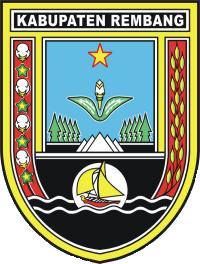 PEMERINTAH KABUPATEN REMBANG TAHUN 2019NoJabatanPendidikanPendidikanPendidikanPendidikanJenis KelaminJenis KelaminEselonEselonEselonEselonPangkat / GolonganPangkat / GolonganPangkat / GolonganKet.NoJabatanS2S1D3SLTALkPrIIIaIIIbIVaIVbIVIIIII I1Sekretariat-3-57111-2233-2Tata Pemerintahan---22---1-11-3Pemberdayan  masy desa-1-23---1--21-4Kesejahteraan Rakyat---33---1--21-5Ketentraman dan Ketertiban-1-34---1--121JumlahJumlah-5-1519111422981NoUnit KerjaJenis KelaminJenis KelaminPendidikanPendidikanPendidikanPendidikanPendidikanPNS Golongan / RuangPNS Golongan / RuangPNS Golongan / RuangPNS Golongan / RuangKontrak / THLKetNoUnit KerjaLkPrS2S1D3SLTASLTPIVIIIIII1Kecamatan Sale191-5-15-29814Sk CamatJumlah191-5-15-29814NoJabatanPendidikanPendidikanPendidikanPendidikanJenis KelaminJenis KelaminEselonEselonEselonEselonPangkat / GolonganPangkat / GolonganPangkat / GolonganKet.NoJabatanS2S1D3SLTALkPrIIIaIIIbIVaIVbIVIIIII1Sekretariat-3-47111-22332Tata Pemerintahan---22---1-113Pemberdayan  masy desa-1-23---1--214Kesejahteraan Rakyat---22---1--115Ketentraman dan Ketertiban-1-34---1--13JumlahJumlah-5-141811142289NoUnit KerjaJenis KelaminJenis KelaminPendidikanPendidikanPendidikanPendidikanPendidikanPNS Golongan / RuangPNS Golongan / RuangPNS Golongan / RuangPNS Golongan / RuangKontrak / THLKetNoUnit KerjaLkPrS2S1D3SLTASLTPIVIIIIII1Kecamatan Sale181-5-14-289-4Sk CamatJumlah181-5-14-289-4NoNama Barang/Jenis BarangJumlah BarangKet.12341Bangku Tunggu2 buahKurang baik2Kursi Rapat40 buahKurang Baik3Kursi Pejabat Eselon III2 buahKurang Baik4Kursi tamu Ukir1 setBaik5Kursi Tamu Litna1 setBaik6Almari Arsip4 buahBaik7Kursi Rapat besi50 buahRusak berat8Meja Podium1 buahBaik9Kursi Rapat plastik99 buahRusak berat10Meja Rapat panjang4 buahBaik11Komputer2 buahBaik12Sound System1 UnitBaik13Kursi besi pejabat8 buahBaik14Meja kerja pejabat3 buahBaik15Lap Top6 buahBaik16Televisi2 buahBaik17Printer4 buahBaik18Kamera Elektronik1 buahBaik19Mesin Pinjer Print1 unitBaik20Pesawat telefon1 unitBaik21Mobil Dinas1 buahKurang baik22Motor Dinas 15 buah12 Baik/ 3 rusak23Genzet Honda 30002 buahBaik24Proyektor + Attachmen2 Unit1 Baik/ 1 rusak25Bangku tunggu metal4 setBaik26AC Sprit5 buahBaik27Radio GORAI UnitBaik28Mesin pancacah Kertas1 buahBaik29Gedung Kantor1 lokalBaik30Pendopo Kecamatan1 lokalBaik31Gedung PATEN1 lokalBaik32Rumah Dinas1 lokalBaik33Ruang Garasi1 lokalBaik34Kamar mandi1 lokalKurang baik35Mushola1 lokalBaikNoNama Barang/Jenis BarangJumlah BarangKet.12341Running Texs2 buahBaik2Lap Top1 buahBaik3Printer2 buahBaik 4Mecrofon  3 setBaik5Mobil Exspender1 unitBaikNOIndikator Kinerja sesuai Tugas dan Fungsi SKPDSatuanTarget Renstra SKPD Tahun Target Renstra SKPD Tahun Target Renstra SKPD Tahun Target Renstra SKPD Tahun Target Renstra SKPD Tahun Capaian TahunCapaian TahunCapaian TahunCapaian TahunCapaian TahunNOIndikator Kinerja sesuai Tugas dan Fungsi SKPDSatuan20162017201820192020201620172018201920201234567814151617181Terpenuhinya kebutuhan benda benda post%121212--100%100%0,20%--2Terpenuhinya kebutuhan jasa komunikasi, sumber daya air dan listrik%121212--0,59%100%100%--3Tersediaanya Jasa Administrasi Keuangan%121212--100%100%100%--4Tersedianya  Alat Tulis kantor%121212--100%100%100%--5Tersedianya Barang Cetakan dan penggandaan%121212--100%100%100%--6Tersedianya komponen instalasi listrik%121212--100%100%100%--7Tersedianya peralatan rumah tangga%121212--100%100%100%--8Tersedianya bahan bacaan dan peraturan perundang-undangan%121212--100%100%100%--9Tersedianya makanan dan minuman dalam rapat%121212--100%100%100%--10Tersedianya jasa administrasi kantor/ kebersihan%121212--100%100%100%--11Terlaksananya rapat-rapat koordinasi dan konsultasi dalam daerah%121212--100%100%100%--NOIndikator Kinerja sesuai Tugas dan Fungsi SKPDSatuanTarget Renstra SKPD Tahun Target Renstra SKPD Tahun Target Renstra SKPD Tahun Target Renstra SKPD Tahun Target Renstra SKPD Tahun Capaian Tahun Capaian Tahun Capaian Tahun Capaian Tahun Capaian Tahun NOIndikator Kinerja sesuai Tugas dan Fungsi SKPDSatuan201620172018201920202016201720182019202012345678141516171812Tersedianya mebelairPaket121212--100%100%100%--13Tersedianya alat-alat kantor dan rumah tangga%121212--100%100%100%--14Terpeliharanya secara rutin/ berkala gedung kantor%121212--100%100%100%--15Terpeliharanya secara rutin/ berkala kendaraan dinas/operasional%121212--100%100%100%--16Terpeliharanya secara rutin/ berkala computer%121212--100%100%100%--17Terpeliharanya secara rutin/ berkala taman%121212--100%100%100%--18Penataan Lingkungan kantor%121212--100%100%100%--19Terlaksananya pengadaan pakaian batik%121212--100%100%100%--20Terfasilitasinya PATEN%121212--100%100%100%--21Terselenggaranya Musrenbang Kecamatan%121212--100%100%100%--22Terselenggaranya pembinaan dan pengawasan penyelenggaraan Pemdes%121212--100%100%100%--23Terverifikasinya APBdes%121212--100%100%100%--24Terfasilitasinya PKK%121212--100%100%100%--NOIndikator ProgramSatuanTarget Renstra SKPD Tahun Target Renstra SKPD Tahun Target Renstra SKPD Tahun Target Renstra SKPD Tahun Target Renstra SKPD Tahun Capaian TahunCapaian TahunCapaian TahunCapaian TahunCapaian TahunNOIndikator ProgramSatuan20162017201820192020201620172018201920201234567814151617181Program Pelayanan Administrasi Perkantorn%121212--100%94,45%88,57%--2Program peningkatan sarana prasarana aparatur%121212--100%97,26%28,18%--3Program Peningkatan Pengembangan Sistem Pelaporan Capaian Kinerja dan keuangan%121212--100%99,22%100%--4Program peningkatan disiplin aparatur%121212---100%100%--5Program Peningkatan Pelayanan Kehidupan Beragama%121212--100%100%100%--6Program peningkatan sarana prasarana pemerintahan dan pelayanan umum (PATEN)%121212--100%100%94,44%--7Program Pembinaan dan Peningkatan Saran Prasarana Pemuda Olahraga dan Seni Budaya%121212--100%99,80%100%--8Program peningkatan jaminan kesejahteraan sosial kemasyarakatan%121212--100%70,17%71,63%--9Program pemberdayaan masyarakt untuk menjaga ketertiban dan keamanan%121212--100%%%--10Program pembinaan dan fasilitasi pengeolaaan keuangan desa%121212--100%%100%--11Program peningkatan fungsi pemerintahan desa%121212--100%89%82,69%--Tabel. 2.9Penyerapan Anggaran Tabel. 2.9Penyerapan Anggaran Tabel. 2.9Penyerapan Anggaran Tabel. 2.9Penyerapan Anggaran Tabel. 2.9Penyerapan Anggaran Tabel. 2.9Penyerapan Anggaran Tabel. 2.9Penyerapan Anggaran Tabel. 2.9Penyerapan Anggaran Tabel. 2.9Penyerapan Anggaran Kecamatan Sale Tahun 2016-2018Kecamatan Sale Tahun 2016-2018Kecamatan Sale Tahun 2016-2018Kecamatan Sale Tahun 2016-2018Kecamatan Sale Tahun 2016-2018Kecamatan Sale Tahun 2016-2018Kecamatan Sale Tahun 2016-2018Kecamatan Sale Tahun 2016-2018Kecamatan Sale Tahun 2016-2018NoProgram/KegiatanAnggaran TahunanAnggaran TahunanAnggaran TahunanAnggaran TahunanRealisasi AnggaranRealisasi AnggaranRealisasi AnggaranNoProgram/Kegiatan2016201720182019201620172018NoProgram/KegiatanRpRpRpRpRpRpRp1234567891Program Pelayanan Administrasi Perkantoran 296.120.000    223.760.000   239.410.000    241.810.000  296.120.000    223.760.000   239.410.000 Penyediaan Jasa Surat Menyurat        300.000        1.200.000       1.120.000        1.120.000         300.000        1.200.000       1.120.000 Penyediaan Jasa Komunikasi, Sumber Daya Air dan Listrik   16.680.000      33.960.000     26.400.000      28.800.000    16.680.000      33.960.000     26.400.000 Penyediaan Jasa Administrasi Keuangan   71.755.000      75.050.000     75.650.000      75.650.000    71.755.000      75.050.000     75.650.000 Penyediaan Jasa Kebersihan Kantor   13.600.000      15.050.000     15.050.000      15.050.000    13.600.000      15.050.000     15.050.000 Penyediaan Alat Tulis Kantor   16.000.000        8.000.000       5.000.000        5.000.000    16.000.000        8.000.000       5.000.000 Penyediaan Barang Cetakan dan Penggandaan   16.760.000        5.500.000       3.000.000        3.000.000    16.760.000        5.500.000       3.000.000 Penyediaan Komponen Instalasi Listrik/Penerangan Bangunan Kantor   11.500.000      12.500.000       5.000.000        5.000.000    11.500.000      12.500.000       5.000.000 Penyediaan Peralatan dan Perlengkapan Kantor     4.000.000        7.500.000       5.200.000        5.200.000      4.000.000        7.500.000       5.200.000 Penyediaan Peralatan Rumah Tangga   11.500.000        3.000.000       2.000.000        2.000.000    11.500.000        3.000.000       2.000.000 Penyediaan Bahan Bacaan dan Peraturan Perundang-Undangan     4.200.000        1.980.000       1.980.000        1.980.000      4.200.000        1.980.000       1.980.000 Penyediaan Makanan dan Minuman   67.400.000      20.000.000     22.560.000      22.560.000    67.400.000      20.000.000     22.560.000 Rapat-Rapat Koordinasi dan Konsultasi Ke Luar Daerah                    -        5.000.000       7.000.000        7.000.000                     -        5.000.000       7.000.000 Penyediaan Jasa Administrasi Kantor/Kebersihan   30.025.000      15.020.000     15.050.000      15.050.000    30.025.000      15.020.000     15.050.000 Rapat-rapat koordinasi dan konsultasi dalam daerah   32.400.000      20.000.000     54.400.000      54.400.000    32.400.000      20.000.000     54.400.000 Penyediaan Jasa Sewa Rumah/gedung/ gudang/ pakir/lahan                    -                       -                      -                       -                     -                       -                      - 2Program Peningkatan Sarana dan Prasarana Aparatur 290.900.000    241.690.000   218.250.000    309.930.000  290.900.000    241.690.000   218.250.000 Pembangunan Gedung Kantor                    -                       -     82.000.000                       -                     -                       -     82.000.000 Pengadaan Mobil Jabatan                    -                       -                      -                       -                     -                       -                      - Pengadaan  Kendaraan Dinas/Operasional   55.000.000                       -                      -      53.680.000    55.000.000                       -                      - Pengadaan Meubelair   25.000.000                       -                      -                       -    25.000.000                       -                      - Pengadaan Komputer                    -                       -                      -                       -                     -                       -                      - Pengadaan Laptop     7.500.000                       -                      -                       -      7.500.000                       -                      - Pengadaan Perlengkapan Gedung Kantor                    -                       -                      -                       -                     -                       -                      - Pengadaan Peralatan Gedung Kantor                    -      25.000.000                      -                       -                     -      25.000.000                      - Pengadaan alat-alat komunikasi     7.500.000        6.500.000                      -                       -      7.500.000        6.500.000                      - Pengadaan Perlengkapan dan peralatan kantor dan rumah tangga                    -      75.190.000                      -                       -                     -      75.190.000                      - Pembangunan Pagar                    -                       -                      -                       -                     -                       -                      - Pemeliharaan Rutin/Berkala Rumah Dinas                    -      50.000.000       3.500.000        3.500.000                     -      50.000.000       3.500.000 Pemeliharaan Rutin/Berkala Gedung Kantor   12.000.000      15.000.000     15.000.000      15.000.000    12.000.000      15.000.000     15.000.000 Pemeliharaan Rutin/Berkala Mobil Jabatan                    -                       -       3.750.000        3.750.000                     -                       -       3.750.000 Pemeliharaan Rutin/Berkala Kendaraan Dinas/Operasional   27.300.000      10.000.000       7.500.000        7.500.000    27.300.000      10.000.000       7.500.000 Pemeliharaan Rutin/Berkala Perlengkapan Gedung Kantor     3.000.000        3.000.000       2.000.000        2.000.000      3.000.000        3.000.000       2.000.000 Pemeliharaan Rutin/Berkala Peralatan Gedung Kantor     3.500.000        4.500.000       3.000.000        3.000.000      3.500.000        4.500.000       3.000.000 Pemeliharaan Rutin/Berkala Meubelair     2.500.000                       -                      -                       -      2.500.000                       -                      - Pemeliharaan Rutin/Berkala Komputer     8.600.000                       -                      -                       -      8.600.000                       -                      - Pemeliharaan rutin/berkala gedung pertemuan   20.000.000        7.500.000       5.000.000        5.000.000    20.000.000        7.500.000       5.000.000 Pemeliharaan rutin/berkala taman                    -      20.000.000     20.000.000      15.000.000                     -      20.000.000     20.000.000 Pembangunan Gudang/Workshop/Garasi   20.000.000                       -                      -                       -    20.000.000                       -                      - Rehabilitasi Sedang/Berat Rumah Dinas   75.000.000                       -                      -                       -    75.000.000                       -                      - Pemeliharaan rutin/berkala Rumah Ibadah   19.000.000                       -                      -                       -    19.000.000                       -                      - Rehabilitasi Sedang/Berat Gedung Kantor                    -                       -                      -    200.000.000                     -                       -                      - Pemeliharaan Rutin/Berkala gudang/work shop/garasi                    -                       -       1.500.000        1.500.000                     -                       -       1.500.000 Penataan Lingkungan Kantor/Rumah Jabatan/Dinas                    -      25.000.000                      -                       -                     -      25.000.000                      - Rehabilitasi Sedang/Berat Tempat Ibadah                    -                       -     75.000.000                       -                     -                       -     75.000.000 Pengadaan Printer     5.000.000                       -                      -                       -      5.000.000                       -                      - Pengadaan Sarana dan Prasarana Pelayanan Umum                    -                       -                      -                       -                     -                       -                      - 3Program Peningkatan Disiplin Aparatur                    -        5.000.000       5.000.000        5.000.000                     -        5.000.000       5.000.000 Pengadaan Pakaian Khusus Hari-Hari Tertentu                    -        5.000.000       5.000.000        5.000.000                     -        5.000.000       5.000.000 4Program Peningkatan Pengembangan Sistem Pelaporan Capaian Kinerja dan Keuangan   12.220.000      10.000.000       8.460.000        8.460.000    12.220.000      10.000.000       8.460.000 Penyusunan Renstra, Renja     3.055.000      10.000.000       2.820.000        2.820.000      3.055.000      10.000.000       2.820.000 Penyusunan Dokumen-Dokumen Anggaran     6.110.000                       -       2.820.000        2.820.000      6.110.000                       -       2.820.000 Penyusunan Laporan Akuntabilitas Kinerja Instansi Pemerintah (LAKIP)     3.055.000                       -       2.820.000        2.820.000      3.055.000                       -       2.820.000 5Program Pembinaan dan Fasilitasi Pengelolaan Keuangan Desa                    -                       -       2.820.000        2.820.000                     -                       -       2.820.000 Fasilitasi Raperdes dan APBDesa                    -                       -       2.820.000        2.820.000                     -                       -       2.820.000 6Program Peningkatan Sarana Prasarana Pemerintah dan Pelayanan Umum   22.850.000      25.000.000     25.220.000      25.220.000    22.850.000      25.000.000     25.220.000 Fasilitasi PATEN (Pelayanan Administrasi Terpadu Kecamatan)   22.850.000      25.000.000     25.220.000      25.220.000    22.850.000      25.000.000     25.220.000 7Program Peningkatan Fungsi Pemerintahan Desa 141.085.000    160.000.000   145.840.000    145.840.000  141.085.000    160.000.000   145.840.000 Penunjang Pemilihan Kepala Desa     9.000.000                       -       9.000.000        9.000.000      9.000.000                       -       9.000.000 Pembinaan dan Pengawasan Penyelenggaraan Pemerintah Desa 110.880.000    135.000.000     96.400.000      96.400.000  110.880.000    135.000.000     96.400.000 Penyelenggaraan Musrenbang Kecamatan   21.205.000      25.000.000     21.600.000      21.600.000    21.205.000      25.000.000     21.600.000 Verifikasi APBDesa                    -                       -       3.720.000        3.720.000                     -                       -       3.720.000 Sosialisasi dan Bimbingan Administrasi Desa                    -                       -       8.000.000        8.000.000                     -                       -       8.000.000 Fasilitasi Pengelolaan Keuangan Desa                    -                       -       7.120.000        7.120.000                     -                       -       7.120.000 Fasilitasi Alokasi Dana Desa (ADD)                    -                       -                      -                       -                     -                       -                      - 8Program Peningkatan Pelayanan Kehidupan Beragama     3.750.000      15.000.000     22.000.000      22.000.000      3.750.000      15.000.000     22.000.000 Fasilitasi Kegiatan MTQ/STQ dan FASI (Festival Anak Sholeh Indonesia)     3.750.000        8.000.000       8.000.000        8.000.000      3.750.000        8.000.000       8.000.000 Pelayanan ibadah haji                    -        7.000.000       7.000.000        7.000.000                     -        7.000.000       7.000.000 Fasilitasi Kegiatan Bulan Ramadhan                    -                       -       7.000.000        7.000.000                     -                       -       7.000.000 9Program Pembinaan dan Peningkatan Sarana Prasarana Pemuda , Olah Raga dan Seni Budaya   30.000.000      43.000.000     28.000.000      28.000.000    30.000.000      43.000.000     28.000.000 Fasilitasi Peringatan Hari Besar Kewanitaan                    -                       -       8.000.000        8.000.000                     -                       -       8.000.000 Pelaksanaan Hari Besar Kenegaraan   30.000.000      35.000.000     20.000.000      20.000.000    30.000.000      35.000.000     20.000.000 Fasilitasi Kegiatan Olahraga                    -        8.000.000                      -                       -                     -        8.000.000                      - 10Program Peningkatan Jaminan Kesejahteraan Sosial Kemasyarakatan   35.000.000      41.000.000     35.000.000      35.000.000    35.000.000      41.000.000     35.000.000 Fasilitasi PKK   20.000.000      41.000.000     30.000.000      30.000.000    20.000.000      41.000.000     30.000.000 Fasilitasi Kader Pemberdayaan Masyarakat Desa (KPMD)   15.000.000                       -                      -                       -    15.000.000                       -                      - Perlindungan Anak                    -                       -       5.000.000        5.000.000                     -                       -       5.000.000 Fasilitasi PPK                    -                       -                      -                       -                     -                       -                      - Fasilitasi Pelaksanaan Pengarustamaan Gender                    -                       -                      -                       -                     -                       -                      - 11Program Pemberdayaan Masyarakat Untuk Menjaga Ketertiban dan Keamanan                    -                       -       5.000.000        5.000.000                     -                       -       5.000.000 Pembinaan Anggota Hansip/Linmas                    -                       -       5.000.000        5.000.000                     -                       -       5.000.000 12Program Peningkatan Sarana Pemerintahan                    -                       -                      -                       -                     -                       -                      - Desk Pemilihan Bupati dan Wakil Bupati                    -                       -                      -                       -                     -                       -                      -  831.925.000    764.450.000   735.000.000    829.080.000 831.925.000764.450.000829.080.000NO.JENIS PERIJINANTAHUNTAHUNTAHUNNO.JENIS PERIJINAN2016201720181Pindah Penduduk3032792412SKCK3257595033Perijinan HO201644Perijinan IMB8645Perijinan Keramaian7055486Legalisasi Surat Keterangan1.6487418647Legalisasi Nikah3222402998KK3.4911.8031.952JUMLAHJUMLAH5.0323.8993.915NOJENIS IUM2016201720181Jasa6--2Perdagangan5--3Toko Klontong7--4Warung Makan5--5Home Industri1--NOJENIS PELAYANANTAHUNTAHUNTAHUNNOJENIS PELAYANAN2016201720181Akta Jual Beli5--2Akta Pembagian Harta Bersama---3Akta Hibah1--4Akta  Waris---JumlahJumlah6--Aspek KajianCapaian/Kondisi saat iniStandar Yang digunakan.Faktor Yang, MempengaruhiFaktor Yang, MempengaruhiPermasalahan PelayananAspek KajianCapaian/Kondisi saat iniStandar Yang digunakan.Internal Kecamatan
(Kewengan Kecamatan )Eksternal (diluar kewenangan Kec.)Permasalahan PelayananStruktur organisasi dan tata kerja1 org Camat 1 org Sekcam. 4 org Kasi.2 Kasubag. Perda.Kab.-Rembang No.12 tahun 2008 tentang Organisasi dan TataKerja.Kurangnya Sumberdaya Manusia yang ada di KecamatanTerbatasnya PNS/kurangnya tenaga,maka masih ada Kasi/kasubag yang tidak punya staf.Pemberian peayanan keepada masyarakat belum optimalSarana dan prasaranaJumlah barang yang terinci dalam tabel.Rekap Hasil Sensus tahun.Lemahnya koordinasi antar Pem.Kecamatan dengan bagian perlengkapan dan aset.Adanya penambahan sarana dan prasarana yang bersumber dana dari luar Kec.Belum tersediaanya data sarana dan prasarana yang tersusun secara sitematis dan akurat.Sumber Daya manusia.Terdapat 12 orang PNSHasil Analisis Beban Kerja.Kurangnya diklat tehnis yang dimiliki.Terbatasnya penyelenggaraan diklat tehnis dan fungsional yang menunjang pengembangan kualitas sumber daya manusia.Rendahnya pemahaman dan pengetahuan terhadap pelaksanaan tugas dan fungsi sebagai aparatur kecamatan.NoFaktor PendorongFaktor PenghambatKet.1Eksistensi keberadaan Kantor Kecamatan Sale sebagai tempat penyelenggaraan pemerintahan dan  pelayanan publicSarana dan Prasarana Inftastruktur pelayanan publik yang kurang  memadai2Penetapan  perda rencana tata ruang dan wilayah  sebagai pedoman guna mewujudkan keterpaduan pembangunan antar sektor dan ruang wilayah yang merupakan arahan lokasi investasi pembangunan yang dilaksanakan pemerintah, masyarakat dan dunia usahaRendahnya  kesadaran  akan arti pentingnya penataan ruang dan pemanfaatan ruang sesuai Perda  RTRW  yang ditetapkan3Pendelegasian kewenangan Bupati kepada Camat dalam Pelayanan Administrasi Terpadu Kecamatan( PATEN  )Keterbatasan  SDM aparatur dan infrastruktur Sarpras penunjang pelayanan4Sustainable devolepment  (pembangunan berkelanjutan)Kurangnya pemahaman kepada masyarakat  dan dunia usaha dalam menjaga kelestarian alam dan lingkungan  5Pengembangan potensi pariwisataMendorong kemandirian daerah 6Ketahanan pangan dan energiPerubahan alih fungsi lahan7Penetapan Kawasan Kota Tanpa KumuhPemenuhan 100 % Sanitasi, 0 % Kawasan Kumuh , 100 % air bersihNo.Isu/MasalahTujuanSasaranSasaranStrategiKebijakanProgramProgramNo.Isu/MasalahTujuanRumusan SasaranIndikator SasaranStrategiKebijakanRumusanProgramIndikator1Rendahnya kesadaran masyarakat untuk pembayaran PBB tepat waktuMeningkatkan kesadaran masyarakat dalam pembayaran pajakMeningkatnya kesadaran masyarakat dalam membayar pajak tepat waktuProsentase Pelunasan PBBMeningkatkan kesadaran Masyarakat dengan Pembentukan Tim intensifikasi PBB baik ditingkat Kecamatan maupun ditingkat Desa Mempermudah dan memperbanyak akses  pembayaran pajak serta ketersediaan Tim intensifikasi PBB untuk menarik pembayaran pajak dari pintu ke pintu2Rendahnya Kualitas Pelayanan Publik lengkap pelayanan PATENMeningkatkan Kualitas Pelayanan PublikMeningkatnya Kualitas Publik lengkap PATENTingkat Kepuasan Masy./Skor IKM/SKMPeningkatan Kualitas Pelayanan Publik melalui melalui peningkatan SDM,PembuatanPencapaian SOP,SPP maklumat dan Monev Pelayanan Publik serta peningkatan sarana prasarana pelayanan publik Peningkatan kualitas pelayanan publik secara bertahap dimulai kualitas SDM,Managemen pelayanan dan sarana prasaran3Banyaknya Pelanggaran Perda Oleh MasyarakatMeningkatkan Pengetahuan dan Pemahaman Masyarakat terhadap Peraturan Daerah yang diterapkanMenurunya Kasus Pelanggaran PerdaTingkat pelanggaran PerdaMeningkatkan kesadaran masyarakat terhadap pemberlakuan Perda melalui Sosialisasi terhadap jenis- jenis Perda yang diberlakukan ditengah- tengah masyarakatPeningkatan pemahaman masyarakat terhadap pemberlakuan Perda yang dititik beratkan pada Perda-perda lingkungan dan ijin keramaian4Rendahnya Partisipasi Masyarakat dalam Pembangunan DesaMeningkatkan peran serta masyarakat dalam proses pembangunan di DesaMeningkatnya partisipasi masyarakat dalam pembangunan DesaPresentse kehadiran masyarakat yang diundang pada Musrenbangca m Meningkatkan peran serta masyarakat Desa dalam pelaksanaan Musrenbangcam dan Desa melalui pemilihan peserta yang tepat. Peningkatan partisipasi masyarakat dalam pembangunan desa5relatif rendahnya ketentraman dan ketertiban MasyarakatMeningkatkan Partisipasi masyarakat dalam menjaga keamanan dan ketertibanMenurunya kasus-kasus keamanan dan ketertibanJumlah Kasus keamanan dan ketertibanMeningkatkan keamanan dan ketertiban melalui patroli rutin,dan pembinaan Peningkatan Kemampuan Hansip /Linmas di tingkat DesaPeningkatan keamanan dan ketertiban yang difokuskan pada wilayah-wilayah rawan di masyarakat6Rendahnya Kwalitas penyelenggaraan Pemerintahan DesaMeningkatkan Kwalitas Penyelenggaraan Pemerintahan DesaMeningkatnya kualitas pengelolaan Kelembagaan di tingkat DesaProsentase kelembagaan Desa yang mendapat pembinaanMeningkatkan kapasitas aparatur Pemerintah Desa melalui fasilitasi,pelatihan,bintek,pen dampingan dan pembinaan secara periodicPeningkatan kapsitas lembaga Desa ditekankan pada kemampuan penyusunan,perencanaan dan pelaporan pertanggung jawaban pelaksanaan pembangunan7Rendahnya kualitas Kegiatan-kegiatan KesraMeningkatkan Kualitas Pelaksanaan Program- program peningkatan kesejahteraan masyarakatMeningkatnya kwalitas pengelolaan kelembagaan DesaProsentase keterpaduan data antara Desa dan Dinas Instansi terkaitSinkronisasi data dilakukan melalui koordinasi pada data kesra ditingkat Desa dan dengan Dinas Instansi terkait ditingkat KabupatenPeningkatan kwalitas kegiatan Kesra difokuskan pada ketepatan sasaran dan ferivikasi atas data terutama data Penduduk Miskin8Kurangnya jumlah dan rendahnya kualitas SDMMeningkatkan Kualitas dan Kwantitas SDMmeningkatnya kualitas SDMTerpenuhinya kebutuhan Pegawai sesuai SOTK dan Peningkatan Ketrampilan SDMMengusulkan Kekurangan Pegawai kepada BKD dan Meningkatkan ketrampilan dengan mengikuti diklat.Mencukupi kebutuhan Pegawai (Sementara) melalui Rekrutmen THL dan Pelaksanaan Bintek sesuai kebutuhan yang mendesak9Rendahnya Kualitas dan Kwantitas Sarana dan Prasarana Kantor sebagai penunjang Kinerja Aparatur dalam melaksanakan TugasMeningkatkan Kualitas dan Kwantitas Sarana Prasarana KantorMeningkatnya Kualitas dan Kwantitas Sarana Prasarana KantorProsentase terpenuhinya kebutuhan Sarpras.Melalui Kegiatan Pemeliharaan, Pengadaan dan Perbaikan Sarpras.Pemenuhan Sarpras yng mempengaruhi pelayanan PublikNoTUJUANSASARANINDIKATOR TUJUAN/SASARANKINERJA TUJUAN/SASARANKINERJA TUJUAN/SASARANKINERJA TUJUAN/SASARANKINERJA TUJUAN/SASARANKINERJA TUJUAN/SASARANKINERJA TUJUAN/SASARANREALISASIREALISASIREALISASIREALISASITARGETTARGET201620172018201920202021Misi 1 : Mewujudkan Pemerintahan yang cepat,tanggap,transparan,partisipatif dan berkeadilan sesuai prinsip pemerintahan yang amanahMisi 1 : Mewujudkan Pemerintahan yang cepat,tanggap,transparan,partisipatif dan berkeadilan sesuai prinsip pemerintahan yang amanahMisi 1 : Mewujudkan Pemerintahan yang cepat,tanggap,transparan,partisipatif dan berkeadilan sesuai prinsip pemerintahan yang amanahMisi 1 : Mewujudkan Pemerintahan yang cepat,tanggap,transparan,partisipatif dan berkeadilan sesuai prinsip pemerintahan yang amanahMisi 1 : Mewujudkan Pemerintahan yang cepat,tanggap,transparan,partisipatif dan berkeadilan sesuai prinsip pemerintahan yang amanahMisi 1 : Mewujudkan Pemerintahan yang cepat,tanggap,transparan,partisipatif dan berkeadilan sesuai prinsip pemerintahan yang amanahMisi 1 : Mewujudkan Pemerintahan yang cepat,tanggap,transparan,partisipatif dan berkeadilan sesuai prinsip pemerintahan yang amanahMisi 1 : Mewujudkan Pemerintahan yang cepat,tanggap,transparan,partisipatif dan berkeadilan sesuai prinsip pemerintahan yang amanahMisi 1 : Mewujudkan Pemerintahan yang cepat,tanggap,transparan,partisipatif dan berkeadilan sesuai prinsip pemerintahan yang amanahMisi 1 : Mewujudkan Pemerintahan yang cepat,tanggap,transparan,partisipatif dan berkeadilan sesuai prinsip pemerintahan yang amanah1Meningkatkan  Akuntabilitas kinerja dan kualitas pelayanan publik KecamatanNilai SAKIPNaNa45,48Indek Kepuasan Masyarakat terhadap pelayanan 81,3681,3681,3685,0085,1286,151.Meningkatnya Akuntabilitas Kinerja Kecamatan SaleNilai Evaluasi SAKIP KecamatanNaNa2.Meningkatnya kualitas Pelayanan publikNilai Keterbukaan Informasi publik Kecamatan81,3681,3681,3685,0085,1286,15SEKCAMSEKCAMSEKCAMSEKCAMSEKCAMSEKCAMSEKCAMSEKCAMSEKCAMSEKCAMSEKCAMSEKCAMSEKCAMSEKCAMCAMATCAMATCAMATCAMATCAMATCAMATCAMATCAMATCAMATCAMATCAMATCAMATCAMATCAMATCAMATCAMATCAMATCAMATCAMATCAMATCAMATCAMATCAMATCAMATCAMATCAMATCAMATCAMATCAMATCAMATCAMATCAMATCAMATCAMATCAMATCAMATCAMATCAMATCAMATCAMATCAMATCAMATCAMATCAMATCAMATCAMATCAMATCAMATCAMATCAMATCAMATCAMATCAMATCAMATCAMATCAMATCAMATCAMATCAMATCAMATCAMATCAMATPROGRAMPROGRAMPROGRAMPROGRAMPROGRAMPROGRAMINDIKATORINDIKATORINDIKATORINDIKATORINDIKATORINDIKATORINDIKATORINDIKATORINDIKATORCAMATCAMATCAMATCAMATCAMATCAMATCAMATCAMATCAMATCAMATCAMATCAMATCAMATCAMATCAMATCAMATSASARANINDIKATORSASARANINDIKATORSASARANINDIKATORSASARANINDIKATORSASARANINDIKATORSASARANINDIKATORSASARANINDIKATORSASARANINDIKATORSASARANINDIKATORSASARANINDIKATORSASARANINDIKATORSASARANINDIKATORSASARANINDIKATORSASARANINDIKATORSASARANINDIKATORSASARANINDIKATORSASARANINDIKATORSASARANINDIKATORSASARANINDIKATORSASARANINDIKATORSASARANINDIKATORSASARANINDIKATORTUJUANTUJUANTUJUANTUJUANTUJUANTUJUANTUJUANTUJUANINDIKATORINDIKATORINDIKATORINDIKATORINDIKATORINDIKATORINDIKATORINDIKATORProgram Perencanaan dan Evaluasi Kinerja Perangkat DaerahProgram Perencanaan dan Evaluasi Kinerja Perangkat DaerahProgram Perencanaan dan Evaluasi Kinerja Perangkat DaerahProgram Perencanaan dan Evaluasi Kinerja Perangkat DaerahProgram Perencanaan dan Evaluasi Kinerja Perangkat DaerahProgram Perencanaan dan Evaluasi Kinerja Perangkat Daerah% kertercapaian perencanaan dan evaluasi kinerja SAKIP% kertercapaian perencanaan dan evaluasi kinerja SAKIP% kertercapaian perencanaan dan evaluasi kinerja SAKIP% kertercapaian perencanaan dan evaluasi kinerja SAKIP% kertercapaian perencanaan dan evaluasi kinerja SAKIP% kertercapaian perencanaan dan evaluasi kinerja SAKIP% kertercapaian perencanaan dan evaluasi kinerja SAKIP% kertercapaian perencanaan dan evaluasi kinerja SAKIP% kertercapaian perencanaan dan evaluasi kinerja SAKIPTUJUANTUJUANTUJUANTUJUANTUJUANTUJUANTUJUANTUJUANINDIKATORINDIKATORINDIKATORINDIKATORINDIKATORINDIKATORINDIKATORINDIKATORMeningkatkan kualitas dokumen perencanaan ketepatan capaian target kinerja, ketepatan pelaporanpelaksanaan program dan kegiatanMeningkatkan kualitas dokumen perencanaan ketepatan capaian target kinerja, ketepatan pelaporanpelaksanaan program dan kegiatanMeningkatkan kualitas dokumen perencanaan ketepatan capaian target kinerja, ketepatan pelaporanpelaksanaan program dan kegiatanMeningkatkan kualitas dokumen perencanaan ketepatan capaian target kinerja, ketepatan pelaporanpelaksanaan program dan kegiatanMeningkatkan kualitas dokumen perencanaan ketepatan capaian target kinerja, ketepatan pelaporanpelaksanaan program dan kegiatanMeningkatkan kualitas dokumen perencanaan ketepatan capaian target kinerja, ketepatan pelaporanpelaksanaan program dan kegiatanMeningkatkan kualitas dokumen perencanaan ketepatan capaian target kinerja, ketepatan pelaporanpelaksanaan program dan kegiatanMeningkatkan kualitas dokumen perencanaan ketepatan capaian target kinerja, ketepatan pelaporanpelaksanaan program dan kegiatanMeningkatkan kualitas dokumen perencanaan ketepatan capaian target kinerja, ketepatan pelaporanpelaksanaan program dan kegiatanMeningkatkan kualitas dokumen perencanaan ketepatan capaian target kinerja, ketepatan pelaporanpelaksanaan program dan kegiatanMeningkatkan kualitas dokumen perencanaan ketepatan capaian target kinerja, ketepatan pelaporanpelaksanaan program dan kegiatanMeningkatkan kualitas dokumen perencanaan ketepatan capaian target kinerja, ketepatan pelaporanpelaksanaan program dan kegiatanNilai komponen perencanaan pengukuran kinerja, evaulasi, capaian dalam peniliaian Sakip ( LKJIP PD )Nilai komponen perencanaan pengukuran kinerja, evaulasi, capaian dalam peniliaian Sakip ( LKJIP PD )Nilai komponen perencanaan pengukuran kinerja, evaulasi, capaian dalam peniliaian Sakip ( LKJIP PD )Nilai komponen perencanaan pengukuran kinerja, evaulasi, capaian dalam peniliaian Sakip ( LKJIP PD )Nilai komponen perencanaan pengukuran kinerja, evaulasi, capaian dalam peniliaian Sakip ( LKJIP PD )Nilai komponen perencanaan pengukuran kinerja, evaulasi, capaian dalam peniliaian Sakip ( LKJIP PD )Nilai komponen perencanaan pengukuran kinerja, evaulasi, capaian dalam peniliaian Sakip ( LKJIP PD )Nilai komponen perencanaan pengukuran kinerja, evaulasi, capaian dalam peniliaian Sakip ( LKJIP PD )Nilai komponen perencanaan pengukuran kinerja, evaulasi, capaian dalam peniliaian Sakip ( LKJIP PD )Nilai komponen perencanaan pengukuran kinerja, evaulasi, capaian dalam peniliaian Sakip ( LKJIP PD )Nilai komponen perencanaan pengukuran kinerja, evaulasi, capaian dalam peniliaian Sakip ( LKJIP PD )Program Perencanaan dan Evaluasi Kinerja Perangkat DaerahProgram Perencanaan dan Evaluasi Kinerja Perangkat DaerahProgram Perencanaan dan Evaluasi Kinerja Perangkat DaerahProgram Perencanaan dan Evaluasi Kinerja Perangkat DaerahProgram Perencanaan dan Evaluasi Kinerja Perangkat DaerahProgram Perencanaan dan Evaluasi Kinerja Perangkat Daerah% kertercapaian perencanaan dan evaluasi kinerja SAKIP% kertercapaian perencanaan dan evaluasi kinerja SAKIP% kertercapaian perencanaan dan evaluasi kinerja SAKIP% kertercapaian perencanaan dan evaluasi kinerja SAKIP% kertercapaian perencanaan dan evaluasi kinerja SAKIP% kertercapaian perencanaan dan evaluasi kinerja SAKIP% kertercapaian perencanaan dan evaluasi kinerja SAKIP% kertercapaian perencanaan dan evaluasi kinerja SAKIP% kertercapaian perencanaan dan evaluasi kinerja SAKIPMeningkatkan akuntabilitas kinerja KecamatanMeningkatkan akuntabilitas kinerja KecamatanMeningkatkan akuntabilitas kinerja KecamatanMeningkatkan akuntabilitas kinerja KecamatanMeningkatkan akuntabilitas kinerja KecamatanMeningkatkan akuntabilitas kinerja KecamatanMeningkatkan akuntabilitas kinerja KecamatanMeningkatkan akuntabilitas kinerja KecamatanNilai SAKIP KecamatanNilai SAKIP KecamatanNilai SAKIP KecamatanNilai SAKIP KecamatanNilai SAKIP KecamatanNilai SAKIP KecamatanNilai SAKIP KecamatanNilai SAKIP KecamatanMeningkatkan kualitas dokumen perencanaan ketepatan capaian target kinerja, ketepatan pelaporanpelaksanaan program dan kegiatanMeningkatkan kualitas dokumen perencanaan ketepatan capaian target kinerja, ketepatan pelaporanpelaksanaan program dan kegiatanMeningkatkan kualitas dokumen perencanaan ketepatan capaian target kinerja, ketepatan pelaporanpelaksanaan program dan kegiatanMeningkatkan kualitas dokumen perencanaan ketepatan capaian target kinerja, ketepatan pelaporanpelaksanaan program dan kegiatanMeningkatkan kualitas dokumen perencanaan ketepatan capaian target kinerja, ketepatan pelaporanpelaksanaan program dan kegiatanMeningkatkan kualitas dokumen perencanaan ketepatan capaian target kinerja, ketepatan pelaporanpelaksanaan program dan kegiatanMeningkatkan kualitas dokumen perencanaan ketepatan capaian target kinerja, ketepatan pelaporanpelaksanaan program dan kegiatanMeningkatkan kualitas dokumen perencanaan ketepatan capaian target kinerja, ketepatan pelaporanpelaksanaan program dan kegiatanMeningkatkan kualitas dokumen perencanaan ketepatan capaian target kinerja, ketepatan pelaporanpelaksanaan program dan kegiatanMeningkatkan kualitas dokumen perencanaan ketepatan capaian target kinerja, ketepatan pelaporanpelaksanaan program dan kegiatanMeningkatkan kualitas dokumen perencanaan ketepatan capaian target kinerja, ketepatan pelaporanpelaksanaan program dan kegiatanMeningkatkan kualitas dokumen perencanaan ketepatan capaian target kinerja, ketepatan pelaporanpelaksanaan program dan kegiatanNilai komponen perencanaan pengukuran kinerja, evaulasi, capaian dalam peniliaian Sakip ( LKJIP PD )Nilai komponen perencanaan pengukuran kinerja, evaulasi, capaian dalam peniliaian Sakip ( LKJIP PD )Nilai komponen perencanaan pengukuran kinerja, evaulasi, capaian dalam peniliaian Sakip ( LKJIP PD )Nilai komponen perencanaan pengukuran kinerja, evaulasi, capaian dalam peniliaian Sakip ( LKJIP PD )Nilai komponen perencanaan pengukuran kinerja, evaulasi, capaian dalam peniliaian Sakip ( LKJIP PD )Nilai komponen perencanaan pengukuran kinerja, evaulasi, capaian dalam peniliaian Sakip ( LKJIP PD )Nilai komponen perencanaan pengukuran kinerja, evaulasi, capaian dalam peniliaian Sakip ( LKJIP PD )Nilai komponen perencanaan pengukuran kinerja, evaulasi, capaian dalam peniliaian Sakip ( LKJIP PD )Nilai komponen perencanaan pengukuran kinerja, evaulasi, capaian dalam peniliaian Sakip ( LKJIP PD )Nilai komponen perencanaan pengukuran kinerja, evaulasi, capaian dalam peniliaian Sakip ( LKJIP PD )Nilai komponen perencanaan pengukuran kinerja, evaulasi, capaian dalam peniliaian Sakip ( LKJIP PD )Program Perencanaan dan Evaluasi Kinerja Perangkat DaerahProgram Perencanaan dan Evaluasi Kinerja Perangkat DaerahProgram Perencanaan dan Evaluasi Kinerja Perangkat DaerahProgram Perencanaan dan Evaluasi Kinerja Perangkat DaerahProgram Perencanaan dan Evaluasi Kinerja Perangkat DaerahProgram Perencanaan dan Evaluasi Kinerja Perangkat Daerah% kertercapaian perencanaan dan evaluasi kinerja SAKIP% kertercapaian perencanaan dan evaluasi kinerja SAKIP% kertercapaian perencanaan dan evaluasi kinerja SAKIP% kertercapaian perencanaan dan evaluasi kinerja SAKIP% kertercapaian perencanaan dan evaluasi kinerja SAKIP% kertercapaian perencanaan dan evaluasi kinerja SAKIP% kertercapaian perencanaan dan evaluasi kinerja SAKIP% kertercapaian perencanaan dan evaluasi kinerja SAKIP% kertercapaian perencanaan dan evaluasi kinerja SAKIPMeningkatkan akuntabilitas kinerja KecamatanMeningkatkan akuntabilitas kinerja KecamatanMeningkatkan akuntabilitas kinerja KecamatanMeningkatkan akuntabilitas kinerja KecamatanMeningkatkan akuntabilitas kinerja KecamatanMeningkatkan akuntabilitas kinerja KecamatanMeningkatkan akuntabilitas kinerja KecamatanMeningkatkan akuntabilitas kinerja KecamatanNilai SAKIP KecamatanNilai SAKIP KecamatanNilai SAKIP KecamatanNilai SAKIP KecamatanNilai SAKIP KecamatanNilai SAKIP KecamatanNilai SAKIP KecamatanNilai SAKIP KecamatanMeningkatkan kualitas dokumen perencanaan ketepatan capaian target kinerja, ketepatan pelaporanpelaksanaan program dan kegiatanMeningkatkan kualitas dokumen perencanaan ketepatan capaian target kinerja, ketepatan pelaporanpelaksanaan program dan kegiatanMeningkatkan kualitas dokumen perencanaan ketepatan capaian target kinerja, ketepatan pelaporanpelaksanaan program dan kegiatanMeningkatkan kualitas dokumen perencanaan ketepatan capaian target kinerja, ketepatan pelaporanpelaksanaan program dan kegiatanMeningkatkan kualitas dokumen perencanaan ketepatan capaian target kinerja, ketepatan pelaporanpelaksanaan program dan kegiatanMeningkatkan kualitas dokumen perencanaan ketepatan capaian target kinerja, ketepatan pelaporanpelaksanaan program dan kegiatanMeningkatkan kualitas dokumen perencanaan ketepatan capaian target kinerja, ketepatan pelaporanpelaksanaan program dan kegiatanMeningkatkan kualitas dokumen perencanaan ketepatan capaian target kinerja, ketepatan pelaporanpelaksanaan program dan kegiatanMeningkatkan kualitas dokumen perencanaan ketepatan capaian target kinerja, ketepatan pelaporanpelaksanaan program dan kegiatanMeningkatkan kualitas dokumen perencanaan ketepatan capaian target kinerja, ketepatan pelaporanpelaksanaan program dan kegiatanMeningkatkan kualitas dokumen perencanaan ketepatan capaian target kinerja, ketepatan pelaporanpelaksanaan program dan kegiatanMeningkatkan kualitas dokumen perencanaan ketepatan capaian target kinerja, ketepatan pelaporanpelaksanaan program dan kegiatanNilai komponen perencanaan pengukuran kinerja, evaulasi, capaian dalam peniliaian Sakip ( LKJIP PD )Nilai komponen perencanaan pengukuran kinerja, evaulasi, capaian dalam peniliaian Sakip ( LKJIP PD )Nilai komponen perencanaan pengukuran kinerja, evaulasi, capaian dalam peniliaian Sakip ( LKJIP PD )Nilai komponen perencanaan pengukuran kinerja, evaulasi, capaian dalam peniliaian Sakip ( LKJIP PD )Nilai komponen perencanaan pengukuran kinerja, evaulasi, capaian dalam peniliaian Sakip ( LKJIP PD )Nilai komponen perencanaan pengukuran kinerja, evaulasi, capaian dalam peniliaian Sakip ( LKJIP PD )Nilai komponen perencanaan pengukuran kinerja, evaulasi, capaian dalam peniliaian Sakip ( LKJIP PD )Nilai komponen perencanaan pengukuran kinerja, evaulasi, capaian dalam peniliaian Sakip ( LKJIP PD )Nilai komponen perencanaan pengukuran kinerja, evaulasi, capaian dalam peniliaian Sakip ( LKJIP PD )Nilai komponen perencanaan pengukuran kinerja, evaulasi, capaian dalam peniliaian Sakip ( LKJIP PD )Nilai komponen perencanaan pengukuran kinerja, evaulasi, capaian dalam peniliaian Sakip ( LKJIP PD )Program Perencanaan dan Evaluasi Kinerja Perangkat DaerahProgram Perencanaan dan Evaluasi Kinerja Perangkat DaerahProgram Perencanaan dan Evaluasi Kinerja Perangkat DaerahProgram Perencanaan dan Evaluasi Kinerja Perangkat DaerahProgram Perencanaan dan Evaluasi Kinerja Perangkat DaerahProgram Perencanaan dan Evaluasi Kinerja Perangkat Daerah% kertercapaian perencanaan dan evaluasi kinerja SAKIP% kertercapaian perencanaan dan evaluasi kinerja SAKIP% kertercapaian perencanaan dan evaluasi kinerja SAKIP% kertercapaian perencanaan dan evaluasi kinerja SAKIP% kertercapaian perencanaan dan evaluasi kinerja SAKIP% kertercapaian perencanaan dan evaluasi kinerja SAKIP% kertercapaian perencanaan dan evaluasi kinerja SAKIP% kertercapaian perencanaan dan evaluasi kinerja SAKIP% kertercapaian perencanaan dan evaluasi kinerja SAKIPMeningkatkan akuntabilitas kinerja KecamatanMeningkatkan akuntabilitas kinerja KecamatanMeningkatkan akuntabilitas kinerja KecamatanMeningkatkan akuntabilitas kinerja KecamatanMeningkatkan akuntabilitas kinerja KecamatanMeningkatkan akuntabilitas kinerja KecamatanMeningkatkan akuntabilitas kinerja KecamatanMeningkatkan akuntabilitas kinerja KecamatanNilai SAKIP KecamatanNilai SAKIP KecamatanNilai SAKIP KecamatanNilai SAKIP KecamatanNilai SAKIP KecamatanNilai SAKIP KecamatanNilai SAKIP KecamatanNilai SAKIP KecamatanMeningkatkan kualitas dokumen perencanaan ketepatan capaian target kinerja, ketepatan pelaporanpelaksanaan program dan kegiatanMeningkatkan kualitas dokumen perencanaan ketepatan capaian target kinerja, ketepatan pelaporanpelaksanaan program dan kegiatanMeningkatkan kualitas dokumen perencanaan ketepatan capaian target kinerja, ketepatan pelaporanpelaksanaan program dan kegiatanMeningkatkan kualitas dokumen perencanaan ketepatan capaian target kinerja, ketepatan pelaporanpelaksanaan program dan kegiatanMeningkatkan kualitas dokumen perencanaan ketepatan capaian target kinerja, ketepatan pelaporanpelaksanaan program dan kegiatanMeningkatkan kualitas dokumen perencanaan ketepatan capaian target kinerja, ketepatan pelaporanpelaksanaan program dan kegiatanMeningkatkan kualitas dokumen perencanaan ketepatan capaian target kinerja, ketepatan pelaporanpelaksanaan program dan kegiatanMeningkatkan kualitas dokumen perencanaan ketepatan capaian target kinerja, ketepatan pelaporanpelaksanaan program dan kegiatanMeningkatkan kualitas dokumen perencanaan ketepatan capaian target kinerja, ketepatan pelaporanpelaksanaan program dan kegiatanMeningkatkan kualitas dokumen perencanaan ketepatan capaian target kinerja, ketepatan pelaporanpelaksanaan program dan kegiatanMeningkatkan kualitas dokumen perencanaan ketepatan capaian target kinerja, ketepatan pelaporanpelaksanaan program dan kegiatanMeningkatkan kualitas dokumen perencanaan ketepatan capaian target kinerja, ketepatan pelaporanpelaksanaan program dan kegiatanNilai komponen perencanaan pengukuran kinerja, evaulasi, capaian dalam peniliaian Sakip ( LKJIP PD )Nilai komponen perencanaan pengukuran kinerja, evaulasi, capaian dalam peniliaian Sakip ( LKJIP PD )Nilai komponen perencanaan pengukuran kinerja, evaulasi, capaian dalam peniliaian Sakip ( LKJIP PD )Nilai komponen perencanaan pengukuran kinerja, evaulasi, capaian dalam peniliaian Sakip ( LKJIP PD )Nilai komponen perencanaan pengukuran kinerja, evaulasi, capaian dalam peniliaian Sakip ( LKJIP PD )Nilai komponen perencanaan pengukuran kinerja, evaulasi, capaian dalam peniliaian Sakip ( LKJIP PD )Nilai komponen perencanaan pengukuran kinerja, evaulasi, capaian dalam peniliaian Sakip ( LKJIP PD )Nilai komponen perencanaan pengukuran kinerja, evaulasi, capaian dalam peniliaian Sakip ( LKJIP PD )Nilai komponen perencanaan pengukuran kinerja, evaulasi, capaian dalam peniliaian Sakip ( LKJIP PD )Nilai komponen perencanaan pengukuran kinerja, evaulasi, capaian dalam peniliaian Sakip ( LKJIP PD )Nilai komponen perencanaan pengukuran kinerja, evaulasi, capaian dalam peniliaian Sakip ( LKJIP PD )Program Perencanaan dan Evaluasi Kinerja Perangkat DaerahProgram Perencanaan dan Evaluasi Kinerja Perangkat DaerahProgram Perencanaan dan Evaluasi Kinerja Perangkat DaerahProgram Perencanaan dan Evaluasi Kinerja Perangkat DaerahProgram Perencanaan dan Evaluasi Kinerja Perangkat DaerahProgram Perencanaan dan Evaluasi Kinerja Perangkat Daerah% kertercapaian perencanaan dan evaluasi kinerja SAKIP% kertercapaian perencanaan dan evaluasi kinerja SAKIP% kertercapaian perencanaan dan evaluasi kinerja SAKIP% kertercapaian perencanaan dan evaluasi kinerja SAKIP% kertercapaian perencanaan dan evaluasi kinerja SAKIP% kertercapaian perencanaan dan evaluasi kinerja SAKIP% kertercapaian perencanaan dan evaluasi kinerja SAKIP% kertercapaian perencanaan dan evaluasi kinerja SAKIP% kertercapaian perencanaan dan evaluasi kinerja SAKIPMeningkatkan kualitas pelayanan publik di tingkat kecamatanMeningkatkan kualitas pelayanan publik di tingkat kecamatanMeningkatkan kualitas pelayanan publik di tingkat kecamatanMeningkatkan kualitas pelayanan publik di tingkat kecamatanMeningkatkan kualitas pelayanan publik di tingkat kecamatanMeningkatkan kualitas pelayanan publik di tingkat kecamatanMeningkatkan kualitas pelayanan publik di tingkat kecamatanMeningkatkan kualitas pelayanan publik di tingkat kecamatanIndeks Kepuasan Masyarakat Layanan KecamatanIndeks Kepuasan Masyarakat Layanan KecamatanIndeks Kepuasan Masyarakat Layanan KecamatanIndeks Kepuasan Masyarakat Layanan KecamatanIndeks Kepuasan Masyarakat Layanan KecamatanIndeks Kepuasan Masyarakat Layanan KecamatanIndeks Kepuasan Masyarakat Layanan KecamatanIndeks Kepuasan Masyarakat Layanan KecamatanMeningkatkan kualitas dokumen perencanaan ketepatan capaian target kinerja, ketepatan pelaporanpelaksanaan program dan kegiatanMeningkatkan kualitas dokumen perencanaan ketepatan capaian target kinerja, ketepatan pelaporanpelaksanaan program dan kegiatanMeningkatkan kualitas dokumen perencanaan ketepatan capaian target kinerja, ketepatan pelaporanpelaksanaan program dan kegiatanMeningkatkan kualitas dokumen perencanaan ketepatan capaian target kinerja, ketepatan pelaporanpelaksanaan program dan kegiatanMeningkatkan kualitas dokumen perencanaan ketepatan capaian target kinerja, ketepatan pelaporanpelaksanaan program dan kegiatanMeningkatkan kualitas dokumen perencanaan ketepatan capaian target kinerja, ketepatan pelaporanpelaksanaan program dan kegiatanMeningkatkan kualitas dokumen perencanaan ketepatan capaian target kinerja, ketepatan pelaporanpelaksanaan program dan kegiatanMeningkatkan kualitas dokumen perencanaan ketepatan capaian target kinerja, ketepatan pelaporanpelaksanaan program dan kegiatanMeningkatkan kualitas dokumen perencanaan ketepatan capaian target kinerja, ketepatan pelaporanpelaksanaan program dan kegiatanMeningkatkan kualitas dokumen perencanaan ketepatan capaian target kinerja, ketepatan pelaporanpelaksanaan program dan kegiatanMeningkatkan kualitas dokumen perencanaan ketepatan capaian target kinerja, ketepatan pelaporanpelaksanaan program dan kegiatanMeningkatkan kualitas dokumen perencanaan ketepatan capaian target kinerja, ketepatan pelaporanpelaksanaan program dan kegiatanNilai komponen perencanaan pengukuran kinerja, evaulasi, capaian dalam peniliaian Sakip ( LKJIP PD )Nilai komponen perencanaan pengukuran kinerja, evaulasi, capaian dalam peniliaian Sakip ( LKJIP PD )Nilai komponen perencanaan pengukuran kinerja, evaulasi, capaian dalam peniliaian Sakip ( LKJIP PD )Nilai komponen perencanaan pengukuran kinerja, evaulasi, capaian dalam peniliaian Sakip ( LKJIP PD )Nilai komponen perencanaan pengukuran kinerja, evaulasi, capaian dalam peniliaian Sakip ( LKJIP PD )Nilai komponen perencanaan pengukuran kinerja, evaulasi, capaian dalam peniliaian Sakip ( LKJIP PD )Nilai komponen perencanaan pengukuran kinerja, evaulasi, capaian dalam peniliaian Sakip ( LKJIP PD )Nilai komponen perencanaan pengukuran kinerja, evaulasi, capaian dalam peniliaian Sakip ( LKJIP PD )Nilai komponen perencanaan pengukuran kinerja, evaulasi, capaian dalam peniliaian Sakip ( LKJIP PD )Nilai komponen perencanaan pengukuran kinerja, evaulasi, capaian dalam peniliaian Sakip ( LKJIP PD )Nilai komponen perencanaan pengukuran kinerja, evaulasi, capaian dalam peniliaian Sakip ( LKJIP PD )Program Perencanaan dan Evaluasi Kinerja Perangkat DaerahProgram Perencanaan dan Evaluasi Kinerja Perangkat DaerahProgram Perencanaan dan Evaluasi Kinerja Perangkat DaerahProgram Perencanaan dan Evaluasi Kinerja Perangkat DaerahProgram Perencanaan dan Evaluasi Kinerja Perangkat DaerahProgram Perencanaan dan Evaluasi Kinerja Perangkat Daerah% kertercapaian perencanaan dan evaluasi kinerja SAKIP% kertercapaian perencanaan dan evaluasi kinerja SAKIP% kertercapaian perencanaan dan evaluasi kinerja SAKIP% kertercapaian perencanaan dan evaluasi kinerja SAKIP% kertercapaian perencanaan dan evaluasi kinerja SAKIP% kertercapaian perencanaan dan evaluasi kinerja SAKIP% kertercapaian perencanaan dan evaluasi kinerja SAKIP% kertercapaian perencanaan dan evaluasi kinerja SAKIP% kertercapaian perencanaan dan evaluasi kinerja SAKIPMeningkatkan kualitas pelayanan publik di tingkat kecamatanMeningkatkan kualitas pelayanan publik di tingkat kecamatanMeningkatkan kualitas pelayanan publik di tingkat kecamatanMeningkatkan kualitas pelayanan publik di tingkat kecamatanMeningkatkan kualitas pelayanan publik di tingkat kecamatanMeningkatkan kualitas pelayanan publik di tingkat kecamatanMeningkatkan kualitas pelayanan publik di tingkat kecamatanMeningkatkan kualitas pelayanan publik di tingkat kecamatanIndeks Kepuasan Masyarakat Layanan KecamatanIndeks Kepuasan Masyarakat Layanan KecamatanIndeks Kepuasan Masyarakat Layanan KecamatanIndeks Kepuasan Masyarakat Layanan KecamatanIndeks Kepuasan Masyarakat Layanan KecamatanIndeks Kepuasan Masyarakat Layanan KecamatanIndeks Kepuasan Masyarakat Layanan KecamatanIndeks Kepuasan Masyarakat Layanan KecamatanMeningkatkan kualitas dokumen perencanaan ketepatan capaian target kinerja, ketepatan pelaporanpelaksanaan program dan kegiatanMeningkatkan kualitas dokumen perencanaan ketepatan capaian target kinerja, ketepatan pelaporanpelaksanaan program dan kegiatanMeningkatkan kualitas dokumen perencanaan ketepatan capaian target kinerja, ketepatan pelaporanpelaksanaan program dan kegiatanMeningkatkan kualitas dokumen perencanaan ketepatan capaian target kinerja, ketepatan pelaporanpelaksanaan program dan kegiatanMeningkatkan kualitas dokumen perencanaan ketepatan capaian target kinerja, ketepatan pelaporanpelaksanaan program dan kegiatanMeningkatkan kualitas dokumen perencanaan ketepatan capaian target kinerja, ketepatan pelaporanpelaksanaan program dan kegiatanMeningkatkan kualitas dokumen perencanaan ketepatan capaian target kinerja, ketepatan pelaporanpelaksanaan program dan kegiatanMeningkatkan kualitas dokumen perencanaan ketepatan capaian target kinerja, ketepatan pelaporanpelaksanaan program dan kegiatanMeningkatkan kualitas dokumen perencanaan ketepatan capaian target kinerja, ketepatan pelaporanpelaksanaan program dan kegiatanMeningkatkan kualitas dokumen perencanaan ketepatan capaian target kinerja, ketepatan pelaporanpelaksanaan program dan kegiatanMeningkatkan kualitas dokumen perencanaan ketepatan capaian target kinerja, ketepatan pelaporanpelaksanaan program dan kegiatanMeningkatkan kualitas dokumen perencanaan ketepatan capaian target kinerja, ketepatan pelaporanpelaksanaan program dan kegiatanNilai komponen perencanaan pengukuran kinerja, evaulasi, capaian dalam peniliaian Sakip ( LKJIP PD )Nilai komponen perencanaan pengukuran kinerja, evaulasi, capaian dalam peniliaian Sakip ( LKJIP PD )Nilai komponen perencanaan pengukuran kinerja, evaulasi, capaian dalam peniliaian Sakip ( LKJIP PD )Nilai komponen perencanaan pengukuran kinerja, evaulasi, capaian dalam peniliaian Sakip ( LKJIP PD )Nilai komponen perencanaan pengukuran kinerja, evaulasi, capaian dalam peniliaian Sakip ( LKJIP PD )Nilai komponen perencanaan pengukuran kinerja, evaulasi, capaian dalam peniliaian Sakip ( LKJIP PD )Nilai komponen perencanaan pengukuran kinerja, evaulasi, capaian dalam peniliaian Sakip ( LKJIP PD )Nilai komponen perencanaan pengukuran kinerja, evaulasi, capaian dalam peniliaian Sakip ( LKJIP PD )Nilai komponen perencanaan pengukuran kinerja, evaulasi, capaian dalam peniliaian Sakip ( LKJIP PD )Nilai komponen perencanaan pengukuran kinerja, evaulasi, capaian dalam peniliaian Sakip ( LKJIP PD )Nilai komponen perencanaan pengukuran kinerja, evaulasi, capaian dalam peniliaian Sakip ( LKJIP PD )Program Manajemen Administrasi Pelayanan Umum, Kepegawaian dan Keuangan Perangkat DaerahProgram Manajemen Administrasi Pelayanan Umum, Kepegawaian dan Keuangan Perangkat DaerahProgram Manajemen Administrasi Pelayanan Umum, Kepegawaian dan Keuangan Perangkat DaerahProgram Manajemen Administrasi Pelayanan Umum, Kepegawaian dan Keuangan Perangkat DaerahProgram Manajemen Administrasi Pelayanan Umum, Kepegawaian dan Keuangan Perangkat DaerahProgram Manajemen Administrasi Pelayanan Umum, Kepegawaian dan Keuangan Perangkat Daerah% Ketercapaian Pelayanan umum% Ketercapaian Pelayanan umum% Ketercapaian Pelayanan umum% Ketercapaian Pelayanan umum% Ketercapaian Pelayanan umum% Ketercapaian Pelayanan umum% Ketercapaian Pelayanan umum% Ketercapaian Pelayanan umum% Ketercapaian Pelayanan umumMeningkatkan kualitas pelayanan publik di tingkat kecamatanMeningkatkan kualitas pelayanan publik di tingkat kecamatanMeningkatkan kualitas pelayanan publik di tingkat kecamatanMeningkatkan kualitas pelayanan publik di tingkat kecamatanMeningkatkan kualitas pelayanan publik di tingkat kecamatanMeningkatkan kualitas pelayanan publik di tingkat kecamatanMeningkatkan kualitas pelayanan publik di tingkat kecamatanMeningkatkan kualitas pelayanan publik di tingkat kecamatanIndeks Kepuasan Masyarakat Layanan KecamatanIndeks Kepuasan Masyarakat Layanan KecamatanIndeks Kepuasan Masyarakat Layanan KecamatanIndeks Kepuasan Masyarakat Layanan KecamatanIndeks Kepuasan Masyarakat Layanan KecamatanIndeks Kepuasan Masyarakat Layanan KecamatanIndeks Kepuasan Masyarakat Layanan KecamatanIndeks Kepuasan Masyarakat Layanan KecamatanMeningkatkatnya akuntabilitas kinerja dan kualitas pelayanan publikMeningkatkatnya akuntabilitas kinerja dan kualitas pelayanan publikMeningkatkatnya akuntabilitas kinerja dan kualitas pelayanan publikMeningkatkatnya akuntabilitas kinerja dan kualitas pelayanan publikMeningkatkatnya akuntabilitas kinerja dan kualitas pelayanan publikMeningkatkatnya akuntabilitas kinerja dan kualitas pelayanan publikMeningkatkatnya akuntabilitas kinerja dan kualitas pelayanan publikMeningkatkatnya akuntabilitas kinerja dan kualitas pelayanan publikMeningkatkatnya akuntabilitas kinerja dan kualitas pelayanan publikMeningkatkatnya akuntabilitas kinerja dan kualitas pelayanan publikMeningkatkatnya akuntabilitas kinerja dan kualitas pelayanan publikMeningkatkatnya akuntabilitas kinerja dan kualitas pelayanan publikNilai keterbukaan informasi PublikNilai keterbukaan informasi PublikNilai keterbukaan informasi PublikNilai keterbukaan informasi PublikNilai keterbukaan informasi PublikNilai keterbukaan informasi PublikNilai keterbukaan informasi PublikNilai keterbukaan informasi PublikNilai keterbukaan informasi PublikNilai keterbukaan informasi PublikNilai keterbukaan informasi PublikProgram Manajemen Administrasi Pelayanan Umum, Kepegawaian dan Keuangan Perangkat DaerahProgram Manajemen Administrasi Pelayanan Umum, Kepegawaian dan Keuangan Perangkat DaerahProgram Manajemen Administrasi Pelayanan Umum, Kepegawaian dan Keuangan Perangkat DaerahProgram Manajemen Administrasi Pelayanan Umum, Kepegawaian dan Keuangan Perangkat DaerahProgram Manajemen Administrasi Pelayanan Umum, Kepegawaian dan Keuangan Perangkat DaerahProgram Manajemen Administrasi Pelayanan Umum, Kepegawaian dan Keuangan Perangkat Daerah% Ketercapaian Pelayanan umum% Ketercapaian Pelayanan umum% Ketercapaian Pelayanan umum% Ketercapaian Pelayanan umum% Ketercapaian Pelayanan umum% Ketercapaian Pelayanan umum% Ketercapaian Pelayanan umum% Ketercapaian Pelayanan umum% Ketercapaian Pelayanan umumMeningkatkan kualitas pelayanan publik di tingkat kecamatanMeningkatkan kualitas pelayanan publik di tingkat kecamatanMeningkatkan kualitas pelayanan publik di tingkat kecamatanMeningkatkan kualitas pelayanan publik di tingkat kecamatanMeningkatkan kualitas pelayanan publik di tingkat kecamatanMeningkatkan kualitas pelayanan publik di tingkat kecamatanMeningkatkan kualitas pelayanan publik di tingkat kecamatanMeningkatkan kualitas pelayanan publik di tingkat kecamatanIndeks Kepuasan Masyarakat Layanan KecamatanIndeks Kepuasan Masyarakat Layanan KecamatanIndeks Kepuasan Masyarakat Layanan KecamatanIndeks Kepuasan Masyarakat Layanan KecamatanIndeks Kepuasan Masyarakat Layanan KecamatanIndeks Kepuasan Masyarakat Layanan KecamatanIndeks Kepuasan Masyarakat Layanan KecamatanIndeks Kepuasan Masyarakat Layanan KecamatanMeningkatkatnya akuntabilitas kinerja dan kualitas pelayanan publikMeningkatkatnya akuntabilitas kinerja dan kualitas pelayanan publikMeningkatkatnya akuntabilitas kinerja dan kualitas pelayanan publikMeningkatkatnya akuntabilitas kinerja dan kualitas pelayanan publikMeningkatkatnya akuntabilitas kinerja dan kualitas pelayanan publikMeningkatkatnya akuntabilitas kinerja dan kualitas pelayanan publikMeningkatkatnya akuntabilitas kinerja dan kualitas pelayanan publikMeningkatkatnya akuntabilitas kinerja dan kualitas pelayanan publikMeningkatkatnya akuntabilitas kinerja dan kualitas pelayanan publikMeningkatkatnya akuntabilitas kinerja dan kualitas pelayanan publikMeningkatkatnya akuntabilitas kinerja dan kualitas pelayanan publikMeningkatkatnya akuntabilitas kinerja dan kualitas pelayanan publikNilai keterbukaan informasi PublikNilai keterbukaan informasi PublikNilai keterbukaan informasi PublikNilai keterbukaan informasi PublikNilai keterbukaan informasi PublikNilai keterbukaan informasi PublikNilai keterbukaan informasi PublikNilai keterbukaan informasi PublikNilai keterbukaan informasi PublikNilai keterbukaan informasi PublikNilai keterbukaan informasi PublikProgram Manajemen Administrasi Pelayanan Umum, Kepegawaian dan Keuangan Perangkat DaerahProgram Manajemen Administrasi Pelayanan Umum, Kepegawaian dan Keuangan Perangkat DaerahProgram Manajemen Administrasi Pelayanan Umum, Kepegawaian dan Keuangan Perangkat DaerahProgram Manajemen Administrasi Pelayanan Umum, Kepegawaian dan Keuangan Perangkat DaerahProgram Manajemen Administrasi Pelayanan Umum, Kepegawaian dan Keuangan Perangkat DaerahProgram Manajemen Administrasi Pelayanan Umum, Kepegawaian dan Keuangan Perangkat Daerah% Ketercapaian Pelayanan umum% Ketercapaian Pelayanan umum% Ketercapaian Pelayanan umum% Ketercapaian Pelayanan umum% Ketercapaian Pelayanan umum% Ketercapaian Pelayanan umum% Ketercapaian Pelayanan umum% Ketercapaian Pelayanan umum% Ketercapaian Pelayanan umumMeningkatkan kualitas pelayanan publik di tingkat kecamatanMeningkatkan kualitas pelayanan publik di tingkat kecamatanMeningkatkan kualitas pelayanan publik di tingkat kecamatanMeningkatkan kualitas pelayanan publik di tingkat kecamatanMeningkatkan kualitas pelayanan publik di tingkat kecamatanMeningkatkan kualitas pelayanan publik di tingkat kecamatanMeningkatkan kualitas pelayanan publik di tingkat kecamatanMeningkatkan kualitas pelayanan publik di tingkat kecamatanIndeks Kepuasan Masyarakat Layanan KecamatanIndeks Kepuasan Masyarakat Layanan KecamatanIndeks Kepuasan Masyarakat Layanan KecamatanIndeks Kepuasan Masyarakat Layanan KecamatanIndeks Kepuasan Masyarakat Layanan KecamatanIndeks Kepuasan Masyarakat Layanan KecamatanIndeks Kepuasan Masyarakat Layanan KecamatanIndeks Kepuasan Masyarakat Layanan KecamatanMeningkatkatnya akuntabilitas kinerja dan kualitas pelayanan publikMeningkatkatnya akuntabilitas kinerja dan kualitas pelayanan publikMeningkatkatnya akuntabilitas kinerja dan kualitas pelayanan publikMeningkatkatnya akuntabilitas kinerja dan kualitas pelayanan publikMeningkatkatnya akuntabilitas kinerja dan kualitas pelayanan publikMeningkatkatnya akuntabilitas kinerja dan kualitas pelayanan publikMeningkatkatnya akuntabilitas kinerja dan kualitas pelayanan publikMeningkatkatnya akuntabilitas kinerja dan kualitas pelayanan publikMeningkatkatnya akuntabilitas kinerja dan kualitas pelayanan publikMeningkatkatnya akuntabilitas kinerja dan kualitas pelayanan publikMeningkatkatnya akuntabilitas kinerja dan kualitas pelayanan publikMeningkatkatnya akuntabilitas kinerja dan kualitas pelayanan publikNilai keterbukaan informasi PublikNilai keterbukaan informasi PublikNilai keterbukaan informasi PublikNilai keterbukaan informasi PublikNilai keterbukaan informasi PublikNilai keterbukaan informasi PublikNilai keterbukaan informasi PublikNilai keterbukaan informasi PublikNilai keterbukaan informasi PublikNilai keterbukaan informasi PublikNilai keterbukaan informasi PublikProgram Manajemen Administrasi Pelayanan Umum, Kepegawaian dan Keuangan Perangkat DaerahProgram Manajemen Administrasi Pelayanan Umum, Kepegawaian dan Keuangan Perangkat DaerahProgram Manajemen Administrasi Pelayanan Umum, Kepegawaian dan Keuangan Perangkat DaerahProgram Manajemen Administrasi Pelayanan Umum, Kepegawaian dan Keuangan Perangkat DaerahProgram Manajemen Administrasi Pelayanan Umum, Kepegawaian dan Keuangan Perangkat DaerahProgram Manajemen Administrasi Pelayanan Umum, Kepegawaian dan Keuangan Perangkat Daerah% Ketercapaian Pelayanan umum% Ketercapaian Pelayanan umum% Ketercapaian Pelayanan umum% Ketercapaian Pelayanan umum% Ketercapaian Pelayanan umum% Ketercapaian Pelayanan umum% Ketercapaian Pelayanan umum% Ketercapaian Pelayanan umum% Ketercapaian Pelayanan umumMeningkatkan Stabilitas politik masyarakatMeningkatkan Stabilitas politik masyarakatMeningkatkan Stabilitas politik masyarakatMeningkatkan Stabilitas politik masyarakatMeningkatkan Stabilitas politik masyarakatMeningkatkan Stabilitas politik masyarakatMeningkatkan Stabilitas politik masyarakatMeningkatkan Stabilitas politik masyarakat% Partisipasi Politik Masyarakat% Partisipasi Politik Masyarakat% Partisipasi Politik Masyarakat% Partisipasi Politik Masyarakat% Partisipasi Politik Masyarakat% Partisipasi Politik Masyarakat% Partisipasi Politik Masyarakat% Partisipasi Politik MasyarakatMeningkatnya kualitas pelayanan publik di tinkat KecamatanMeningkatnya kualitas pelayanan publik di tinkat KecamatanMeningkatnya kualitas pelayanan publik di tinkat KecamatanMeningkatnya kualitas pelayanan publik di tinkat KecamatanMeningkatnya kualitas pelayanan publik di tinkat KecamatanMeningkatnya kualitas pelayanan publik di tinkat KecamatanMeningkatnya kualitas pelayanan publik di tinkat KecamatanMeningkatnya kualitas pelayanan publik di tinkat KecamatanMeningkatnya kualitas pelayanan publik di tinkat KecamatanMeningkatnya kualitas pelayanan publik di tinkat KecamatanMeningkatnya kualitas pelayanan publik di tinkat KecamatanMeningkatnya kualitas pelayanan publik di tinkat KecamatanIndeks Kepuasan Masyarakat Layanan KecamatanIndeks Kepuasan Masyarakat Layanan KecamatanIndeks Kepuasan Masyarakat Layanan KecamatanIndeks Kepuasan Masyarakat Layanan KecamatanIndeks Kepuasan Masyarakat Layanan KecamatanIndeks Kepuasan Masyarakat Layanan KecamatanIndeks Kepuasan Masyarakat Layanan KecamatanIndeks Kepuasan Masyarakat Layanan KecamatanIndeks Kepuasan Masyarakat Layanan KecamatanIndeks Kepuasan Masyarakat Layanan KecamatanIndeks Kepuasan Masyarakat Layanan KecamatanProgram Manajemen Administrasi Pelayanan Umum, Kepegawaian dan Keuangan Perangkat DaerahProgram Manajemen Administrasi Pelayanan Umum, Kepegawaian dan Keuangan Perangkat DaerahProgram Manajemen Administrasi Pelayanan Umum, Kepegawaian dan Keuangan Perangkat DaerahProgram Manajemen Administrasi Pelayanan Umum, Kepegawaian dan Keuangan Perangkat DaerahProgram Manajemen Administrasi Pelayanan Umum, Kepegawaian dan Keuangan Perangkat DaerahProgram Manajemen Administrasi Pelayanan Umum, Kepegawaian dan Keuangan Perangkat Daerah% Ketercapaian Pelayanan umum% Ketercapaian Pelayanan umum% Ketercapaian Pelayanan umum% Ketercapaian Pelayanan umum% Ketercapaian Pelayanan umum% Ketercapaian Pelayanan umum% Ketercapaian Pelayanan umum% Ketercapaian Pelayanan umum% Ketercapaian Pelayanan umumMeningkatkan Stabilitas politik masyarakatMeningkatkan Stabilitas politik masyarakatMeningkatkan Stabilitas politik masyarakatMeningkatkan Stabilitas politik masyarakatMeningkatkan Stabilitas politik masyarakatMeningkatkan Stabilitas politik masyarakatMeningkatkan Stabilitas politik masyarakatMeningkatkan Stabilitas politik masyarakat% Partisipasi Politik Masyarakat% Partisipasi Politik Masyarakat% Partisipasi Politik Masyarakat% Partisipasi Politik Masyarakat% Partisipasi Politik Masyarakat% Partisipasi Politik Masyarakat% Partisipasi Politik Masyarakat% Partisipasi Politik MasyarakatMeningkatnya kualitas pelayanan publik di tinkat KecamatanMeningkatnya kualitas pelayanan publik di tinkat KecamatanMeningkatnya kualitas pelayanan publik di tinkat KecamatanMeningkatnya kualitas pelayanan publik di tinkat KecamatanMeningkatnya kualitas pelayanan publik di tinkat KecamatanMeningkatnya kualitas pelayanan publik di tinkat KecamatanMeningkatnya kualitas pelayanan publik di tinkat KecamatanMeningkatnya kualitas pelayanan publik di tinkat KecamatanMeningkatnya kualitas pelayanan publik di tinkat KecamatanMeningkatnya kualitas pelayanan publik di tinkat KecamatanMeningkatnya kualitas pelayanan publik di tinkat KecamatanMeningkatnya kualitas pelayanan publik di tinkat KecamatanIndeks Kepuasan Masyarakat Layanan KecamatanIndeks Kepuasan Masyarakat Layanan KecamatanIndeks Kepuasan Masyarakat Layanan KecamatanIndeks Kepuasan Masyarakat Layanan KecamatanIndeks Kepuasan Masyarakat Layanan KecamatanIndeks Kepuasan Masyarakat Layanan KecamatanIndeks Kepuasan Masyarakat Layanan KecamatanIndeks Kepuasan Masyarakat Layanan KecamatanIndeks Kepuasan Masyarakat Layanan KecamatanIndeks Kepuasan Masyarakat Layanan KecamatanIndeks Kepuasan Masyarakat Layanan KecamatanProgram Manajemen Administrasi Pelayanan Umum, Kepegawaian dan Keuangan Perangkat DaerahProgram Manajemen Administrasi Pelayanan Umum, Kepegawaian dan Keuangan Perangkat DaerahProgram Manajemen Administrasi Pelayanan Umum, Kepegawaian dan Keuangan Perangkat DaerahProgram Manajemen Administrasi Pelayanan Umum, Kepegawaian dan Keuangan Perangkat DaerahProgram Manajemen Administrasi Pelayanan Umum, Kepegawaian dan Keuangan Perangkat DaerahProgram Manajemen Administrasi Pelayanan Umum, Kepegawaian dan Keuangan Perangkat Daerah% Ketercapaian Pelayanan umum% Ketercapaian Pelayanan umum% Ketercapaian Pelayanan umum% Ketercapaian Pelayanan umum% Ketercapaian Pelayanan umum% Ketercapaian Pelayanan umum% Ketercapaian Pelayanan umum% Ketercapaian Pelayanan umum% Ketercapaian Pelayanan umumMeningkatkan Stabilitas politik masyarakatMeningkatkan Stabilitas politik masyarakatMeningkatkan Stabilitas politik masyarakatMeningkatkan Stabilitas politik masyarakatMeningkatkan Stabilitas politik masyarakatMeningkatkan Stabilitas politik masyarakatMeningkatkan Stabilitas politik masyarakatMeningkatkan Stabilitas politik masyarakatIndeks Kepuasan dalam pelayanan penyelenggaraan Pemerintahan DesaIndeks Kepuasan dalam pelayanan penyelenggaraan Pemerintahan DesaIndeks Kepuasan dalam pelayanan penyelenggaraan Pemerintahan DesaIndeks Kepuasan dalam pelayanan penyelenggaraan Pemerintahan DesaIndeks Kepuasan dalam pelayanan penyelenggaraan Pemerintahan DesaIndeks Kepuasan dalam pelayanan penyelenggaraan Pemerintahan DesaIndeks Kepuasan dalam pelayanan penyelenggaraan Pemerintahan DesaIndeks Kepuasan dalam pelayanan penyelenggaraan Pemerintahan DesaMeningkatnya kualitas pelayanan publik di tinkat KecamatanMeningkatnya kualitas pelayanan publik di tinkat KecamatanMeningkatnya kualitas pelayanan publik di tinkat KecamatanMeningkatnya kualitas pelayanan publik di tinkat KecamatanMeningkatnya kualitas pelayanan publik di tinkat KecamatanMeningkatnya kualitas pelayanan publik di tinkat KecamatanMeningkatnya kualitas pelayanan publik di tinkat KecamatanMeningkatnya kualitas pelayanan publik di tinkat KecamatanMeningkatnya kualitas pelayanan publik di tinkat KecamatanMeningkatnya kualitas pelayanan publik di tinkat KecamatanMeningkatnya kualitas pelayanan publik di tinkat KecamatanMeningkatnya kualitas pelayanan publik di tinkat KecamatanIndeks Kepuasan Masyarakat Layanan KecamatanIndeks Kepuasan Masyarakat Layanan KecamatanIndeks Kepuasan Masyarakat Layanan KecamatanIndeks Kepuasan Masyarakat Layanan KecamatanIndeks Kepuasan Masyarakat Layanan KecamatanIndeks Kepuasan Masyarakat Layanan KecamatanIndeks Kepuasan Masyarakat Layanan KecamatanIndeks Kepuasan Masyarakat Layanan KecamatanIndeks Kepuasan Masyarakat Layanan KecamatanIndeks Kepuasan Masyarakat Layanan KecamatanIndeks Kepuasan Masyarakat Layanan KecamatanProgram Manajemen Administrasi Pelayanan Umum, Kepegawaian dan Keuangan Perangkat DaerahProgram Manajemen Administrasi Pelayanan Umum, Kepegawaian dan Keuangan Perangkat DaerahProgram Manajemen Administrasi Pelayanan Umum, Kepegawaian dan Keuangan Perangkat DaerahProgram Manajemen Administrasi Pelayanan Umum, Kepegawaian dan Keuangan Perangkat DaerahProgram Manajemen Administrasi Pelayanan Umum, Kepegawaian dan Keuangan Perangkat DaerahProgram Manajemen Administrasi Pelayanan Umum, Kepegawaian dan Keuangan Perangkat Daerah% Ketercapaian Pelayanan umum% Ketercapaian Pelayanan umum% Ketercapaian Pelayanan umum% Ketercapaian Pelayanan umum% Ketercapaian Pelayanan umum% Ketercapaian Pelayanan umum% Ketercapaian Pelayanan umum% Ketercapaian Pelayanan umum% Ketercapaian Pelayanan umumMeningkatkan Stabilitas politik masyarakatMeningkatkan Stabilitas politik masyarakatMeningkatkan Stabilitas politik masyarakatMeningkatkan Stabilitas politik masyarakatMeningkatkan Stabilitas politik masyarakatMeningkatkan Stabilitas politik masyarakatMeningkatkan Stabilitas politik masyarakatMeningkatkan Stabilitas politik masyarakatIndeks Kepuasan dalam pelayanan penyelenggaraan Pemerintahan DesaIndeks Kepuasan dalam pelayanan penyelenggaraan Pemerintahan DesaIndeks Kepuasan dalam pelayanan penyelenggaraan Pemerintahan DesaIndeks Kepuasan dalam pelayanan penyelenggaraan Pemerintahan DesaIndeks Kepuasan dalam pelayanan penyelenggaraan Pemerintahan DesaIndeks Kepuasan dalam pelayanan penyelenggaraan Pemerintahan DesaIndeks Kepuasan dalam pelayanan penyelenggaraan Pemerintahan DesaIndeks Kepuasan dalam pelayanan penyelenggaraan Pemerintahan DesaProgram Manajemen Administrasi Pelayanan Umum, Kepegawaian dan Keuangan Perangkat DaerahProgram Manajemen Administrasi Pelayanan Umum, Kepegawaian dan Keuangan Perangkat DaerahProgram Manajemen Administrasi Pelayanan Umum, Kepegawaian dan Keuangan Perangkat DaerahProgram Manajemen Administrasi Pelayanan Umum, Kepegawaian dan Keuangan Perangkat DaerahProgram Manajemen Administrasi Pelayanan Umum, Kepegawaian dan Keuangan Perangkat DaerahProgram Manajemen Administrasi Pelayanan Umum, Kepegawaian dan Keuangan Perangkat Daerah% Ketercapaian Pelayanan umum% Ketercapaian Pelayanan umum% Ketercapaian Pelayanan umum% Ketercapaian Pelayanan umum% Ketercapaian Pelayanan umum% Ketercapaian Pelayanan umum% Ketercapaian Pelayanan umum% Ketercapaian Pelayanan umum% Ketercapaian Pelayanan umumMeningkatkan Stabilitas politik masyarakatMeningkatkan Stabilitas politik masyarakatMeningkatkan Stabilitas politik masyarakatMeningkatkan Stabilitas politik masyarakatMeningkatkan Stabilitas politik masyarakatMeningkatkan Stabilitas politik masyarakatMeningkatkan Stabilitas politik masyarakatMeningkatkan Stabilitas politik masyarakatIndeks Kepuasan dalam pelayanan penyelenggaraan Pemerintahan DesaIndeks Kepuasan dalam pelayanan penyelenggaraan Pemerintahan DesaIndeks Kepuasan dalam pelayanan penyelenggaraan Pemerintahan DesaIndeks Kepuasan dalam pelayanan penyelenggaraan Pemerintahan DesaIndeks Kepuasan dalam pelayanan penyelenggaraan Pemerintahan DesaIndeks Kepuasan dalam pelayanan penyelenggaraan Pemerintahan DesaIndeks Kepuasan dalam pelayanan penyelenggaraan Pemerintahan DesaIndeks Kepuasan dalam pelayanan penyelenggaraan Pemerintahan DesaProgram Manajemen Administrasi Pelayanan Umum, Kepegawaian dan Keuangan Perangkat DaerahProgram Manajemen Administrasi Pelayanan Umum, Kepegawaian dan Keuangan Perangkat DaerahProgram Manajemen Administrasi Pelayanan Umum, Kepegawaian dan Keuangan Perangkat DaerahProgram Manajemen Administrasi Pelayanan Umum, Kepegawaian dan Keuangan Perangkat DaerahProgram Manajemen Administrasi Pelayanan Umum, Kepegawaian dan Keuangan Perangkat DaerahProgram Manajemen Administrasi Pelayanan Umum, Kepegawaian dan Keuangan Perangkat Daerah% Ketercapaian Pelayanan umum% Ketercapaian Pelayanan umum% Ketercapaian Pelayanan umum% Ketercapaian Pelayanan umum% Ketercapaian Pelayanan umum% Ketercapaian Pelayanan umum% Ketercapaian Pelayanan umum% Ketercapaian Pelayanan umum% Ketercapaian Pelayanan umumMeningkatkan Stabilitas politik masyarakatMeningkatkan Stabilitas politik masyarakatMeningkatkan Stabilitas politik masyarakatMeningkatkan Stabilitas politik masyarakatMeningkatkan Stabilitas politik masyarakatMeningkatkan Stabilitas politik masyarakatMeningkatkan Stabilitas politik masyarakatMeningkatkan Stabilitas politik masyarakatIndeks Kepuasan dalam pelayanan penyelenggaraan Pemerintahan DesaIndeks Kepuasan dalam pelayanan penyelenggaraan Pemerintahan DesaIndeks Kepuasan dalam pelayanan penyelenggaraan Pemerintahan DesaIndeks Kepuasan dalam pelayanan penyelenggaraan Pemerintahan DesaIndeks Kepuasan dalam pelayanan penyelenggaraan Pemerintahan DesaIndeks Kepuasan dalam pelayanan penyelenggaraan Pemerintahan DesaIndeks Kepuasan dalam pelayanan penyelenggaraan Pemerintahan DesaIndeks Kepuasan dalam pelayanan penyelenggaraan Pemerintahan DesaProgram Manajemen Administrasi Pelayanan Umum, Kepegawaian dan Keuangan Perangkat DaerahProgram Manajemen Administrasi Pelayanan Umum, Kepegawaian dan Keuangan Perangkat DaerahProgram Manajemen Administrasi Pelayanan Umum, Kepegawaian dan Keuangan Perangkat DaerahProgram Manajemen Administrasi Pelayanan Umum, Kepegawaian dan Keuangan Perangkat DaerahProgram Manajemen Administrasi Pelayanan Umum, Kepegawaian dan Keuangan Perangkat DaerahProgram Manajemen Administrasi Pelayanan Umum, Kepegawaian dan Keuangan Perangkat Daerah% Ketercapaian Pelayanan umum% Ketercapaian Pelayanan umum% Ketercapaian Pelayanan umum% Ketercapaian Pelayanan umum% Ketercapaian Pelayanan umum% Ketercapaian Pelayanan umum% Ketercapaian Pelayanan umum% Ketercapaian Pelayanan umum% Ketercapaian Pelayanan umumPROGRAMPROGRAMPROGRAMPROGRAMPROGRAMPROGRAMPROGRAMPROGRAMPROGRAMPROGRAMPROGRAMPROGRAMPROGRAMPROGRAMPROGRAMPROGRAMPROGRAMPROGRAMPROGRAMPROGRAMPROGRAMPROGRAMPROGRAMPROGRAMPROGRAMPROGRAMPROGRAMPROGRAMPROGRAMPROGRAMPROGRAMPROGRAMPROGRAMProgram Manajemen Administrasi Pelayanan Umum, Kepegawaian dan Keuangan Perangkat DaerahProgram Manajemen Administrasi Pelayanan Umum, Kepegawaian dan Keuangan Perangkat DaerahProgram Manajemen Administrasi Pelayanan Umum, Kepegawaian dan Keuangan Perangkat DaerahProgram Manajemen Administrasi Pelayanan Umum, Kepegawaian dan Keuangan Perangkat DaerahProgram Manajemen Administrasi Pelayanan Umum, Kepegawaian dan Keuangan Perangkat DaerahProgram Manajemen Administrasi Pelayanan Umum, Kepegawaian dan Keuangan Perangkat Daerah% Ketercapaian Pelayanan umum% Ketercapaian Pelayanan umum% Ketercapaian Pelayanan umum% Ketercapaian Pelayanan umum% Ketercapaian Pelayanan umum% Ketercapaian Pelayanan umum% Ketercapaian Pelayanan umum% Ketercapaian Pelayanan umum% Ketercapaian Pelayanan umumPROGRAMPROGRAMPROGRAMPROGRAMPROGRAMPROGRAMPROGRAMPROGRAMPROGRAMPROGRAMPROGRAMPROGRAMPROGRAMPROGRAMPROGRAMPROGRAMPROGRAMPROGRAMPROGRAMPROGRAMPROGRAMPROGRAMPROGRAMPROGRAMPROGRAMPROGRAMPROGRAMPROGRAMPROGRAMPROGRAMPROGRAMPROGRAMPROGRAMProgram Peningkatan Keterbukaan Informasi PublikProgram Peningkatan Keterbukaan Informasi PublikProgram Peningkatan Keterbukaan Informasi PublikProgram Peningkatan Keterbukaan Informasi PublikProgram Peningkatan Keterbukaan Informasi PublikProgram Peningkatan Keterbukaan Informasi Publik% informasi yang disampaikan ke publik% informasi yang disampaikan ke publik% informasi yang disampaikan ke publik% informasi yang disampaikan ke publik% informasi yang disampaikan ke publik% informasi yang disampaikan ke publik% informasi yang disampaikan ke publik% informasi yang disampaikan ke publik% informasi yang disampaikan ke publikPROGRAMPROGRAMPROGRAMPROGRAMPROGRAMPROGRAMPROGRAMPROGRAMPROGRAMPROGRAMINDIKATORINDIKATORINDIKATORINDIKATORINDIKATORINDIKATORINDIKATORINDIKATORINDIKATORINDIKATORINDIKATORINDIKATORINDIKATORINDIKATORINDIKATORINDIKATORINDIKATORINDIKATORINDIKATORINDIKATORINDIKATORINDIKATORINDIKATORProgram Peningkatan Keterbukaan Informasi PublikProgram Peningkatan Keterbukaan Informasi PublikProgram Peningkatan Keterbukaan Informasi PublikProgram Peningkatan Keterbukaan Informasi PublikProgram Peningkatan Keterbukaan Informasi PublikProgram Peningkatan Keterbukaan Informasi Publik% informasi yang disampaikan ke publik% informasi yang disampaikan ke publik% informasi yang disampaikan ke publik% informasi yang disampaikan ke publik% informasi yang disampaikan ke publik% informasi yang disampaikan ke publik% informasi yang disampaikan ke publik% informasi yang disampaikan ke publik% informasi yang disampaikan ke publikPROGRAMPROGRAMPROGRAMPROGRAMPROGRAMPROGRAMPROGRAMPROGRAMPROGRAMPROGRAMINDIKATORINDIKATORINDIKATORINDIKATORINDIKATORINDIKATORINDIKATORINDIKATORINDIKATORINDIKATORINDIKATORINDIKATORINDIKATORINDIKATORINDIKATORINDIKATORINDIKATORINDIKATORINDIKATORINDIKATORINDIKATORINDIKATORINDIKATORProgram Peningkatan Keterbukaan Informasi PublikProgram Peningkatan Keterbukaan Informasi PublikProgram Peningkatan Keterbukaan Informasi PublikProgram Peningkatan Keterbukaan Informasi PublikProgram Peningkatan Keterbukaan Informasi PublikProgram Peningkatan Keterbukaan Informasi Publik% informasi yang disampaikan ke publik% informasi yang disampaikan ke publik% informasi yang disampaikan ke publik% informasi yang disampaikan ke publik% informasi yang disampaikan ke publik% informasi yang disampaikan ke publik% informasi yang disampaikan ke publik% informasi yang disampaikan ke publik% informasi yang disampaikan ke publikProgram Peningkatan Kinerja Pemerintahan, Pemberdayaan, Pembinaan Kemasyarakatan dan Ketrentaman MasyarakatProgram Peningkatan Kinerja Pemerintahan, Pemberdayaan, Pembinaan Kemasyarakatan dan Ketrentaman MasyarakatProgram Peningkatan Kinerja Pemerintahan, Pemberdayaan, Pembinaan Kemasyarakatan dan Ketrentaman MasyarakatProgram Peningkatan Kinerja Pemerintahan, Pemberdayaan, Pembinaan Kemasyarakatan dan Ketrentaman MasyarakatProgram Peningkatan Kinerja Pemerintahan, Pemberdayaan, Pembinaan Kemasyarakatan dan Ketrentaman MasyarakatProgram Peningkatan Kinerja Pemerintahan, Pemberdayaan, Pembinaan Kemasyarakatan dan Ketrentaman MasyarakatProgram Peningkatan Kinerja Pemerintahan, Pemberdayaan, Pembinaan Kemasyarakatan dan Ketrentaman MasyarakatProgram Peningkatan Kinerja Pemerintahan, Pemberdayaan, Pembinaan Kemasyarakatan dan Ketrentaman MasyarakatProgram Peningkatan Kinerja Pemerintahan, Pemberdayaan, Pembinaan Kemasyarakatan dan Ketrentaman MasyarakatProgram Peningkatan Kinerja Pemerintahan, Pemberdayaan, Pembinaan Kemasyarakatan dan Ketrentaman MasyarakatTingkat Kinerja Seksi PemerintahanTingkat Kinerja Seksi PemerintahanTingkat Kinerja Seksi PemerintahanTingkat Kinerja Seksi PemerintahanTingkat Kinerja Seksi PemerintahanTingkat Kinerja Seksi PemerintahanTingkat Kinerja Seksi PemerintahanTingkat Kinerja Seksi PemerintahanTingkat Kinerja Seksi PemerintahanTingkat Kinerja Seksi PemerintahanTingkat Kinerja Seksi PemerintahanTingkat Kinerja Seksi PemerintahanTingkat Kinerja Seksi PemerintahanTingkat Kinerja Seksi PemerintahanTingkat Kinerja Seksi PemerintahanTingkat Kinerja Seksi PemerintahanTingkat Kinerja Seksi PemerintahanTingkat Kinerja Seksi PemerintahanTingkat Kinerja Seksi PemerintahanTingkat Kinerja Seksi PemerintahanTingkat Kinerja Seksi PemerintahanTingkat Kinerja Seksi PemerintahanTingkat Kinerja Seksi PemerintahanProgram Peningkatan Keterbukaan Informasi PublikProgram Peningkatan Keterbukaan Informasi PublikProgram Peningkatan Keterbukaan Informasi PublikProgram Peningkatan Keterbukaan Informasi PublikProgram Peningkatan Keterbukaan Informasi PublikProgram Peningkatan Keterbukaan Informasi Publik% informasi yang disampaikan ke publik% informasi yang disampaikan ke publik% informasi yang disampaikan ke publik% informasi yang disampaikan ke publik% informasi yang disampaikan ke publik% informasi yang disampaikan ke publik% informasi yang disampaikan ke publik% informasi yang disampaikan ke publik% informasi yang disampaikan ke publikProgram Peningkatan Kinerja Pemerintahan, Pemberdayaan, Pembinaan Kemasyarakatan dan Ketrentaman MasyarakatProgram Peningkatan Kinerja Pemerintahan, Pemberdayaan, Pembinaan Kemasyarakatan dan Ketrentaman MasyarakatProgram Peningkatan Kinerja Pemerintahan, Pemberdayaan, Pembinaan Kemasyarakatan dan Ketrentaman MasyarakatProgram Peningkatan Kinerja Pemerintahan, Pemberdayaan, Pembinaan Kemasyarakatan dan Ketrentaman MasyarakatProgram Peningkatan Kinerja Pemerintahan, Pemberdayaan, Pembinaan Kemasyarakatan dan Ketrentaman MasyarakatProgram Peningkatan Kinerja Pemerintahan, Pemberdayaan, Pembinaan Kemasyarakatan dan Ketrentaman MasyarakatProgram Peningkatan Kinerja Pemerintahan, Pemberdayaan, Pembinaan Kemasyarakatan dan Ketrentaman MasyarakatProgram Peningkatan Kinerja Pemerintahan, Pemberdayaan, Pembinaan Kemasyarakatan dan Ketrentaman MasyarakatProgram Peningkatan Kinerja Pemerintahan, Pemberdayaan, Pembinaan Kemasyarakatan dan Ketrentaman MasyarakatProgram Peningkatan Kinerja Pemerintahan, Pemberdayaan, Pembinaan Kemasyarakatan dan Ketrentaman MasyarakatTingkat Kinerja Seksi PemerintahanTingkat Kinerja Seksi PemerintahanTingkat Kinerja Seksi PemerintahanTingkat Kinerja Seksi PemerintahanTingkat Kinerja Seksi PemerintahanTingkat Kinerja Seksi PemerintahanTingkat Kinerja Seksi PemerintahanTingkat Kinerja Seksi PemerintahanTingkat Kinerja Seksi PemerintahanTingkat Kinerja Seksi PemerintahanTingkat Kinerja Seksi PemerintahanTingkat Kinerja Seksi PemerintahanTingkat Kinerja Seksi PemerintahanTingkat Kinerja Seksi PemerintahanTingkat Kinerja Seksi PemerintahanTingkat Kinerja Seksi PemerintahanTingkat Kinerja Seksi PemerintahanTingkat Kinerja Seksi PemerintahanTingkat Kinerja Seksi PemerintahanTingkat Kinerja Seksi PemerintahanTingkat Kinerja Seksi PemerintahanTingkat Kinerja Seksi PemerintahanTingkat Kinerja Seksi PemerintahanProgram Peningkatan Keterbukaan Informasi PublikProgram Peningkatan Keterbukaan Informasi PublikProgram Peningkatan Keterbukaan Informasi PublikProgram Peningkatan Keterbukaan Informasi PublikProgram Peningkatan Keterbukaan Informasi PublikProgram Peningkatan Keterbukaan Informasi Publik% informasi yang disampaikan ke publik% informasi yang disampaikan ke publik% informasi yang disampaikan ke publik% informasi yang disampaikan ke publik% informasi yang disampaikan ke publik% informasi yang disampaikan ke publik% informasi yang disampaikan ke publik% informasi yang disampaikan ke publik% informasi yang disampaikan ke publikProgram Peningkatan Kinerja Pemerintahan, Pemberdayaan, Pembinaan Kemasyarakatan dan Ketrentaman MasyarakatProgram Peningkatan Kinerja Pemerintahan, Pemberdayaan, Pembinaan Kemasyarakatan dan Ketrentaman MasyarakatProgram Peningkatan Kinerja Pemerintahan, Pemberdayaan, Pembinaan Kemasyarakatan dan Ketrentaman MasyarakatProgram Peningkatan Kinerja Pemerintahan, Pemberdayaan, Pembinaan Kemasyarakatan dan Ketrentaman MasyarakatProgram Peningkatan Kinerja Pemerintahan, Pemberdayaan, Pembinaan Kemasyarakatan dan Ketrentaman MasyarakatProgram Peningkatan Kinerja Pemerintahan, Pemberdayaan, Pembinaan Kemasyarakatan dan Ketrentaman MasyarakatProgram Peningkatan Kinerja Pemerintahan, Pemberdayaan, Pembinaan Kemasyarakatan dan Ketrentaman MasyarakatProgram Peningkatan Kinerja Pemerintahan, Pemberdayaan, Pembinaan Kemasyarakatan dan Ketrentaman MasyarakatProgram Peningkatan Kinerja Pemerintahan, Pemberdayaan, Pembinaan Kemasyarakatan dan Ketrentaman MasyarakatProgram Peningkatan Kinerja Pemerintahan, Pemberdayaan, Pembinaan Kemasyarakatan dan Ketrentaman MasyarakatTingkat Kinerja Seksi Pemberdayaan Masyarakat DesaTingkat Kinerja Seksi Pemberdayaan Masyarakat DesaTingkat Kinerja Seksi Pemberdayaan Masyarakat DesaTingkat Kinerja Seksi Pemberdayaan Masyarakat DesaTingkat Kinerja Seksi Pemberdayaan Masyarakat DesaTingkat Kinerja Seksi Pemberdayaan Masyarakat DesaTingkat Kinerja Seksi Pemberdayaan Masyarakat DesaTingkat Kinerja Seksi Pemberdayaan Masyarakat DesaTingkat Kinerja Seksi Pemberdayaan Masyarakat DesaTingkat Kinerja Seksi Pemberdayaan Masyarakat DesaTingkat Kinerja Seksi Pemberdayaan Masyarakat DesaTingkat Kinerja Seksi Pemberdayaan Masyarakat DesaTingkat Kinerja Seksi Pemberdayaan Masyarakat DesaTingkat Kinerja Seksi Pemberdayaan Masyarakat DesaTingkat Kinerja Seksi Pemberdayaan Masyarakat DesaTingkat Kinerja Seksi Pemberdayaan Masyarakat DesaTingkat Kinerja Seksi Pemberdayaan Masyarakat DesaTingkat Kinerja Seksi Pemberdayaan Masyarakat DesaTingkat Kinerja Seksi Pemberdayaan Masyarakat DesaTingkat Kinerja Seksi Pemberdayaan Masyarakat DesaTingkat Kinerja Seksi Pemberdayaan Masyarakat DesaTingkat Kinerja Seksi Pemberdayaan Masyarakat DesaTingkat Kinerja Seksi Pemberdayaan Masyarakat DesaProgram Peningkatan Keterbukaan Informasi PublikProgram Peningkatan Keterbukaan Informasi PublikProgram Peningkatan Keterbukaan Informasi PublikProgram Peningkatan Keterbukaan Informasi PublikProgram Peningkatan Keterbukaan Informasi PublikProgram Peningkatan Keterbukaan Informasi Publik% informasi yang disampaikan ke publik% informasi yang disampaikan ke publik% informasi yang disampaikan ke publik% informasi yang disampaikan ke publik% informasi yang disampaikan ke publik% informasi yang disampaikan ke publik% informasi yang disampaikan ke publik% informasi yang disampaikan ke publik% informasi yang disampaikan ke publikProgram Peningkatan Kinerja Pemerintahan, Pemberdayaan, Pembinaan Kemasyarakatan dan Ketrentaman MasyarakatProgram Peningkatan Kinerja Pemerintahan, Pemberdayaan, Pembinaan Kemasyarakatan dan Ketrentaman MasyarakatProgram Peningkatan Kinerja Pemerintahan, Pemberdayaan, Pembinaan Kemasyarakatan dan Ketrentaman MasyarakatProgram Peningkatan Kinerja Pemerintahan, Pemberdayaan, Pembinaan Kemasyarakatan dan Ketrentaman MasyarakatProgram Peningkatan Kinerja Pemerintahan, Pemberdayaan, Pembinaan Kemasyarakatan dan Ketrentaman MasyarakatProgram Peningkatan Kinerja Pemerintahan, Pemberdayaan, Pembinaan Kemasyarakatan dan Ketrentaman MasyarakatProgram Peningkatan Kinerja Pemerintahan, Pemberdayaan, Pembinaan Kemasyarakatan dan Ketrentaman MasyarakatProgram Peningkatan Kinerja Pemerintahan, Pemberdayaan, Pembinaan Kemasyarakatan dan Ketrentaman MasyarakatProgram Peningkatan Kinerja Pemerintahan, Pemberdayaan, Pembinaan Kemasyarakatan dan Ketrentaman MasyarakatProgram Peningkatan Kinerja Pemerintahan, Pemberdayaan, Pembinaan Kemasyarakatan dan Ketrentaman MasyarakatTingkat Kinerja Seksi Pemberdayaan Masyarakat DesaTingkat Kinerja Seksi Pemberdayaan Masyarakat DesaTingkat Kinerja Seksi Pemberdayaan Masyarakat DesaTingkat Kinerja Seksi Pemberdayaan Masyarakat DesaTingkat Kinerja Seksi Pemberdayaan Masyarakat DesaTingkat Kinerja Seksi Pemberdayaan Masyarakat DesaTingkat Kinerja Seksi Pemberdayaan Masyarakat DesaTingkat Kinerja Seksi Pemberdayaan Masyarakat DesaTingkat Kinerja Seksi Pemberdayaan Masyarakat DesaTingkat Kinerja Seksi Pemberdayaan Masyarakat DesaTingkat Kinerja Seksi Pemberdayaan Masyarakat DesaTingkat Kinerja Seksi Pemberdayaan Masyarakat DesaTingkat Kinerja Seksi Pemberdayaan Masyarakat DesaTingkat Kinerja Seksi Pemberdayaan Masyarakat DesaTingkat Kinerja Seksi Pemberdayaan Masyarakat DesaTingkat Kinerja Seksi Pemberdayaan Masyarakat DesaTingkat Kinerja Seksi Pemberdayaan Masyarakat DesaTingkat Kinerja Seksi Pemberdayaan Masyarakat DesaTingkat Kinerja Seksi Pemberdayaan Masyarakat DesaTingkat Kinerja Seksi Pemberdayaan Masyarakat DesaTingkat Kinerja Seksi Pemberdayaan Masyarakat DesaTingkat Kinerja Seksi Pemberdayaan Masyarakat DesaTingkat Kinerja Seksi Pemberdayaan Masyarakat DesaProgram Peningkatan Kinerja Pemerintahan, Pemberdayaan, Pembinaan Kemasyarakatan dan Ketrentaman MasyarakatProgram Peningkatan Kinerja Pemerintahan, Pemberdayaan, Pembinaan Kemasyarakatan dan Ketrentaman MasyarakatProgram Peningkatan Kinerja Pemerintahan, Pemberdayaan, Pembinaan Kemasyarakatan dan Ketrentaman MasyarakatProgram Peningkatan Kinerja Pemerintahan, Pemberdayaan, Pembinaan Kemasyarakatan dan Ketrentaman MasyarakatProgram Peningkatan Kinerja Pemerintahan, Pemberdayaan, Pembinaan Kemasyarakatan dan Ketrentaman MasyarakatProgram Peningkatan Kinerja Pemerintahan, Pemberdayaan, Pembinaan Kemasyarakatan dan Ketrentaman MasyarakatProgram Peningkatan Kinerja Pemerintahan, Pemberdayaan, Pembinaan Kemasyarakatan dan Ketrentaman MasyarakatProgram Peningkatan Kinerja Pemerintahan, Pemberdayaan, Pembinaan Kemasyarakatan dan Ketrentaman MasyarakatProgram Peningkatan Kinerja Pemerintahan, Pemberdayaan, Pembinaan Kemasyarakatan dan Ketrentaman MasyarakatProgram Peningkatan Kinerja Pemerintahan, Pemberdayaan, Pembinaan Kemasyarakatan dan Ketrentaman MasyarakatTingkat Kinerja Seksi Kesejahteraan RakyatTingkat Kinerja Seksi Kesejahteraan RakyatTingkat Kinerja Seksi Kesejahteraan RakyatTingkat Kinerja Seksi Kesejahteraan RakyatTingkat Kinerja Seksi Kesejahteraan RakyatTingkat Kinerja Seksi Kesejahteraan RakyatTingkat Kinerja Seksi Kesejahteraan RakyatTingkat Kinerja Seksi Kesejahteraan RakyatTingkat Kinerja Seksi Kesejahteraan RakyatTingkat Kinerja Seksi Kesejahteraan RakyatTingkat Kinerja Seksi Kesejahteraan RakyatTingkat Kinerja Seksi Kesejahteraan RakyatTingkat Kinerja Seksi Kesejahteraan RakyatTingkat Kinerja Seksi Kesejahteraan RakyatTingkat Kinerja Seksi Kesejahteraan RakyatTingkat Kinerja Seksi Kesejahteraan RakyatTingkat Kinerja Seksi Kesejahteraan RakyatTingkat Kinerja Seksi Kesejahteraan RakyatTingkat Kinerja Seksi Kesejahteraan RakyatTingkat Kinerja Seksi Kesejahteraan RakyatTingkat Kinerja Seksi Kesejahteraan RakyatTingkat Kinerja Seksi Kesejahteraan RakyatTingkat Kinerja Seksi Kesejahteraan RakyatProgram Peningkatan Kinerja Pemerintahan, Pemberdayaan, Pembinaan Kemasyarakatan dan Ketrentaman MasyarakatProgram Peningkatan Kinerja Pemerintahan, Pemberdayaan, Pembinaan Kemasyarakatan dan Ketrentaman MasyarakatProgram Peningkatan Kinerja Pemerintahan, Pemberdayaan, Pembinaan Kemasyarakatan dan Ketrentaman MasyarakatProgram Peningkatan Kinerja Pemerintahan, Pemberdayaan, Pembinaan Kemasyarakatan dan Ketrentaman MasyarakatProgram Peningkatan Kinerja Pemerintahan, Pemberdayaan, Pembinaan Kemasyarakatan dan Ketrentaman MasyarakatProgram Peningkatan Kinerja Pemerintahan, Pemberdayaan, Pembinaan Kemasyarakatan dan Ketrentaman MasyarakatProgram Peningkatan Kinerja Pemerintahan, Pemberdayaan, Pembinaan Kemasyarakatan dan Ketrentaman MasyarakatProgram Peningkatan Kinerja Pemerintahan, Pemberdayaan, Pembinaan Kemasyarakatan dan Ketrentaman MasyarakatProgram Peningkatan Kinerja Pemerintahan, Pemberdayaan, Pembinaan Kemasyarakatan dan Ketrentaman MasyarakatProgram Peningkatan Kinerja Pemerintahan, Pemberdayaan, Pembinaan Kemasyarakatan dan Ketrentaman MasyarakatTingkat Kinerja Seksi Kesejahteraan RakyatTingkat Kinerja Seksi Kesejahteraan RakyatTingkat Kinerja Seksi Kesejahteraan RakyatTingkat Kinerja Seksi Kesejahteraan RakyatTingkat Kinerja Seksi Kesejahteraan RakyatTingkat Kinerja Seksi Kesejahteraan RakyatTingkat Kinerja Seksi Kesejahteraan RakyatTingkat Kinerja Seksi Kesejahteraan RakyatTingkat Kinerja Seksi Kesejahteraan RakyatTingkat Kinerja Seksi Kesejahteraan RakyatTingkat Kinerja Seksi Kesejahteraan RakyatTingkat Kinerja Seksi Kesejahteraan RakyatTingkat Kinerja Seksi Kesejahteraan RakyatTingkat Kinerja Seksi Kesejahteraan RakyatTingkat Kinerja Seksi Kesejahteraan RakyatTingkat Kinerja Seksi Kesejahteraan RakyatTingkat Kinerja Seksi Kesejahteraan RakyatTingkat Kinerja Seksi Kesejahteraan RakyatTingkat Kinerja Seksi Kesejahteraan RakyatTingkat Kinerja Seksi Kesejahteraan RakyatTingkat Kinerja Seksi Kesejahteraan RakyatTingkat Kinerja Seksi Kesejahteraan RakyatTingkat Kinerja Seksi Kesejahteraan RakyatProgram Peningkatan Kinerja Pemerintahan, Pemberdayaan, Pembinaan Kemasyarakatan dan Ketrentaman MasyarakatProgram Peningkatan Kinerja Pemerintahan, Pemberdayaan, Pembinaan Kemasyarakatan dan Ketrentaman MasyarakatProgram Peningkatan Kinerja Pemerintahan, Pemberdayaan, Pembinaan Kemasyarakatan dan Ketrentaman MasyarakatProgram Peningkatan Kinerja Pemerintahan, Pemberdayaan, Pembinaan Kemasyarakatan dan Ketrentaman MasyarakatProgram Peningkatan Kinerja Pemerintahan, Pemberdayaan, Pembinaan Kemasyarakatan dan Ketrentaman MasyarakatProgram Peningkatan Kinerja Pemerintahan, Pemberdayaan, Pembinaan Kemasyarakatan dan Ketrentaman MasyarakatProgram Peningkatan Kinerja Pemerintahan, Pemberdayaan, Pembinaan Kemasyarakatan dan Ketrentaman MasyarakatProgram Peningkatan Kinerja Pemerintahan, Pemberdayaan, Pembinaan Kemasyarakatan dan Ketrentaman MasyarakatProgram Peningkatan Kinerja Pemerintahan, Pemberdayaan, Pembinaan Kemasyarakatan dan Ketrentaman MasyarakatProgram Peningkatan Kinerja Pemerintahan, Pemberdayaan, Pembinaan Kemasyarakatan dan Ketrentaman MasyarakatTingkat Kinerja Seksi PemerintahanTingkat Kinerja Seksi PemerintahanTingkat Kinerja Seksi PemerintahanTingkat Kinerja Seksi PemerintahanTingkat Kinerja Seksi PemerintahanTingkat Kinerja Seksi PemerintahanTingkat Kinerja Seksi PemerintahanTingkat Kinerja Seksi PemerintahanTingkat Kinerja Seksi PemerintahanTingkat Kinerja Seksi PemerintahanTingkat Kinerja Seksi PemerintahanTingkat Kinerja Seksi PemerintahanTingkat Kinerja Seksi PemerintahanTingkat Kinerja Seksi PemerintahanTingkat Kinerja Seksi PemerintahanTingkat Kinerja Seksi PemerintahanTingkat Kinerja Seksi PemerintahanTingkat Kinerja Seksi PemerintahanTingkat Kinerja Seksi PemerintahanTingkat Kinerja Seksi PemerintahanTingkat Kinerja Seksi PemerintahanTingkat Kinerja Seksi PemerintahanTingkat Kinerja Seksi PemerintahanProgram Peningkatan Kinerja Pemerintahan, Pemberdayaan, Pembinaan Kemasyarakatan dan Ketrentaman MasyarakatProgram Peningkatan Kinerja Pemerintahan, Pemberdayaan, Pembinaan Kemasyarakatan dan Ketrentaman MasyarakatProgram Peningkatan Kinerja Pemerintahan, Pemberdayaan, Pembinaan Kemasyarakatan dan Ketrentaman MasyarakatProgram Peningkatan Kinerja Pemerintahan, Pemberdayaan, Pembinaan Kemasyarakatan dan Ketrentaman MasyarakatProgram Peningkatan Kinerja Pemerintahan, Pemberdayaan, Pembinaan Kemasyarakatan dan Ketrentaman MasyarakatProgram Peningkatan Kinerja Pemerintahan, Pemberdayaan, Pembinaan Kemasyarakatan dan Ketrentaman MasyarakatProgram Peningkatan Kinerja Pemerintahan, Pemberdayaan, Pembinaan Kemasyarakatan dan Ketrentaman MasyarakatProgram Peningkatan Kinerja Pemerintahan, Pemberdayaan, Pembinaan Kemasyarakatan dan Ketrentaman MasyarakatProgram Peningkatan Kinerja Pemerintahan, Pemberdayaan, Pembinaan Kemasyarakatan dan Ketrentaman MasyarakatProgram Peningkatan Kinerja Pemerintahan, Pemberdayaan, Pembinaan Kemasyarakatan dan Ketrentaman MasyarakatTingkat Kinerja Seksi PemerintahanTingkat Kinerja Seksi PemerintahanTingkat Kinerja Seksi PemerintahanTingkat Kinerja Seksi PemerintahanTingkat Kinerja Seksi PemerintahanTingkat Kinerja Seksi PemerintahanTingkat Kinerja Seksi PemerintahanTingkat Kinerja Seksi PemerintahanTingkat Kinerja Seksi PemerintahanTingkat Kinerja Seksi PemerintahanTingkat Kinerja Seksi PemerintahanTingkat Kinerja Seksi PemerintahanTingkat Kinerja Seksi PemerintahanTingkat Kinerja Seksi PemerintahanTingkat Kinerja Seksi PemerintahanTingkat Kinerja Seksi PemerintahanTingkat Kinerja Seksi PemerintahanTingkat Kinerja Seksi PemerintahanTingkat Kinerja Seksi PemerintahanTingkat Kinerja Seksi PemerintahanTingkat Kinerja Seksi PemerintahanTingkat Kinerja Seksi PemerintahanTingkat Kinerja Seksi PemerintahanSEKCAMSEKCAMSEKCAMSEKCAMSEKCAMSEKCAMSEKCAMSEKCAMSEKCAMSEKCAMSEKCAMSEKCAMSEKCAMSEKCAMSEKCAMSEKCAMSEKCAMSEKCAMSEKCAMSEKCAMSEKCAMSEKCAMSEKCAMSEKCAMSEKCAMSEKCAMSEKCAMSEKCAMSEKCAMSEKCAMSEKCAMSEKCAMSEKCAMSEKCAMSEKCAMSEKCAMSEKCAMSEKCAMSEKCAMSEKCAMSEKCAMSEKCAMSEKCAMSEKCAMSEKCAMSEKCAMSEKCAMSEKCAMSEKCAMSEKCAMSEKCAMSEKCAMSEKCAMSEKCAMSEKCAMSEKCAMSEKCAMSEKCAMSEKCAMSEKCAMSEKCAMSEKCAMSEKCAMSEKCAMSEKCAMSEKCAMSEKCAMSEKCAMSEKCAMSEKCAMKASUBAG PROGRAM DAN KEUANGANKASUBAG PROGRAM DAN KEUANGANKASUBAG PROGRAM DAN KEUANGANKASUBAG PROGRAM DAN KEUANGANKASUBAG PROGRAM DAN KEUANGANKASUBAG PROGRAM DAN KEUANGANKASUBAG PROGRAM DAN KEUANGANKASUBAG PROGRAM DAN KEUANGANKASUBAG PROGRAM DAN KEUANGANKASUBAG PROGRAM DAN KEUANGANKASUBAG PROGRAM DAN KEUANGANKASUBAG PROGRAM DAN KEUANGANKASUBAG PROGRAM DAN KEUANGANKASUBAG PROGRAM DAN KEUANGANKASUBAG PROGRAM DAN KEUANGANKASUBAG PROGRAM DAN KEUANGANKASUBAG PROGRAM DAN KEUANGANKASUBAG PROGRAM DAN KEUANGANKASUBAG PROGRAM DAN KEUANGANKASUBAG PROGRAM DAN KEUANGANKASUBAG PROGRAM DAN KEUANGANKASUBAG PROGRAM DAN KEUANGANKASUBAG PROGRAM DAN KEUANGANKASUBAG PROGRAM DAN KEUANGANKASUBAG PROGRAM DAN KEUANGANKASUBAG PROGRAM DAN KEUANGANKASUBAG PROGRAM DAN KEUANGANKASUBAG PROGRAM DAN KEUANGANKASUBAG PROGRAM DAN KEUANGANKASUBAG PROGRAM DAN KEUANGANKASUBAG PROGRAM DAN KEUANGANKASUBAG PROGRAM DAN KEUANGANKASUBAG PROGRAM DAN KEUANGANKASUBAG PROGRAM DAN KEUANGANKASUBAG PROGRAM DAN KEUANGANKASUBAG PROGRAM DAN KEUANGANKASUBAG PROGRAM DAN KEUANGANKASUBAG PROGRAM DAN KEUANGANKASUBAG PROGRAM DAN KEUANGANKASUBAG PROGRAM DAN KEUANGANKASUBAG PROGRAM DAN KEUANGANKASUBAG PROGRAM DAN KEUANGANKASUBAG PROGRAM DAN KEUANGANKASUBAG PROGRAM DAN KEUANGANKASUBAG PROGRAM DAN KEUANGANKASUBAG PROGRAM DAN KEUANGANKASUBAG PROGRAM DAN KEUANGANKASUBAG PROGRAM DAN KEUANGANKASUBAG PROGRAM DAN KEUANGANKASUBAG PROGRAM DAN KEUANGANKASUBAG PROGRAM DAN KEUANGANKASUBAG PROGRAM DAN KEUANGANKASUBAG PROGRAM DAN KEUANGANKASUBAG PROGRAM DAN KEUANGANKASUBAG PROGRAM DAN KEUANGANKASUBAG PROGRAM DAN KEUANGANKASUBAG PROGRAM DAN KEUANGANKASUBAG PROGRAM DAN KEUANGANKASUBAG PROGRAM DAN KEUANGANKASUBAG PROGRAM DAN KEUANGANKASUBAG PROGRAM DAN KEUANGANKASUBAG PROGRAM DAN KEUANGANKASUBAG PROGRAM DAN KEUANGANKASUBAG PROGRAM DAN KEUANGANKASUBAG PROGRAM DAN KEUANGANKASUBAG UMUM DAN KEPEGAWAIANKASUBAG UMUM DAN KEPEGAWAIANKASUBAG UMUM DAN KEPEGAWAIANKASUBAG UMUM DAN KEPEGAWAIANKASUBAG UMUM DAN KEPEGAWAIANKASUBAG UMUM DAN KEPEGAWAIANKASUBAG UMUM DAN KEPEGAWAIANKASUBAG UMUM DAN KEPEGAWAIANKASUBAG UMUM DAN KEPEGAWAIANKASUBAG UMUM DAN KEPEGAWAIANKASUBAG UMUM DAN KEPEGAWAIANKASUBAG UMUM DAN KEPEGAWAIANKASUBAG UMUM DAN KEPEGAWAIANKASUBAG UMUM DAN KEPEGAWAIANKASUBAG UMUM DAN KEPEGAWAIANKASUBAG UMUM DAN KEPEGAWAIANKASUBAG UMUM DAN KEPEGAWAIANKASUBAG UMUM DAN KEPEGAWAIANKASUBAG UMUM DAN KEPEGAWAIANKASUBAG UMUM DAN KEPEGAWAIANKASUBAG UMUM DAN KEPEGAWAIANKASUBAG UMUM DAN KEPEGAWAIANKASUBAG UMUM DAN KEPEGAWAIANKASUBAG UMUM DAN KEPEGAWAIANKASUBAG UMUM DAN KEPEGAWAIANKASUBAG UMUM DAN KEPEGAWAIANKASUBAG UMUM DAN KEPEGAWAIANKASUBAG UMUM DAN KEPEGAWAIANKASUBAG UMUM DAN KEPEGAWAIANKASUBAG UMUM DAN KEPEGAWAIANKASUBAG UMUM DAN KEPEGAWAIANKASUBAG UMUM DAN KEPEGAWAIANKASUBAG UMUM DAN KEPEGAWAIANKASUBAG UMUM DAN KEPEGAWAIANKASUBAG UMUM DAN KEPEGAWAIANKASUBAG UMUM DAN KEPEGAWAIANKASUBAG UMUM DAN KEPEGAWAIANKASUBAG UMUM DAN KEPEGAWAIANKASUBAG UMUM DAN KEPEGAWAIANKASUBAG UMUM DAN KEPEGAWAIANKASUBAG UMUM DAN KEPEGAWAIANKASUBAG UMUM DAN KEPEGAWAIANKASUBAG UMUM DAN KEPEGAWAIANKASUBAG UMUM DAN KEPEGAWAIANKASUBAG UMUM DAN KEPEGAWAIANKASUBAG UMUM DAN KEPEGAWAIANKASUBAG UMUM DAN KEPEGAWAIANKASUBAG UMUM DAN KEPEGAWAIANKASUBAG UMUM DAN KEPEGAWAIANKASUBAG UMUM DAN KEPEGAWAIANKASUBAG UMUM DAN KEPEGAWAIANKASUBAG UMUM DAN KEPEGAWAIANKASUBAG UMUM DAN KEPEGAWAIANKASUBAG UMUM DAN KEPEGAWAIANKASUBAG UMUM DAN KEPEGAWAIANKASUBAG UMUM DAN KEPEGAWAIANKASUBAG UMUM DAN KEPEGAWAIANKASUBAG UMUM DAN KEPEGAWAIANKASUBAG UMUM DAN KEPEGAWAIANKASUBAG UMUM DAN KEPEGAWAIANKASUBAG UMUM DAN KEPEGAWAIANKASUBAG UMUM DAN KEPEGAWAIANKASUBAG UMUM DAN KEPEGAWAIANKASUBAG UMUM DAN KEPEGAWAIANKASUBAG PROGRAM DAN KEUANGANKASUBAG PROGRAM DAN KEUANGANKASUBAG PROGRAM DAN KEUANGANKASUBAG PROGRAM DAN KEUANGANKASUBAG PROGRAM DAN KEUANGANKASUBAG PROGRAM DAN KEUANGANKASUBAG PROGRAM DAN KEUANGANKASUBAG PROGRAM DAN KEUANGANKASUBAG PROGRAM DAN KEUANGANKASUBAG PROGRAM DAN KEUANGANKASUBAG PROGRAM DAN KEUANGANKASUBAG PROGRAM DAN KEUANGANKASUBAG PROGRAM DAN KEUANGANKASUBAG PROGRAM DAN KEUANGANKASUBAG PROGRAM DAN KEUANGANKASUBAG PROGRAM DAN KEUANGANKASUBAG PROGRAM DAN KEUANGANKASUBAG PROGRAM DAN KEUANGANKASUBAG PROGRAM DAN KEUANGANKASUBAG PROGRAM DAN KEUANGANKASUBAG PROGRAM DAN KEUANGANKASUBAG PROGRAM DAN KEUANGANKASUBAG PROGRAM DAN KEUANGANKASUBAG PROGRAM DAN KEUANGANKASUBAG PROGRAM DAN KEUANGANKASUBAG PROGRAM DAN KEUANGANKASUBAG PROGRAM DAN KEUANGANKASUBAG PROGRAM DAN KEUANGANKASUBAG PROGRAM DAN KEUANGANKASUBAG PROGRAM DAN KEUANGANKASUBAG PROGRAM DAN KEUANGANKASUBAG PROGRAM DAN KEUANGANKASUBAG PROGRAM DAN KEUANGANKASUBAG PROGRAM DAN KEUANGANKASUBAG PROGRAM DAN KEUANGANKASUBAG PROGRAM DAN KEUANGANKASUBAG PROGRAM DAN KEUANGANKASUBAG PROGRAM DAN KEUANGANKASUBAG PROGRAM DAN KEUANGANKASUBAG PROGRAM DAN KEUANGANKASUBAG PROGRAM DAN KEUANGANKASUBAG PROGRAM DAN KEUANGANKASUBAG PROGRAM DAN KEUANGANKASUBAG PROGRAM DAN KEUANGANKASUBAG PROGRAM DAN KEUANGANKASUBAG PROGRAM DAN KEUANGANKASUBAG PROGRAM DAN KEUANGANKASUBAG PROGRAM DAN KEUANGANKASUBAG PROGRAM DAN KEUANGANKASUBAG PROGRAM DAN KEUANGANKASUBAG PROGRAM DAN KEUANGANKASUBAG PROGRAM DAN KEUANGANKASUBAG PROGRAM DAN KEUANGANKASUBAG PROGRAM DAN KEUANGANKASUBAG PROGRAM DAN KEUANGANKASUBAG PROGRAM DAN KEUANGANKASUBAG PROGRAM DAN KEUANGANKASUBAG PROGRAM DAN KEUANGANKASUBAG PROGRAM DAN KEUANGANKASUBAG PROGRAM DAN KEUANGANKASUBAG PROGRAM DAN KEUANGANKASUBAG PROGRAM DAN KEUANGANKASUBAG PROGRAM DAN KEUANGANKASUBAG PROGRAM DAN KEUANGANKASUBAG PROGRAM DAN KEUANGANKASUBAG UMUM DAN KEPEGAWAIANKASUBAG UMUM DAN KEPEGAWAIANKASUBAG UMUM DAN KEPEGAWAIANKASUBAG UMUM DAN KEPEGAWAIANKASUBAG UMUM DAN KEPEGAWAIANKASUBAG UMUM DAN KEPEGAWAIANKASUBAG UMUM DAN KEPEGAWAIANKASUBAG UMUM DAN KEPEGAWAIANKASUBAG UMUM DAN KEPEGAWAIANKASUBAG UMUM DAN KEPEGAWAIANKASUBAG UMUM DAN KEPEGAWAIANKASUBAG UMUM DAN KEPEGAWAIANKASUBAG UMUM DAN KEPEGAWAIANKASUBAG UMUM DAN KEPEGAWAIANKASUBAG UMUM DAN KEPEGAWAIANKASUBAG UMUM DAN KEPEGAWAIANKASUBAG UMUM DAN KEPEGAWAIANKASUBAG UMUM DAN KEPEGAWAIANKASUBAG UMUM DAN KEPEGAWAIANKASUBAG UMUM DAN KEPEGAWAIANKASUBAG UMUM DAN KEPEGAWAIANKASUBAG UMUM DAN KEPEGAWAIANKASUBAG UMUM DAN KEPEGAWAIANKASUBAG UMUM DAN KEPEGAWAIANKASUBAG UMUM DAN KEPEGAWAIANKASUBAG UMUM DAN KEPEGAWAIANKASUBAG UMUM DAN KEPEGAWAIANKASUBAG UMUM DAN KEPEGAWAIANKASUBAG UMUM DAN KEPEGAWAIANKASUBAG UMUM DAN KEPEGAWAIANKASUBAG UMUM DAN KEPEGAWAIANKASUBAG UMUM DAN KEPEGAWAIANKASUBAG UMUM DAN KEPEGAWAIANKASUBAG UMUM DAN KEPEGAWAIANKASUBAG UMUM DAN KEPEGAWAIANKASUBAG UMUM DAN KEPEGAWAIANKASUBAG UMUM DAN KEPEGAWAIANKASUBAG UMUM DAN KEPEGAWAIANKASUBAG UMUM DAN KEPEGAWAIANKASUBAG UMUM DAN KEPEGAWAIANKASUBAG UMUM DAN KEPEGAWAIANKASUBAG UMUM DAN KEPEGAWAIANKASUBAG UMUM DAN KEPEGAWAIANKASUBAG UMUM DAN KEPEGAWAIANKASUBAG UMUM DAN KEPEGAWAIANKASUBAG UMUM DAN KEPEGAWAIANKASUBAG UMUM DAN KEPEGAWAIANKASUBAG UMUM DAN KEPEGAWAIANKASUBAG UMUM DAN KEPEGAWAIANKASUBAG UMUM DAN KEPEGAWAIANKASUBAG UMUM DAN KEPEGAWAIANKASUBAG UMUM DAN KEPEGAWAIANKASUBAG UMUM DAN KEPEGAWAIANKASUBAG UMUM DAN KEPEGAWAIANKASUBAG UMUM DAN KEPEGAWAIANKASUBAG UMUM DAN KEPEGAWAIANKASUBAG UMUM DAN KEPEGAWAIANKASUBAG UMUM DAN KEPEGAWAIANKASUBAG UMUM DAN KEPEGAWAIANKASUBAG UMUM DAN KEPEGAWAIANKASUBAG UMUM DAN KEPEGAWAIANKASUBAG UMUM DAN KEPEGAWAIANKASUBAG UMUM DAN KEPEGAWAIANKASUBAG UMUM DAN KEPEGAWAIANKEGIATANKEGIATANKEGIATANKEGIATANKEGIATANKEGIATANKEGIATANKEGIATANKEGIATANKEGIATANKEGIATANKEGIATANKEGIATANKEGIATANKEGIATANKEGIATANKEGIATANKEGIATANKEGIATANINDIKATIFINDIKATIFINDIKATIFINDIKATIFINDIKATIFINDIKATIFINDIKATIFINDIKATIFINDIKATIFINDIKATIFINDIKATIFINDIKATIFINDIKATIFINDIKATIFINDIKATIFINDIKATIFINDIKATIFINDIKATIFINDIKATIFINDIKATIFINDIKATIFINDIKATIFINDIKATIFINDIKATIFINDIKATIFINDIKATIFINDIKATIFINDIKATIFINDIKATIFTARGETTARGETTARGETTARGETTARGETTARGETTARGETTARGETTARGETTARGETTARGETTARGETTARGETTARGETTARGETTARGETTARGETKEGIATANKEGIATANKEGIATANKEGIATANKEGIATANKEGIATANKEGIATANKEGIATANKEGIATANKEGIATANKEGIATANKEGIATANKEGIATANKEGIATANINDIKATORINDIKATORINDIKATORINDIKATORINDIKATORINDIKATORINDIKATORINDIKATORINDIKATORINDIKATORINDIKATORINDIKATORINDIKATORINDIKATORINDIKATORINDIKATORINDIKATORINDIKATORINDIKATORTARGETTARGETTARGETTARGETTARGETTARGETTARGETTARGETTARGETTARGETTARGETTARGETTARGETTARGETTARGETTARGETTARGETTARGETTARGETTARGETTARGETTARGETTARGETTARGETTARGETTARGETTARGETTARGETTARGETTARGETTARGETPenyediaan barang cetak & pengadaanPenyediaan barang cetak & pengadaanPenyediaan barang cetak & pengadaanPenyediaan barang cetak & pengadaanPenyediaan barang cetak & pengadaanPenyediaan barang cetak & pengadaanPenyediaan barang cetak & pengadaanPenyediaan barang cetak & pengadaanPenyediaan barang cetak & pengadaanPenyediaan barang cetak & pengadaanPenyediaan barang cetak & pengadaanPenyediaan barang cetak & pengadaanPenyediaan barang cetak & pengadaanPenyediaan barang cetak & pengadaanPenyediaan barang cetak & pengadaanPenyediaan barang cetak & pengadaanPenyediaan barang cetak & pengadaanPenyediaan barang cetak & pengadaanPenyediaan barang cetak & pengadaanTercapanuya pelayanan umumTercapanuya pelayanan umumTercapanuya pelayanan umumTercapanuya pelayanan umumTercapanuya pelayanan umumTercapanuya pelayanan umumTercapanuya pelayanan umumTercapanuya pelayanan umumTercapanuya pelayanan umumTercapanuya pelayanan umumTercapanuya pelayanan umumTercapanuya pelayanan umumTercapanuya pelayanan umumTercapanuya pelayanan umumTercapanuya pelayanan umumTercapanuya pelayanan umumTercapanuya pelayanan umumTercapanuya pelayanan umumTercapanuya pelayanan umumTercapanuya pelayanan umumTercapanuya pelayanan umumTercapanuya pelayanan umumTercapanuya pelayanan umumTercapanuya pelayanan umumTercapanuya pelayanan umumTercapanuya pelayanan umumTercapanuya pelayanan umumTercapanuya pelayanan umumTercapanuya pelayanan umum12 bulan12 bulan12 bulan12 bulan12 bulan12 bulan12 bulan12 bulan12 bulan12 bulan12 bulan12 bulan12 bulan12 bulan12 bulan12 bulan12 bulanPelayanan patenPelayanan patenPelayanan patenPelayanan patenPelayanan patenPelayanan patenPelayanan patenPelayanan patenPelayanan patenPelayanan patenPelayanan patenPelayanan patenPelayanan patenPelayanan patenPemenuhan Pela- yanan adminitrasiPemenuhan Pela- yanan adminitrasiPemenuhan Pela- yanan adminitrasiPemenuhan Pela- yanan adminitrasiPemenuhan Pela- yanan adminitrasiPemenuhan Pela- yanan adminitrasiPemenuhan Pela- yanan adminitrasiPemenuhan Pela- yanan adminitrasiPemenuhan Pela- yanan adminitrasiPemenuhan Pela- yanan adminitrasiPemenuhan Pela- yanan adminitrasiPemenuhan Pela- yanan adminitrasiPemenuhan Pela- yanan adminitrasiPemenuhan Pela- yanan adminitrasiPemenuhan Pela- yanan adminitrasiPemenuhan Pela- yanan adminitrasiPemenuhan Pela- yanan adminitrasiPemenuhan Pela- yanan adminitrasiPemenuhan Pela- yanan adminitrasi12 bulan12 bulan12 bulan12 bulan12 bulan12 bulan12 bulan12 bulan12 bulan12 bulan12 bulan12 bulan12 bulan12 bulan12 bulan12 bulan12 bulan12 bulan12 bulan12 bulan12 bulan12 bulan12 bulan12 bulan12 bulan12 bulan12 bulan12 bulan12 bulan12 bulan12 bulanPenyediaan barang cetak & pengadaanPenyediaan barang cetak & pengadaanPenyediaan barang cetak & pengadaanPenyediaan barang cetak & pengadaanPenyediaan barang cetak & pengadaanPenyediaan barang cetak & pengadaanPenyediaan barang cetak & pengadaanPenyediaan barang cetak & pengadaanPenyediaan barang cetak & pengadaanPenyediaan barang cetak & pengadaanPenyediaan barang cetak & pengadaanPenyediaan barang cetak & pengadaanPenyediaan barang cetak & pengadaanPenyediaan barang cetak & pengadaanPenyediaan barang cetak & pengadaanPenyediaan barang cetak & pengadaanPenyediaan barang cetak & pengadaanPenyediaan barang cetak & pengadaanPenyediaan barang cetak & pengadaanTercapanuya pelayanan umumTercapanuya pelayanan umumTercapanuya pelayanan umumTercapanuya pelayanan umumTercapanuya pelayanan umumTercapanuya pelayanan umumTercapanuya pelayanan umumTercapanuya pelayanan umumTercapanuya pelayanan umumTercapanuya pelayanan umumTercapanuya pelayanan umumTercapanuya pelayanan umumTercapanuya pelayanan umumTercapanuya pelayanan umumTercapanuya pelayanan umumTercapanuya pelayanan umumTercapanuya pelayanan umumTercapanuya pelayanan umumTercapanuya pelayanan umumTercapanuya pelayanan umumTercapanuya pelayanan umumTercapanuya pelayanan umumTercapanuya pelayanan umumTercapanuya pelayanan umumTercapanuya pelayanan umumTercapanuya pelayanan umumTercapanuya pelayanan umumTercapanuya pelayanan umumTercapanuya pelayanan umum12 bulan12 bulan12 bulan12 bulan12 bulan12 bulan12 bulan12 bulan12 bulan12 bulan12 bulan12 bulan12 bulan12 bulan12 bulan12 bulan12 bulanPelayanan patenPelayanan patenPelayanan patenPelayanan patenPelayanan patenPelayanan patenPelayanan patenPelayanan patenPelayanan patenPelayanan patenPelayanan patenPelayanan patenPelayanan patenPelayanan patenPemenuhan Pela- yanan adminitrasiPemenuhan Pela- yanan adminitrasiPemenuhan Pela- yanan adminitrasiPemenuhan Pela- yanan adminitrasiPemenuhan Pela- yanan adminitrasiPemenuhan Pela- yanan adminitrasiPemenuhan Pela- yanan adminitrasiPemenuhan Pela- yanan adminitrasiPemenuhan Pela- yanan adminitrasiPemenuhan Pela- yanan adminitrasiPemenuhan Pela- yanan adminitrasiPemenuhan Pela- yanan adminitrasiPemenuhan Pela- yanan adminitrasiPemenuhan Pela- yanan adminitrasiPemenuhan Pela- yanan adminitrasiPemenuhan Pela- yanan adminitrasiPemenuhan Pela- yanan adminitrasiPemenuhan Pela- yanan adminitrasiPemenuhan Pela- yanan adminitrasi12 bulan12 bulan12 bulan12 bulan12 bulan12 bulan12 bulan12 bulan12 bulan12 bulan12 bulan12 bulan12 bulan12 bulan12 bulan12 bulan12 bulan12 bulan12 bulan12 bulan12 bulan12 bulan12 bulan12 bulan12 bulan12 bulan12 bulan12 bulan12 bulan12 bulan12 bulanPenyediaan barang cetak & pengadaanPenyediaan barang cetak & pengadaanPenyediaan barang cetak & pengadaanPenyediaan barang cetak & pengadaanPenyediaan barang cetak & pengadaanPenyediaan barang cetak & pengadaanPenyediaan barang cetak & pengadaanPenyediaan barang cetak & pengadaanPenyediaan barang cetak & pengadaanPenyediaan barang cetak & pengadaanPenyediaan barang cetak & pengadaanPenyediaan barang cetak & pengadaanPenyediaan barang cetak & pengadaanPenyediaan barang cetak & pengadaanPenyediaan barang cetak & pengadaanPenyediaan barang cetak & pengadaanPenyediaan barang cetak & pengadaanPenyediaan barang cetak & pengadaanPenyediaan barang cetak & pengadaanTercapanuya pelayanan umumTercapanuya pelayanan umumTercapanuya pelayanan umumTercapanuya pelayanan umumTercapanuya pelayanan umumTercapanuya pelayanan umumTercapanuya pelayanan umumTercapanuya pelayanan umumTercapanuya pelayanan umumTercapanuya pelayanan umumTercapanuya pelayanan umumTercapanuya pelayanan umumTercapanuya pelayanan umumTercapanuya pelayanan umumTercapanuya pelayanan umumTercapanuya pelayanan umumTercapanuya pelayanan umumTercapanuya pelayanan umumTercapanuya pelayanan umumTercapanuya pelayanan umumTercapanuya pelayanan umumTercapanuya pelayanan umumTercapanuya pelayanan umumTercapanuya pelayanan umumTercapanuya pelayanan umumTercapanuya pelayanan umumTercapanuya pelayanan umumTercapanuya pelayanan umumTercapanuya pelayanan umum12 bulan12 bulan12 bulan12 bulan12 bulan12 bulan12 bulan12 bulan12 bulan12 bulan12 bulan12 bulan12 bulan12 bulan12 bulan12 bulan12 bulanPelayanan surat menyuratPelayanan surat menyuratPelayanan surat menyuratPelayanan surat menyuratPelayanan surat menyuratPelayanan surat menyuratPelayanan surat menyuratPelayanan surat menyuratPelayanan surat menyuratPelayanan surat menyuratPelayanan surat menyuratPelayanan surat menyuratPelayanan surat menyuratPelayanan surat menyurat12 bulan12 bulan12 bulan12 bulan12 bulan12 bulan12 bulan12 bulan12 bulan12 bulan12 bulan12 bulan12 bulan12 bulan12 bulan12 bulan12 bulan12 bulan12 bulan12 bulan12 bulan12 bulan12 bulan12 bulan12 bulan12 bulan12 bulan12 bulan12 bulan12 bulan12 bulanPengadaan Peralatan KantorPengadaan Peralatan KantorPengadaan Peralatan KantorPengadaan Peralatan KantorPengadaan Peralatan KantorPengadaan Peralatan KantorPengadaan Peralatan KantorPengadaan Peralatan KantorPengadaan Peralatan KantorPengadaan Peralatan KantorPengadaan Peralatan KantorPengadaan Peralatan KantorPengadaan Peralatan KantorPengadaan Peralatan KantorPengadaan Peralatan KantorPengadaan Peralatan KantorPengadaan Peralatan KantorPengadaan Peralatan KantorPengadaan Peralatan Kantorketercukupan sarana dan prasarana kantorketercukupan sarana dan prasarana kantorketercukupan sarana dan prasarana kantorketercukupan sarana dan prasarana kantorketercukupan sarana dan prasarana kantorketercukupan sarana dan prasarana kantorketercukupan sarana dan prasarana kantorketercukupan sarana dan prasarana kantorketercukupan sarana dan prasarana kantorketercukupan sarana dan prasarana kantorketercukupan sarana dan prasarana kantorketercukupan sarana dan prasarana kantorketercukupan sarana dan prasarana kantorketercukupan sarana dan prasarana kantorketercukupan sarana dan prasarana kantorketercukupan sarana dan prasarana kantorketercukupan sarana dan prasarana kantorketercukupan sarana dan prasarana kantorketercukupan sarana dan prasarana kantorketercukupan sarana dan prasarana kantorketercukupan sarana dan prasarana kantorketercukupan sarana dan prasarana kantorketercukupan sarana dan prasarana kantorketercukupan sarana dan prasarana kantorketercukupan sarana dan prasarana kantorketercukupan sarana dan prasarana kantorketercukupan sarana dan prasarana kantorketercukupan sarana dan prasarana kantorketercukupan sarana dan prasarana kantor1 kegiatan1 kegiatan1 kegiatan1 kegiatan1 kegiatan1 kegiatan1 kegiatan1 kegiatan1 kegiatan1 kegiatan1 kegiatan1 kegiatan1 kegiatan1 kegiatan1 kegiatan1 kegiatan1 kegiatanPelayanan surat menyuratPelayanan surat menyuratPelayanan surat menyuratPelayanan surat menyuratPelayanan surat menyuratPelayanan surat menyuratPelayanan surat menyuratPelayanan surat menyuratPelayanan surat menyuratPelayanan surat menyuratPelayanan surat menyuratPelayanan surat menyuratPelayanan surat menyuratPelayanan surat menyurat12 bulan12 bulan12 bulan12 bulan12 bulan12 bulan12 bulan12 bulan12 bulan12 bulan12 bulan12 bulan12 bulan12 bulan12 bulan12 bulan12 bulan12 bulan12 bulan12 bulan12 bulan12 bulan12 bulan12 bulan12 bulan12 bulan12 bulan12 bulan12 bulan12 bulan12 bulanPengadaan Peralatan KantorPengadaan Peralatan KantorPengadaan Peralatan KantorPengadaan Peralatan KantorPengadaan Peralatan KantorPengadaan Peralatan KantorPengadaan Peralatan KantorPengadaan Peralatan KantorPengadaan Peralatan KantorPengadaan Peralatan KantorPengadaan Peralatan KantorPengadaan Peralatan KantorPengadaan Peralatan KantorPengadaan Peralatan KantorPengadaan Peralatan KantorPengadaan Peralatan KantorPengadaan Peralatan KantorPengadaan Peralatan KantorPengadaan Peralatan Kantorketercukupan sarana dan prasarana kantorketercukupan sarana dan prasarana kantorketercukupan sarana dan prasarana kantorketercukupan sarana dan prasarana kantorketercukupan sarana dan prasarana kantorketercukupan sarana dan prasarana kantorketercukupan sarana dan prasarana kantorketercukupan sarana dan prasarana kantorketercukupan sarana dan prasarana kantorketercukupan sarana dan prasarana kantorketercukupan sarana dan prasarana kantorketercukupan sarana dan prasarana kantorketercukupan sarana dan prasarana kantorketercukupan sarana dan prasarana kantorketercukupan sarana dan prasarana kantorketercukupan sarana dan prasarana kantorketercukupan sarana dan prasarana kantorketercukupan sarana dan prasarana kantorketercukupan sarana dan prasarana kantorketercukupan sarana dan prasarana kantorketercukupan sarana dan prasarana kantorketercukupan sarana dan prasarana kantorketercukupan sarana dan prasarana kantorketercukupan sarana dan prasarana kantorketercukupan sarana dan prasarana kantorketercukupan sarana dan prasarana kantorketercukupan sarana dan prasarana kantorketercukupan sarana dan prasarana kantorketercukupan sarana dan prasarana kantor1 kegiatan1 kegiatan1 kegiatan1 kegiatan1 kegiatan1 kegiatan1 kegiatan1 kegiatan1 kegiatan1 kegiatan1 kegiatan1 kegiatan1 kegiatan1 kegiatan1 kegiatan1 kegiatan1 kegiatanPelayanan surat menyuratPelayanan surat menyuratPelayanan surat menyuratPelayanan surat menyuratPelayanan surat menyuratPelayanan surat menyuratPelayanan surat menyuratPelayanan surat menyuratPelayanan surat menyuratPelayanan surat menyuratPelayanan surat menyuratPelayanan surat menyuratPelayanan surat menyuratPelayanan surat menyurat12 bulan12 bulan12 bulan12 bulan12 bulan12 bulan12 bulan12 bulan12 bulan12 bulan12 bulan12 bulan12 bulan12 bulan12 bulan12 bulan12 bulan12 bulan12 bulan12 bulan12 bulan12 bulan12 bulan12 bulan12 bulan12 bulan12 bulan12 bulan12 bulan12 bulan12 bulanPengadaan Peralatan KantorPengadaan Peralatan KantorPengadaan Peralatan KantorPengadaan Peralatan KantorPengadaan Peralatan KantorPengadaan Peralatan KantorPengadaan Peralatan KantorPengadaan Peralatan KantorPengadaan Peralatan KantorPengadaan Peralatan KantorPengadaan Peralatan KantorPengadaan Peralatan KantorPengadaan Peralatan KantorPengadaan Peralatan KantorPengadaan Peralatan KantorPengadaan Peralatan KantorPengadaan Peralatan KantorPengadaan Peralatan KantorPengadaan Peralatan Kantorketercukupan sarana dan prasarana kantorketercukupan sarana dan prasarana kantorketercukupan sarana dan prasarana kantorketercukupan sarana dan prasarana kantorketercukupan sarana dan prasarana kantorketercukupan sarana dan prasarana kantorketercukupan sarana dan prasarana kantorketercukupan sarana dan prasarana kantorketercukupan sarana dan prasarana kantorketercukupan sarana dan prasarana kantorketercukupan sarana dan prasarana kantorketercukupan sarana dan prasarana kantorketercukupan sarana dan prasarana kantorketercukupan sarana dan prasarana kantorketercukupan sarana dan prasarana kantorketercukupan sarana dan prasarana kantorketercukupan sarana dan prasarana kantorketercukupan sarana dan prasarana kantorketercukupan sarana dan prasarana kantorketercukupan sarana dan prasarana kantorketercukupan sarana dan prasarana kantorketercukupan sarana dan prasarana kantorketercukupan sarana dan prasarana kantorketercukupan sarana dan prasarana kantorketercukupan sarana dan prasarana kantorketercukupan sarana dan prasarana kantorketercukupan sarana dan prasarana kantorketercukupan sarana dan prasarana kantorketercukupan sarana dan prasarana kantor1 kegiatan1 kegiatan1 kegiatan1 kegiatan1 kegiatan1 kegiatan1 kegiatan1 kegiatan1 kegiatan1 kegiatan1 kegiatan1 kegiatan1 kegiatan1 kegiatan1 kegiatan1 kegiatan1 kegiatanPemeliharaan rumah Dinas, kendaraan dinasPemeliharaan rumah Dinas, kendaraan dinasPemeliharaan rumah Dinas, kendaraan dinasPemeliharaan rumah Dinas, kendaraan dinasPemeliharaan rumah Dinas, kendaraan dinasPemeliharaan rumah Dinas, kendaraan dinasPemeliharaan rumah Dinas, kendaraan dinasPemeliharaan rumah Dinas, kendaraan dinasPemeliharaan rumah Dinas, kendaraan dinasPemeliharaan rumah Dinas, kendaraan dinasPemeliharaan rumah Dinas, kendaraan dinasPemeliharaan rumah Dinas, kendaraan dinasPemeliharaan rumah Dinas, kendaraan dinasPemeliharaan rumah Dinas, kendaraan dinasPemeliharaan rumah Dinas, kendaraan dinasPemeliharaan rumah Dinas, kendaraan dinasPemeliharaan rumah Dinas, kendaraan dinasPemeliharaan rumah Dinas, kendaraan dinasPemeliharaan rumah Dinas, kendaraan dinas1 kegiatan1 kegiatan1 kegiatan1 kegiatan1 kegiatan1 kegiatan1 kegiatan1 kegiatan1 kegiatan1 kegiatan1 kegiatan1 kegiatan1 kegiatan1 kegiatan1 kegiatan1 kegiatan1 kegiatanPemeliharaan rumah Dinas, kendaraan dinasPemeliharaan rumah Dinas, kendaraan dinasPemeliharaan rumah Dinas, kendaraan dinasPemeliharaan rumah Dinas, kendaraan dinasPemeliharaan rumah Dinas, kendaraan dinasPemeliharaan rumah Dinas, kendaraan dinasPemeliharaan rumah Dinas, kendaraan dinasPemeliharaan rumah Dinas, kendaraan dinasPemeliharaan rumah Dinas, kendaraan dinasPemeliharaan rumah Dinas, kendaraan dinasPemeliharaan rumah Dinas, kendaraan dinasPemeliharaan rumah Dinas, kendaraan dinasPemeliharaan rumah Dinas, kendaraan dinasPemeliharaan rumah Dinas, kendaraan dinasPemeliharaan rumah Dinas, kendaraan dinasPemeliharaan rumah Dinas, kendaraan dinasPemeliharaan rumah Dinas, kendaraan dinasPemeliharaan rumah Dinas, kendaraan dinasPemeliharaan rumah Dinas, kendaraan dinas1 kegiatan1 kegiatan1 kegiatan1 kegiatan1 kegiatan1 kegiatan1 kegiatan1 kegiatan1 kegiatan1 kegiatan1 kegiatan1 kegiatan1 kegiatan1 kegiatan1 kegiatan1 kegiatan1 kegiatanPemeliharaan rumah Dinas, kendaraan dinasPemeliharaan rumah Dinas, kendaraan dinasPemeliharaan rumah Dinas, kendaraan dinasPemeliharaan rumah Dinas, kendaraan dinasPemeliharaan rumah Dinas, kendaraan dinasPemeliharaan rumah Dinas, kendaraan dinasPemeliharaan rumah Dinas, kendaraan dinasPemeliharaan rumah Dinas, kendaraan dinasPemeliharaan rumah Dinas, kendaraan dinasPemeliharaan rumah Dinas, kendaraan dinasPemeliharaan rumah Dinas, kendaraan dinasPemeliharaan rumah Dinas, kendaraan dinasPemeliharaan rumah Dinas, kendaraan dinasPemeliharaan rumah Dinas, kendaraan dinasPemeliharaan rumah Dinas, kendaraan dinasPemeliharaan rumah Dinas, kendaraan dinasPemeliharaan rumah Dinas, kendaraan dinasPemeliharaan rumah Dinas, kendaraan dinasPemeliharaan rumah Dinas, kendaraan dinas1 kegiatan1 kegiatan1 kegiatan1 kegiatan1 kegiatan1 kegiatan1 kegiatan1 kegiatan1 kegiatan1 kegiatan1 kegiatan1 kegiatan1 kegiatan1 kegiatan1 kegiatan1 kegiatan1 kegiatanPemeliharaan rumah Dinas, kendaraan dinasPemeliharaan rumah Dinas, kendaraan dinasPemeliharaan rumah Dinas, kendaraan dinasPemeliharaan rumah Dinas, kendaraan dinasPemeliharaan rumah Dinas, kendaraan dinasPemeliharaan rumah Dinas, kendaraan dinasPemeliharaan rumah Dinas, kendaraan dinasPemeliharaan rumah Dinas, kendaraan dinasPemeliharaan rumah Dinas, kendaraan dinasPemeliharaan rumah Dinas, kendaraan dinasPemeliharaan rumah Dinas, kendaraan dinasPemeliharaan rumah Dinas, kendaraan dinasPemeliharaan rumah Dinas, kendaraan dinasPemeliharaan rumah Dinas, kendaraan dinasPemeliharaan rumah Dinas, kendaraan dinasPemeliharaan rumah Dinas, kendaraan dinasPemeliharaan rumah Dinas, kendaraan dinasPemeliharaan rumah Dinas, kendaraan dinasPemeliharaan rumah Dinas, kendaraan dinas1 kegiatan1 kegiatan1 kegiatan1 kegiatan1 kegiatan1 kegiatan1 kegiatan1 kegiatan1 kegiatan1 kegiatan1 kegiatan1 kegiatan1 kegiatan1 kegiatan1 kegiatan1 kegiatan1 kegiatanFasilitasi kegiatan rapat-rapatFasilitasi kegiatan rapat-rapatFasilitasi kegiatan rapat-rapatFasilitasi kegiatan rapat-rapatFasilitasi kegiatan rapat-rapatFasilitasi kegiatan rapat-rapatFasilitasi kegiatan rapat-rapatFasilitasi kegiatan rapat-rapatFasilitasi kegiatan rapat-rapatFasilitasi kegiatan rapat-rapatFasilitasi kegiatan rapat-rapatFasilitasi kegiatan rapat-rapatFasilitasi kegiatan rapat-rapatFasilitasi kegiatan rapat-rapatFasilitasi kegiatan rapat-rapatFasilitasi kegiatan rapat-rapatFasilitasi kegiatan rapat-rapatFasilitasi kegiatan rapat-rapatFasilitasi kegiatan rapat-rapat1 kegiatan1 kegiatan1 kegiatan1 kegiatan1 kegiatan1 kegiatan1 kegiatan1 kegiatan1 kegiatan1 kegiatan1 kegiatan1 kegiatan1 kegiatan1 kegiatan1 kegiatan1 kegiatan1 kegiatanFasilitasi kegiatan rapat-rapatFasilitasi kegiatan rapat-rapatFasilitasi kegiatan rapat-rapatFasilitasi kegiatan rapat-rapatFasilitasi kegiatan rapat-rapatFasilitasi kegiatan rapat-rapatFasilitasi kegiatan rapat-rapatFasilitasi kegiatan rapat-rapatFasilitasi kegiatan rapat-rapatFasilitasi kegiatan rapat-rapatFasilitasi kegiatan rapat-rapatFasilitasi kegiatan rapat-rapatFasilitasi kegiatan rapat-rapatFasilitasi kegiatan rapat-rapatFasilitasi kegiatan rapat-rapatFasilitasi kegiatan rapat-rapatFasilitasi kegiatan rapat-rapatFasilitasi kegiatan rapat-rapatFasilitasi kegiatan rapat-rapat1 kegiatan1 kegiatan1 kegiatan1 kegiatan1 kegiatan1 kegiatan1 kegiatan1 kegiatan1 kegiatan1 kegiatan1 kegiatan1 kegiatan1 kegiatan1 kegiatan1 kegiatan1 kegiatan1 kegiatanFasilitasi kegiatan rapat-rapatFasilitasi kegiatan rapat-rapatFasilitasi kegiatan rapat-rapatFasilitasi kegiatan rapat-rapatFasilitasi kegiatan rapat-rapatFasilitasi kegiatan rapat-rapatFasilitasi kegiatan rapat-rapatFasilitasi kegiatan rapat-rapatFasilitasi kegiatan rapat-rapatFasilitasi kegiatan rapat-rapatFasilitasi kegiatan rapat-rapatFasilitasi kegiatan rapat-rapatFasilitasi kegiatan rapat-rapatFasilitasi kegiatan rapat-rapatFasilitasi kegiatan rapat-rapatFasilitasi kegiatan rapat-rapatFasilitasi kegiatan rapat-rapatFasilitasi kegiatan rapat-rapatFasilitasi kegiatan rapat-rapat1 kegiatan1 kegiatan1 kegiatan1 kegiatan1 kegiatan1 kegiatan1 kegiatan1 kegiatan1 kegiatan1 kegiatan1 kegiatan1 kegiatan1 kegiatan1 kegiatan1 kegiatan1 kegiatan1 kegiatanKASI PEMERINTAHANKASI PEMERINTAHANKASI PEMERINTAHANKASI PEMERINTAHANKASI PEMERINTAHANKASI PEMERINTAHANKASI PEMERINTAHANKASI PEMERINTAHANKASI PEMERINTAHANKASI PEMERINTAHANKASI PEMERINTAHANKASI PEMERINTAHANKASI PEMERINTAHANKASI PEMERINTAHANKASI PEMERINTAHANKASI PEMERINTAHANKASI PEMERINTAHANKASI PEMERINTAHANKASI PEMERINTAHANKASI PEMERINTAHANKASI PEMERINTAHANKASI PEMERINTAHANKASI PEMERINTAHANKASI PEMERINTAHANKASI PEMERINTAHANKASI PEMERINTAHANKASI PEMERINTAHANKASI PEMERINTAHANKASI PEMERINTAHANKASI PEMERINTAHANKASI PEMERINTAHANKASI PEMERINTAHANKASI PMDKASI PMDKASI PMDKASI PMDKASI PMDKASI PMDKASI PMDKASI PMDKASI PMDKASI PMDKASI PMDKASI PMDKASI PMDKASI PMDKASI PMDKASI PMDKASI PMDKASI PMDKASI PMDKASI PMDKASI PMDKASI PMDKASI PMDKASI PMDKASI PMDKASI PMDKASI PMDKASI PMDKASI PMDKASI PMDKASI PMDKASI PMDKASI PMDKASI PMDKASI PMDKASI PMDKASI KESRAKASI KESRAKASI KESRAKASI KESRAKASI KESRAKASI KESRAKASI KESRAKASI KESRAKASI KESRAKASI KESRAKASI KESRAKASI KESRAKASI KESRAKASI KESRAKASI KESRAKASI KESRAKASI KESRAKASI KESRAKASI KESRAKASI KESRAKASI KESRAKASI KESRAKASI KESRAKASI KESRAKASI KESRAKASI KESRA                                     KASI TRANTIBUM                                     KASI TRANTIBUM                                     KASI TRANTIBUM                                     KASI TRANTIBUM                                     KASI TRANTIBUM                                     KASI TRANTIBUM                                     KASI TRANTIBUM                                     KASI TRANTIBUM                                     KASI TRANTIBUM                                     KASI TRANTIBUM                                     KASI TRANTIBUM                                     KASI TRANTIBUM                                     KASI TRANTIBUM                                     KASI TRANTIBUM                                     KASI TRANTIBUM                                     KASI TRANTIBUM                                     KASI TRANTIBUM                                     KASI TRANTIBUM                                     KASI TRANTIBUM                                     KASI TRANTIBUM                                     KASI TRANTIBUM                                     KASI TRANTIBUM                                     KASI TRANTIBUM                                     KASI TRANTIBUM                                     KASI TRANTIBUM                                     KASI TRANTIBUM                                     KASI TRANTIBUM                                     KASI TRANTIBUM                                     KASI TRANTIBUM                                     KASI TRANTIBUM                                     KASI TRANTIBUM                                     KASI TRANTIBUM                                     KASI TRANTIBUM                                     KASI TRANTIBUM                                     KASI TRANTIBUM                                     KASI TRANTIBUM                                     KASI TRANTIBUM                                     KASI TRANTIBUM                                     KASI TRANTIBUM                                     KASI TRANTIBUM                                     KASI TRANTIBUM                                     KASI TRANTIBUM                                     KASI TRANTIBUM                                     KASI TRANTIBUMKASI PEMERINTAHANKASI PEMERINTAHANKASI PEMERINTAHANKASI PEMERINTAHANKASI PEMERINTAHANKASI PEMERINTAHANKASI PEMERINTAHANKASI PEMERINTAHANKASI PEMERINTAHANKASI PEMERINTAHANKASI PEMERINTAHANKASI PEMERINTAHANKASI PEMERINTAHANKASI PEMERINTAHANKASI PEMERINTAHANKASI PEMERINTAHANKASI PEMERINTAHANKASI PEMERINTAHANKASI PEMERINTAHANKASI PEMERINTAHANKASI PEMERINTAHANKASI PEMERINTAHANKASI PEMERINTAHANKASI PEMERINTAHANKASI PEMERINTAHANKASI PEMERINTAHANKASI PEMERINTAHANKASI PEMERINTAHANKASI PEMERINTAHANKASI PEMERINTAHANKASI PEMERINTAHANKASI PEMERINTAHANKASI PMDKASI PMDKASI PMDKASI PMDKASI PMDKASI PMDKASI PMDKASI PMDKASI PMDKASI PMDKASI PMDKASI PMDKASI PMDKASI PMDKASI PMDKASI PMDKASI PMDKASI PMDKASI PMDKASI PMDKASI PMDKASI PMDKASI PMDKASI PMDKASI PMDKASI PMDKASI PMDKASI PMDKASI PMDKASI PMDKASI PMDKASI PMDKASI PMDKASI PMDKASI PMDKASI PMDKASI KESRAKASI KESRAKASI KESRAKASI KESRAKASI KESRAKASI KESRAKASI KESRAKASI KESRAKASI KESRAKASI KESRAKASI KESRAKASI KESRAKASI KESRAKASI KESRAKASI KESRAKASI KESRAKASI KESRAKASI KESRAKASI KESRAKASI KESRAKASI KESRAKASI KESRAKASI KESRAKASI KESRAKASI KESRAKASI KESRA                                     KASI TRANTIBUM                                     KASI TRANTIBUM                                     KASI TRANTIBUM                                     KASI TRANTIBUM                                     KASI TRANTIBUM                                     KASI TRANTIBUM                                     KASI TRANTIBUM                                     KASI TRANTIBUM                                     KASI TRANTIBUM                                     KASI TRANTIBUM                                     KASI TRANTIBUM                                     KASI TRANTIBUM                                     KASI TRANTIBUM                                     KASI TRANTIBUM                                     KASI TRANTIBUM                                     KASI TRANTIBUM                                     KASI TRANTIBUM                                     KASI TRANTIBUM                                     KASI TRANTIBUM                                     KASI TRANTIBUM                                     KASI TRANTIBUM                                     KASI TRANTIBUM                                     KASI TRANTIBUM                                     KASI TRANTIBUM                                     KASI TRANTIBUM                                     KASI TRANTIBUM                                     KASI TRANTIBUM                                     KASI TRANTIBUM                                     KASI TRANTIBUM                                     KASI TRANTIBUM                                     KASI TRANTIBUM                                     KASI TRANTIBUM                                     KASI TRANTIBUM                                     KASI TRANTIBUM                                     KASI TRANTIBUM                                     KASI TRANTIBUM                                     KASI TRANTIBUM                                     KASI TRANTIBUM                                     KASI TRANTIBUM                                     KASI TRANTIBUM                                     KASI TRANTIBUM                                     KASI TRANTIBUM                                     KASI TRANTIBUM                                     KASI TRANTIBUMKEGIATANKEGIATANKEGIATANKEGIATANKEGIATANKEGIATANKEGIATANINDIKATORINDIKATORINDIKATORINDIKATORINDIKATORINDIKATORINDIKATORINDIKATORINDIKATORINDIKATORINDIKATORINDIKATORINDIKATORINDIKATORINDIKATORTARGETTARGETTARGETTARGETTARGETTARGETTARGETTARGETTARGETTARGETKEGIATANKEGIATANKEGIATANKEGIATANKEGIATANKEGIATANKEGIATANKEGIATANKEGIATANKEGIATANINDIKATORINDIKATORINDIKATORINDIKATORINDIKATORINDIKATORINDIKATORINDIKATORINDIKATORINDIKATORINDIKATORINDIKATORTARGETTARGETTARGETTARGETTARGETTARGETTARGETTARGETTARGETTARGETTARGETTARGETTARGETTARGETKEGIATANKEGIATANKEGIATANKEGIATANKEGIATANKEGIATANKEGIATANKEGIATANKEGIATANINDIKATORINDIKATORINDIKATORINDIKATORINDIKATORINDIKATORINDIKATORINDIKATORINDIKATORINDIKATORINDIKATORINDIKATORINDIKATORTARGETTARGETTARGETTARGETKEGIATANKEGIATANKEGIATANKEGIATANKEGIATANKEGIATANKEGIATANKEGIATANKEGIATANTARGETTARGETTARGETTARGETTARGETTARGETTARGETTARGETTARGETINDIKATORINDIKATORINDIKATORINDIKATORINDIKATORINDIKATORINDIKATORINDIKATORINDIKATORINDIKATORINDIKATORINDIKATORINDIKATORINDIKATORPembinaan Perangkat DesaPembinaan Perangkat DesaPembinaan Perangkat DesaPembinaan Perangkat DesaPembinaan Perangkat DesaPembinaan Perangkat DesaPembinaan Perangkat DesaProsentase pemerintah desa yang tertib administrasiProsentase pemerintah desa yang tertib administrasiProsentase pemerintah desa yang tertib administrasiProsentase pemerintah desa yang tertib administrasiProsentase pemerintah desa yang tertib administrasiProsentase pemerintah desa yang tertib administrasiProsentase pemerintah desa yang tertib administrasiProsentase pemerintah desa yang tertib administrasiProsentase pemerintah desa yang tertib administrasiProsentase pemerintah desa yang tertib administrasiProsentase pemerintah desa yang tertib administrasiProsentase pemerintah desa yang tertib administrasiProsentase pemerintah desa yang tertib administrasiProsentase pemerintah desa yang tertib administrasiProsentase pemerintah desa yang tertib administrasi100%100%100%100%100%100%100%100%100%100%Pembinaan & pengawasan pelaksanaan APB-DesPembinaan & pengawasan pelaksanaan APB-DesPembinaan & pengawasan pelaksanaan APB-DesPembinaan & pengawasan pelaksanaan APB-DesPembinaan & pengawasan pelaksanaan APB-DesPembinaan & pengawasan pelaksanaan APB-DesPembinaan & pengawasan pelaksanaan APB-DesPembinaan & pengawasan pelaksanaan APB-DesPembinaan & pengawasan pelaksanaan APB-DesPembinaan & pengawasan pelaksanaan APB-DesPenetapan APB-Des tepat waktuPenetapan APB-Des tepat waktuPenetapan APB-Des tepat waktuPenetapan APB-Des tepat waktuPenetapan APB-Des tepat waktuPenetapan APB-Des tepat waktuPenetapan APB-Des tepat waktuPenetapan APB-Des tepat waktuPenetapan APB-Des tepat waktuPenetapan APB-Des tepat waktuPenetapan APB-Des tepat waktuPenetapan APB-Des tepat waktu12 bulan12 bulan12 bulan12 bulan12 bulan12 bulan12 bulan12 bulan12 bulan12 bulan12 bulan12 bulan12 bulan12 bulanFasilitasi pembinaan & Kesehjahteraan PKKPenguatan PosyanduPembinaan PAUDFasilitasi pembinaan & Kesehjahteraan PKKPenguatan PosyanduPembinaan PAUDFasilitasi pembinaan & Kesehjahteraan PKKPenguatan PosyanduPembinaan PAUDFasilitasi pembinaan & Kesehjahteraan PKKPenguatan PosyanduPembinaan PAUDFasilitasi pembinaan & Kesehjahteraan PKKPenguatan PosyanduPembinaan PAUDFasilitasi pembinaan & Kesehjahteraan PKKPenguatan PosyanduPembinaan PAUDFasilitasi pembinaan & Kesehjahteraan PKKPenguatan PosyanduPembinaan PAUDFasilitasi pembinaan & Kesehjahteraan PKKPenguatan PosyanduPembinaan PAUDFasilitasi pembinaan & Kesehjahteraan PKKPenguatan PosyanduPembinaan PAUDKelembagaan masyarakatKelembagaan masyarakatKelembagaan masyarakatKelembagaan masyarakatKelembagaan masyarakatKelembagaan masyarakatKelembagaan masyarakatKelembagaan masyarakatKelembagaan masyarakatKelembagaan masyarakatKelembagaan masyarakatKelembagaan masyarakatKelembagaan masyarakat1 kegiatan1 kegiatan1 kegiatan1 kegiatan1 kegiatan1 kegiatan1 kegiatan1 kegiatan1 kegiatan1 kegiatan1 kegiatan1 kegiatanFsilitasi dan koordinasi FORKOMPINKAFsilitasi dan koordinasi FORKOMPINKAFsilitasi dan koordinasi FORKOMPINKAFsilitasi dan koordinasi FORKOMPINKAFsilitasi dan koordinasi FORKOMPINKAFsilitasi dan koordinasi FORKOMPINKAFsilitasi dan koordinasi FORKOMPINKAFsilitasi dan koordinasi FORKOMPINKAFsilitasi dan koordinasi FORKOMPINKA12 bulan12 bulan12 bulan12 bulan12 bulan12 bulan12 bulan12 bulan12 bulanPembinaan Perangkat DesaPembinaan Perangkat DesaPembinaan Perangkat DesaPembinaan Perangkat DesaPembinaan Perangkat DesaPembinaan Perangkat DesaPembinaan Perangkat DesaProsentase pemerintah desa yang tertib administrasiProsentase pemerintah desa yang tertib administrasiProsentase pemerintah desa yang tertib administrasiProsentase pemerintah desa yang tertib administrasiProsentase pemerintah desa yang tertib administrasiProsentase pemerintah desa yang tertib administrasiProsentase pemerintah desa yang tertib administrasiProsentase pemerintah desa yang tertib administrasiProsentase pemerintah desa yang tertib administrasiProsentase pemerintah desa yang tertib administrasiProsentase pemerintah desa yang tertib administrasiProsentase pemerintah desa yang tertib administrasiProsentase pemerintah desa yang tertib administrasiProsentase pemerintah desa yang tertib administrasiProsentase pemerintah desa yang tertib administrasi100%100%100%100%100%100%100%100%100%100%Pembinaan & pengawasan pelaksanaan APB-DesPembinaan & pengawasan pelaksanaan APB-DesPembinaan & pengawasan pelaksanaan APB-DesPembinaan & pengawasan pelaksanaan APB-DesPembinaan & pengawasan pelaksanaan APB-DesPembinaan & pengawasan pelaksanaan APB-DesPembinaan & pengawasan pelaksanaan APB-DesPembinaan & pengawasan pelaksanaan APB-DesPembinaan & pengawasan pelaksanaan APB-DesPembinaan & pengawasan pelaksanaan APB-DesPenetapan APB-Des tepat waktuPenetapan APB-Des tepat waktuPenetapan APB-Des tepat waktuPenetapan APB-Des tepat waktuPenetapan APB-Des tepat waktuPenetapan APB-Des tepat waktuPenetapan APB-Des tepat waktuPenetapan APB-Des tepat waktuPenetapan APB-Des tepat waktuPenetapan APB-Des tepat waktuPenetapan APB-Des tepat waktuPenetapan APB-Des tepat waktu12 bulan12 bulan12 bulan12 bulan12 bulan12 bulan12 bulan12 bulan12 bulan12 bulan12 bulan12 bulan12 bulan12 bulanFasilitasi pembinaan & Kesehjahteraan PKKPenguatan PosyanduPembinaan PAUDFasilitasi pembinaan & Kesehjahteraan PKKPenguatan PosyanduPembinaan PAUDFasilitasi pembinaan & Kesehjahteraan PKKPenguatan PosyanduPembinaan PAUDFasilitasi pembinaan & Kesehjahteraan PKKPenguatan PosyanduPembinaan PAUDFasilitasi pembinaan & Kesehjahteraan PKKPenguatan PosyanduPembinaan PAUDFasilitasi pembinaan & Kesehjahteraan PKKPenguatan PosyanduPembinaan PAUDFasilitasi pembinaan & Kesehjahteraan PKKPenguatan PosyanduPembinaan PAUDFasilitasi pembinaan & Kesehjahteraan PKKPenguatan PosyanduPembinaan PAUDFasilitasi pembinaan & Kesehjahteraan PKKPenguatan PosyanduPembinaan PAUDKelembagaan masyarakatKelembagaan masyarakatKelembagaan masyarakatKelembagaan masyarakatKelembagaan masyarakatKelembagaan masyarakatKelembagaan masyarakatKelembagaan masyarakatKelembagaan masyarakatKelembagaan masyarakatKelembagaan masyarakatKelembagaan masyarakatKelembagaan masyarakat1 kegiatan1 kegiatan1 kegiatan1 kegiatan1 kegiatan1 kegiatan1 kegiatan1 kegiatan1 kegiatan1 kegiatan1 kegiatan1 kegiatanFsilitasi dan koordinasi FORKOMPINKAFsilitasi dan koordinasi FORKOMPINKAFsilitasi dan koordinasi FORKOMPINKAFsilitasi dan koordinasi FORKOMPINKAFsilitasi dan koordinasi FORKOMPINKAFsilitasi dan koordinasi FORKOMPINKAFsilitasi dan koordinasi FORKOMPINKAFsilitasi dan koordinasi FORKOMPINKAFsilitasi dan koordinasi FORKOMPINKA12 bulan12 bulan12 bulan12 bulan12 bulan12 bulan12 bulan12 bulan12 bulanPembinaan Perangkat DesaPembinaan Perangkat DesaPembinaan Perangkat DesaPembinaan Perangkat DesaPembinaan Perangkat DesaPembinaan Perangkat DesaPembinaan Perangkat DesaProsentase pemerintah desa yang tertib administrasiProsentase pemerintah desa yang tertib administrasiProsentase pemerintah desa yang tertib administrasiProsentase pemerintah desa yang tertib administrasiProsentase pemerintah desa yang tertib administrasiProsentase pemerintah desa yang tertib administrasiProsentase pemerintah desa yang tertib administrasiProsentase pemerintah desa yang tertib administrasiProsentase pemerintah desa yang tertib administrasiProsentase pemerintah desa yang tertib administrasiProsentase pemerintah desa yang tertib administrasiProsentase pemerintah desa yang tertib administrasiProsentase pemerintah desa yang tertib administrasiProsentase pemerintah desa yang tertib administrasiProsentase pemerintah desa yang tertib administrasi100%100%100%100%100%100%100%100%100%100%Pembinaan & pengawasan pelaksanaan APB-DesPembinaan & pengawasan pelaksanaan APB-DesPembinaan & pengawasan pelaksanaan APB-DesPembinaan & pengawasan pelaksanaan APB-DesPembinaan & pengawasan pelaksanaan APB-DesPembinaan & pengawasan pelaksanaan APB-DesPembinaan & pengawasan pelaksanaan APB-DesPembinaan & pengawasan pelaksanaan APB-DesPembinaan & pengawasan pelaksanaan APB-DesPembinaan & pengawasan pelaksanaan APB-DesPenetapan APB-Des tepat waktuPenetapan APB-Des tepat waktuPenetapan APB-Des tepat waktuPenetapan APB-Des tepat waktuPenetapan APB-Des tepat waktuPenetapan APB-Des tepat waktuPenetapan APB-Des tepat waktuPenetapan APB-Des tepat waktuPenetapan APB-Des tepat waktuPenetapan APB-Des tepat waktuPenetapan APB-Des tepat waktuPenetapan APB-Des tepat waktu12 bulan12 bulan12 bulan12 bulan12 bulan12 bulan12 bulan12 bulan12 bulan12 bulan12 bulan12 bulan12 bulan12 bulanFasilitasi pembinaan & Kesehjahteraan PKKPenguatan PosyanduPembinaan PAUDFasilitasi pembinaan & Kesehjahteraan PKKPenguatan PosyanduPembinaan PAUDFasilitasi pembinaan & Kesehjahteraan PKKPenguatan PosyanduPembinaan PAUDFasilitasi pembinaan & Kesehjahteraan PKKPenguatan PosyanduPembinaan PAUDFasilitasi pembinaan & Kesehjahteraan PKKPenguatan PosyanduPembinaan PAUDFasilitasi pembinaan & Kesehjahteraan PKKPenguatan PosyanduPembinaan PAUDFasilitasi pembinaan & Kesehjahteraan PKKPenguatan PosyanduPembinaan PAUDFasilitasi pembinaan & Kesehjahteraan PKKPenguatan PosyanduPembinaan PAUDFasilitasi pembinaan & Kesehjahteraan PKKPenguatan PosyanduPembinaan PAUDKelembagaan masyarakatKelembagaan masyarakatKelembagaan masyarakatKelembagaan masyarakatKelembagaan masyarakatKelembagaan masyarakatKelembagaan masyarakatKelembagaan masyarakatKelembagaan masyarakatKelembagaan masyarakatKelembagaan masyarakatKelembagaan masyarakatKelembagaan masyarakat1 kegiatan1 kegiatan1 kegiatan1 kegiatan1 kegiatan1 kegiatan1 kegiatan1 kegiatan1 kegiatan1 kegiatan1 kegiatan1 kegiatanFsilitasi dan koordinasi FORKOMPINKAFsilitasi dan koordinasi FORKOMPINKAFsilitasi dan koordinasi FORKOMPINKAFsilitasi dan koordinasi FORKOMPINKAFsilitasi dan koordinasi FORKOMPINKAFsilitasi dan koordinasi FORKOMPINKAFsilitasi dan koordinasi FORKOMPINKAFsilitasi dan koordinasi FORKOMPINKAFsilitasi dan koordinasi FORKOMPINKA12 bulan12 bulan12 bulan12 bulan12 bulan12 bulan12 bulan12 bulan12 bulanPembinaan Perangkat DesaPembinaan Perangkat DesaPembinaan Perangkat DesaPembinaan Perangkat DesaPembinaan Perangkat DesaPembinaan Perangkat DesaPembinaan Perangkat DesaProsentase pemerintah desa yang tertib administrasiProsentase pemerintah desa yang tertib administrasiProsentase pemerintah desa yang tertib administrasiProsentase pemerintah desa yang tertib administrasiProsentase pemerintah desa yang tertib administrasiProsentase pemerintah desa yang tertib administrasiProsentase pemerintah desa yang tertib administrasiProsentase pemerintah desa yang tertib administrasiProsentase pemerintah desa yang tertib administrasiProsentase pemerintah desa yang tertib administrasiProsentase pemerintah desa yang tertib administrasiProsentase pemerintah desa yang tertib administrasiProsentase pemerintah desa yang tertib administrasiProsentase pemerintah desa yang tertib administrasiProsentase pemerintah desa yang tertib administrasi100%100%100%100%100%100%100%100%100%100%Pembinaan & pengawasan pelaksanaan APB-DesPembinaan & pengawasan pelaksanaan APB-DesPembinaan & pengawasan pelaksanaan APB-DesPembinaan & pengawasan pelaksanaan APB-DesPembinaan & pengawasan pelaksanaan APB-DesPembinaan & pengawasan pelaksanaan APB-DesPembinaan & pengawasan pelaksanaan APB-DesPembinaan & pengawasan pelaksanaan APB-DesPembinaan & pengawasan pelaksanaan APB-DesPembinaan & pengawasan pelaksanaan APB-DesPenetapan APB-Des tepat waktuPenetapan APB-Des tepat waktuPenetapan APB-Des tepat waktuPenetapan APB-Des tepat waktuPenetapan APB-Des tepat waktuPenetapan APB-Des tepat waktuPenetapan APB-Des tepat waktuPenetapan APB-Des tepat waktuPenetapan APB-Des tepat waktuPenetapan APB-Des tepat waktuPenetapan APB-Des tepat waktuPenetapan APB-Des tepat waktu12 bulan12 bulan12 bulan12 bulan12 bulan12 bulan12 bulan12 bulan12 bulan12 bulan12 bulan12 bulan12 bulan12 bulanFasilitasi pembinaan & Kesehjahteraan PKKPenguatan PosyanduPembinaan PAUDFasilitasi pembinaan & Kesehjahteraan PKKPenguatan PosyanduPembinaan PAUDFasilitasi pembinaan & Kesehjahteraan PKKPenguatan PosyanduPembinaan PAUDFasilitasi pembinaan & Kesehjahteraan PKKPenguatan PosyanduPembinaan PAUDFasilitasi pembinaan & Kesehjahteraan PKKPenguatan PosyanduPembinaan PAUDFasilitasi pembinaan & Kesehjahteraan PKKPenguatan PosyanduPembinaan PAUDFasilitasi pembinaan & Kesehjahteraan PKKPenguatan PosyanduPembinaan PAUDFasilitasi pembinaan & Kesehjahteraan PKKPenguatan PosyanduPembinaan PAUDFasilitasi pembinaan & Kesehjahteraan PKKPenguatan PosyanduPembinaan PAUDKelembagaan masyarakatKelembagaan masyarakatKelembagaan masyarakatKelembagaan masyarakatKelembagaan masyarakatKelembagaan masyarakatKelembagaan masyarakatKelembagaan masyarakatKelembagaan masyarakatKelembagaan masyarakatKelembagaan masyarakatKelembagaan masyarakatKelembagaan masyarakat1 kegiatan1 kegiatan1 kegiatan1 kegiatan1 kegiatan1 kegiatan1 kegiatan1 kegiatan1 kegiatan1 kegiatan1 kegiatan1 kegiatanFsilitasi dan koordinasi FORKOMPINKAFsilitasi dan koordinasi FORKOMPINKAFsilitasi dan koordinasi FORKOMPINKAFsilitasi dan koordinasi FORKOMPINKAFsilitasi dan koordinasi FORKOMPINKAFsilitasi dan koordinasi FORKOMPINKAFsilitasi dan koordinasi FORKOMPINKAFsilitasi dan koordinasi FORKOMPINKAFsilitasi dan koordinasi FORKOMPINKA12 bulan12 bulan12 bulan12 bulan12 bulan12 bulan12 bulan12 bulan12 bulanFasilitasi pengelolaan aset DesaFasilitasi pengelolaan aset DesaFasilitasi pengelolaan aset DesaFasilitasi pengelolaan aset DesaFasilitasi pengelolaan aset DesaFasilitasi pengelolaan aset DesaFasilitasi pengelolaan aset DesaProsentase pemerintah desa yang tertib administrasiProsentase pemerintah desa yang tertib administrasiProsentase pemerintah desa yang tertib administrasiProsentase pemerintah desa yang tertib administrasiProsentase pemerintah desa yang tertib administrasiProsentase pemerintah desa yang tertib administrasiProsentase pemerintah desa yang tertib administrasiProsentase pemerintah desa yang tertib administrasiProsentase pemerintah desa yang tertib administrasiProsentase pemerintah desa yang tertib administrasiProsentase pemerintah desa yang tertib administrasiProsentase pemerintah desa yang tertib administrasiProsentase pemerintah desa yang tertib administrasiProsentase pemerintah desa yang tertib administrasiProsentase pemerintah desa yang tertib administrasi100%100%100%100%100%100%100%100%100%100%Fasilitasi pengelolaan keuangan desaFasilitasi pengelolaan keuangan desaFasilitasi pengelolaan keuangan desaFasilitasi pengelolaan keuangan desaFasilitasi pengelolaan keuangan desaFasilitasi pengelolaan keuangan desaFasilitasi pengelolaan keuangan desaFasilitasi pengelolaan keuangan desaFasilitasi pengelolaan keuangan desaFasilitasi pengelolaan keuangan desaPenetapan APB-Des tepat waktuPenetapan APB-Des tepat waktuPenetapan APB-Des tepat waktuPenetapan APB-Des tepat waktuPenetapan APB-Des tepat waktuPenetapan APB-Des tepat waktuPenetapan APB-Des tepat waktuPenetapan APB-Des tepat waktuPenetapan APB-Des tepat waktuPenetapan APB-Des tepat waktuPenetapan APB-Des tepat waktuPenetapan APB-Des tepat waktu1 kegiatan1 kegiatan1 kegiatan1 kegiatan1 kegiatan1 kegiatan1 kegiatan1 kegiatan1 kegiatan1 kegiatan1 kegiatan1 kegiatan1 kegiatan1 kegiatanFasilitasi kegiatan MTQFasilitasi kegiatan MTQFasilitasi kegiatan MTQFasilitasi kegiatan MTQFasilitasi kegiatan MTQFasilitasi kegiatan MTQFasilitasi kegiatan MTQFasilitasi kegiatan MTQFasilitasi kegiatan MTQ1 kegiatan1 kegiatan1 kegiatan1 kegiatanPembinaan Anggota LinmasPembinaan Anggota LinmasPembinaan Anggota LinmasPembinaan Anggota LinmasPembinaan Anggota LinmasPembinaan Anggota LinmasPembinaan Anggota LinmasPembinaan Anggota LinmasPembinaan Anggota Linmas1 kegiatan1 kegiatan1 kegiatan1 kegiatan1 kegiatan1 kegiatan1 kegiatan1 kegiatan1 kegiatanFasilitasi pengelolaan aset DesaFasilitasi pengelolaan aset DesaFasilitasi pengelolaan aset DesaFasilitasi pengelolaan aset DesaFasilitasi pengelolaan aset DesaFasilitasi pengelolaan aset DesaFasilitasi pengelolaan aset DesaProsentase pemerintah desa yang tertib administrasiProsentase pemerintah desa yang tertib administrasiProsentase pemerintah desa yang tertib administrasiProsentase pemerintah desa yang tertib administrasiProsentase pemerintah desa yang tertib administrasiProsentase pemerintah desa yang tertib administrasiProsentase pemerintah desa yang tertib administrasiProsentase pemerintah desa yang tertib administrasiProsentase pemerintah desa yang tertib administrasiProsentase pemerintah desa yang tertib administrasiProsentase pemerintah desa yang tertib administrasiProsentase pemerintah desa yang tertib administrasiProsentase pemerintah desa yang tertib administrasiProsentase pemerintah desa yang tertib administrasiProsentase pemerintah desa yang tertib administrasi100%100%100%100%100%100%100%100%100%100%Fasilitasi pengelolaan keuangan desaFasilitasi pengelolaan keuangan desaFasilitasi pengelolaan keuangan desaFasilitasi pengelolaan keuangan desaFasilitasi pengelolaan keuangan desaFasilitasi pengelolaan keuangan desaFasilitasi pengelolaan keuangan desaFasilitasi pengelolaan keuangan desaFasilitasi pengelolaan keuangan desaFasilitasi pengelolaan keuangan desaPenetapan APB-Des tepat waktuPenetapan APB-Des tepat waktuPenetapan APB-Des tepat waktuPenetapan APB-Des tepat waktuPenetapan APB-Des tepat waktuPenetapan APB-Des tepat waktuPenetapan APB-Des tepat waktuPenetapan APB-Des tepat waktuPenetapan APB-Des tepat waktuPenetapan APB-Des tepat waktuPenetapan APB-Des tepat waktuPenetapan APB-Des tepat waktu1 kegiatan1 kegiatan1 kegiatan1 kegiatan1 kegiatan1 kegiatan1 kegiatan1 kegiatan1 kegiatan1 kegiatan1 kegiatan1 kegiatan1 kegiatan1 kegiatanFasilitasi kegiatan MTQFasilitasi kegiatan MTQFasilitasi kegiatan MTQFasilitasi kegiatan MTQFasilitasi kegiatan MTQFasilitasi kegiatan MTQFasilitasi kegiatan MTQFasilitasi kegiatan MTQFasilitasi kegiatan MTQ1 kegiatan1 kegiatan1 kegiatan1 kegiatanPembinaan Anggota LinmasPembinaan Anggota LinmasPembinaan Anggota LinmasPembinaan Anggota LinmasPembinaan Anggota LinmasPembinaan Anggota LinmasPembinaan Anggota LinmasPembinaan Anggota LinmasPembinaan Anggota Linmas1 kegiatan1 kegiatan1 kegiatan1 kegiatan1 kegiatan1 kegiatan1 kegiatan1 kegiatan1 kegiatanFasilitasi pengelolaan aset DesaFasilitasi pengelolaan aset DesaFasilitasi pengelolaan aset DesaFasilitasi pengelolaan aset DesaFasilitasi pengelolaan aset DesaFasilitasi pengelolaan aset DesaFasilitasi pengelolaan aset DesaProsentase pemerintah desa yang tertib administrasiProsentase pemerintah desa yang tertib administrasiProsentase pemerintah desa yang tertib administrasiProsentase pemerintah desa yang tertib administrasiProsentase pemerintah desa yang tertib administrasiProsentase pemerintah desa yang tertib administrasiProsentase pemerintah desa yang tertib administrasiProsentase pemerintah desa yang tertib administrasiProsentase pemerintah desa yang tertib administrasiProsentase pemerintah desa yang tertib administrasiProsentase pemerintah desa yang tertib administrasiProsentase pemerintah desa yang tertib administrasiProsentase pemerintah desa yang tertib administrasiProsentase pemerintah desa yang tertib administrasiProsentase pemerintah desa yang tertib administrasi100%100%100%100%100%100%100%100%100%100%Fasilitasi pengelolaan keuangan desaFasilitasi pengelolaan keuangan desaFasilitasi pengelolaan keuangan desaFasilitasi pengelolaan keuangan desaFasilitasi pengelolaan keuangan desaFasilitasi pengelolaan keuangan desaFasilitasi pengelolaan keuangan desaFasilitasi pengelolaan keuangan desaFasilitasi pengelolaan keuangan desaFasilitasi pengelolaan keuangan desaPenetapan APB-Des tepat waktuPenetapan APB-Des tepat waktuPenetapan APB-Des tepat waktuPenetapan APB-Des tepat waktuPenetapan APB-Des tepat waktuPenetapan APB-Des tepat waktuPenetapan APB-Des tepat waktuPenetapan APB-Des tepat waktuPenetapan APB-Des tepat waktuPenetapan APB-Des tepat waktuPenetapan APB-Des tepat waktuPenetapan APB-Des tepat waktu1 kegiatan1 kegiatan1 kegiatan1 kegiatan1 kegiatan1 kegiatan1 kegiatan1 kegiatan1 kegiatan1 kegiatan1 kegiatan1 kegiatan1 kegiatan1 kegiatanFasilitasi kegiatan MTQFasilitasi kegiatan MTQFasilitasi kegiatan MTQFasilitasi kegiatan MTQFasilitasi kegiatan MTQFasilitasi kegiatan MTQFasilitasi kegiatan MTQFasilitasi kegiatan MTQFasilitasi kegiatan MTQ1 kegiatan1 kegiatan1 kegiatan1 kegiatanPembinaan Anggota LinmasPembinaan Anggota LinmasPembinaan Anggota LinmasPembinaan Anggota LinmasPembinaan Anggota LinmasPembinaan Anggota LinmasPembinaan Anggota LinmasPembinaan Anggota LinmasPembinaan Anggota Linmas1 kegiatan1 kegiatan1 kegiatan1 kegiatan1 kegiatan1 kegiatan1 kegiatan1 kegiatan1 kegiatanFasilitasi pengelolaan aset DesaFasilitasi pengelolaan aset DesaFasilitasi pengelolaan aset DesaFasilitasi pengelolaan aset DesaFasilitasi pengelolaan aset DesaFasilitasi pengelolaan aset DesaFasilitasi pengelolaan aset DesaProsentase pemerintah desa yang tertib administrasiProsentase pemerintah desa yang tertib administrasiProsentase pemerintah desa yang tertib administrasiProsentase pemerintah desa yang tertib administrasiProsentase pemerintah desa yang tertib administrasiProsentase pemerintah desa yang tertib administrasiProsentase pemerintah desa yang tertib administrasiProsentase pemerintah desa yang tertib administrasiProsentase pemerintah desa yang tertib administrasiProsentase pemerintah desa yang tertib administrasiProsentase pemerintah desa yang tertib administrasiProsentase pemerintah desa yang tertib administrasiProsentase pemerintah desa yang tertib administrasiProsentase pemerintah desa yang tertib administrasiProsentase pemerintah desa yang tertib administrasi100%100%100%100%100%100%100%100%100%100%Fasilitasi pengelolaan keuangan desaFasilitasi pengelolaan keuangan desaFasilitasi pengelolaan keuangan desaFasilitasi pengelolaan keuangan desaFasilitasi pengelolaan keuangan desaFasilitasi pengelolaan keuangan desaFasilitasi pengelolaan keuangan desaFasilitasi pengelolaan keuangan desaFasilitasi pengelolaan keuangan desaFasilitasi pengelolaan keuangan desaPenetapan APB-Des tepat waktuPenetapan APB-Des tepat waktuPenetapan APB-Des tepat waktuPenetapan APB-Des tepat waktuPenetapan APB-Des tepat waktuPenetapan APB-Des tepat waktuPenetapan APB-Des tepat waktuPenetapan APB-Des tepat waktuPenetapan APB-Des tepat waktuPenetapan APB-Des tepat waktuPenetapan APB-Des tepat waktuPenetapan APB-Des tepat waktu1 kegiatan1 kegiatan1 kegiatan1 kegiatan1 kegiatan1 kegiatan1 kegiatan1 kegiatan1 kegiatan1 kegiatan1 kegiatan1 kegiatan1 kegiatan1 kegiatanValidasi desa miskinPelaksanaan Pembangunan secara swakelolaValidasi desa miskinPelaksanaan Pembangunan secara swakelolaValidasi desa miskinPelaksanaan Pembangunan secara swakelolaValidasi desa miskinPelaksanaan Pembangunan secara swakelolaValidasi desa miskinPelaksanaan Pembangunan secara swakelolaValidasi desa miskinPelaksanaan Pembangunan secara swakelolaValidasi desa miskinPelaksanaan Pembangunan secara swakelolaValidasi desa miskinPelaksanaan Pembangunan secara swakelolaValidasi desa miskinPelaksanaan Pembangunan secara swakelola1 kegiatan1 kegiatan1 kegiatan1 kegiatanSosialisasi Penganggulangan bencanaSosialisasi Penganggulangan bencanaSosialisasi Penganggulangan bencanaSosialisasi Penganggulangan bencanaSosialisasi Penganggulangan bencanaSosialisasi Penganggulangan bencanaSosialisasi Penganggulangan bencanaSosialisasi Penganggulangan bencanaSosialisasi Penganggulangan bencana1 kegiatan1 kegiatan1 kegiatan1 kegiatan1 kegiatan1 kegiatan1 kegiatan1 kegiatan1 kegiatanPenyelengga raan musrenbang KecamatanPenyelengga raan musrenbang KecamatanPenyelengga raan musrenbang KecamatanPenyelengga raan musrenbang KecamatanPenyelengga raan musrenbang KecamatanPenyelengga raan musrenbang KecamatanPenyelengga raan musrenbang KecamatanPenyelengga raan musrenbang KecamatanPenyelengga raan musrenbang KecamatanPenyelengga raan musrenbang KecamatanPelaksanaan Pembangunan secara swakelolaPelaksanaan Pembangunan secara swakelolaPelaksanaan Pembangunan secara swakelolaPelaksanaan Pembangunan secara swakelolaPelaksanaan Pembangunan secara swakelolaPelaksanaan Pembangunan secara swakelolaPelaksanaan Pembangunan secara swakelolaPelaksanaan Pembangunan secara swakelolaPelaksanaan Pembangunan secara swakelolaPelaksanaan Pembangunan secara swakelolaPelaksanaan Pembangunan secara swakelolaPelaksanaan Pembangunan secara swakelola1 kegiatan1 kegiatan1 kegiatan1 kegiatan1 kegiatan1 kegiatan1 kegiatan1 kegiatan1 kegiatan1 kegiatan1 kegiatan1 kegiatan1 kegiatan1 kegiatanValidasi desa miskinPelaksanaan Pembangunan secara swakelolaValidasi desa miskinPelaksanaan Pembangunan secara swakelolaValidasi desa miskinPelaksanaan Pembangunan secara swakelolaValidasi desa miskinPelaksanaan Pembangunan secara swakelolaValidasi desa miskinPelaksanaan Pembangunan secara swakelolaValidasi desa miskinPelaksanaan Pembangunan secara swakelolaValidasi desa miskinPelaksanaan Pembangunan secara swakelolaValidasi desa miskinPelaksanaan Pembangunan secara swakelolaValidasi desa miskinPelaksanaan Pembangunan secara swakelola1 kegiatan1 kegiatan1 kegiatan1 kegiatanSosialisasi Penganggulangan bencanaSosialisasi Penganggulangan bencanaSosialisasi Penganggulangan bencanaSosialisasi Penganggulangan bencanaSosialisasi Penganggulangan bencanaSosialisasi Penganggulangan bencanaSosialisasi Penganggulangan bencanaSosialisasi Penganggulangan bencanaSosialisasi Penganggulangan bencana1 kegiatan1 kegiatan1 kegiatan1 kegiatan1 kegiatan1 kegiatan1 kegiatan1 kegiatan1 kegiatanPenyelengga raan musrenbang KecamatanPenyelengga raan musrenbang KecamatanPenyelengga raan musrenbang KecamatanPenyelengga raan musrenbang KecamatanPenyelengga raan musrenbang KecamatanPenyelengga raan musrenbang KecamatanPenyelengga raan musrenbang KecamatanPenyelengga raan musrenbang KecamatanPenyelengga raan musrenbang KecamatanPenyelengga raan musrenbang KecamatanPelaksanaan Pembangunan secara swakelolaPelaksanaan Pembangunan secara swakelolaPelaksanaan Pembangunan secara swakelolaPelaksanaan Pembangunan secara swakelolaPelaksanaan Pembangunan secara swakelolaPelaksanaan Pembangunan secara swakelolaPelaksanaan Pembangunan secara swakelolaPelaksanaan Pembangunan secara swakelolaPelaksanaan Pembangunan secara swakelolaPelaksanaan Pembangunan secara swakelolaPelaksanaan Pembangunan secara swakelolaPelaksanaan Pembangunan secara swakelola1 kegiatan1 kegiatan1 kegiatan1 kegiatan1 kegiatan1 kegiatan1 kegiatan1 kegiatan1 kegiatan1 kegiatan1 kegiatan1 kegiatan1 kegiatan1 kegiatanPerlindungan FKPAPerlindungan FKPAPerlindungan FKPAPerlindungan FKPAPerlindungan FKPAPerlindungan FKPAPerlindungan FKPAPerlindungan FKPAPerlindungan FKPA1 kegiatan1 kegiatan1 kegiatan1 kegiatanSosialisasi Penganggulangan bencanaSosialisasi Penganggulangan bencanaSosialisasi Penganggulangan bencanaSosialisasi Penganggulangan bencanaSosialisasi Penganggulangan bencanaSosialisasi Penganggulangan bencanaSosialisasi Penganggulangan bencanaSosialisasi Penganggulangan bencanaSosialisasi Penganggulangan bencana1 kegiatan1 kegiatan1 kegiatan1 kegiatan1 kegiatan1 kegiatan1 kegiatan1 kegiatan1 kegiatanPenyelengga raan musrenbang KecamatanPenyelengga raan musrenbang KecamatanPenyelengga raan musrenbang KecamatanPenyelengga raan musrenbang KecamatanPenyelengga raan musrenbang KecamatanPenyelengga raan musrenbang KecamatanPenyelengga raan musrenbang KecamatanPenyelengga raan musrenbang KecamatanPenyelengga raan musrenbang KecamatanPenyelengga raan musrenbang KecamatanPelaksanaan Pembangunan secara swakelolaPelaksanaan Pembangunan secara swakelolaPelaksanaan Pembangunan secara swakelolaPelaksanaan Pembangunan secara swakelolaPelaksanaan Pembangunan secara swakelolaPelaksanaan Pembangunan secara swakelolaPelaksanaan Pembangunan secara swakelolaPelaksanaan Pembangunan secara swakelolaPelaksanaan Pembangunan secara swakelolaPelaksanaan Pembangunan secara swakelolaPelaksanaan Pembangunan secara swakelolaPelaksanaan Pembangunan secara swakelola1 kegiatan1 kegiatan1 kegiatan1 kegiatan1 kegiatan1 kegiatan1 kegiatan1 kegiatan1 kegiatan1 kegiatan1 kegiatan1 kegiatan1 kegiatan1 kegiatanPerlindungan FKPAPerlindungan FKPAPerlindungan FKPAPerlindungan FKPAPerlindungan FKPAPerlindungan FKPAPerlindungan FKPAPerlindungan FKPAPerlindungan FKPA1 kegiatan1 kegiatan1 kegiatan1 kegiatanSosialisasi Penganggulangan bencanaSosialisasi Penganggulangan bencanaSosialisasi Penganggulangan bencanaSosialisasi Penganggulangan bencanaSosialisasi Penganggulangan bencanaSosialisasi Penganggulangan bencanaSosialisasi Penganggulangan bencanaSosialisasi Penganggulangan bencanaSosialisasi Penganggulangan bencana1 kegiatan1 kegiatan1 kegiatan1 kegiatan1 kegiatan1 kegiatan1 kegiatan1 kegiatan1 kegiatanPenyelengga raan musrenbang KecamatanPenyelengga raan musrenbang KecamatanPenyelengga raan musrenbang KecamatanPenyelengga raan musrenbang KecamatanPenyelengga raan musrenbang KecamatanPenyelengga raan musrenbang KecamatanPenyelengga raan musrenbang KecamatanPenyelengga raan musrenbang KecamatanPenyelengga raan musrenbang KecamatanPenyelengga raan musrenbang KecamatanPelaksanaan Pembangunan secara swakelolaPelaksanaan Pembangunan secara swakelolaPelaksanaan Pembangunan secara swakelolaPelaksanaan Pembangunan secara swakelolaPelaksanaan Pembangunan secara swakelolaPelaksanaan Pembangunan secara swakelolaPelaksanaan Pembangunan secara swakelolaPelaksanaan Pembangunan secara swakelolaPelaksanaan Pembangunan secara swakelolaPelaksanaan Pembangunan secara swakelolaPelaksanaan Pembangunan secara swakelolaPelaksanaan Pembangunan secara swakelola1 kegiatan1 kegiatan1 kegiatan1 kegiatan1 kegiatan1 kegiatan1 kegiatan1 kegiatan1 kegiatan1 kegiatan1 kegiatan1 kegiatan1 kegiatan1 kegiatanFasilitasi program PKHFasilitasi program PKHFasilitasi program PKHFasilitasi program PKHFasilitasi program PKHFasilitasi program PKHFasilitasi program PKHFasilitasi program PKHFasilitasi program PKH1 kegiatan1 kegiatan1 kegiatan1 kegiatanFasilitasi program PKHFasilitasi program PKHFasilitasi program PKHFasilitasi program PKHFasilitasi program PKHFasilitasi program PKHFasilitasi program PKHFasilitasi program PKHFasilitasi program PKH1 kegiatan1 kegiatan1 kegiatan1 kegiatanNOTUJUANSASARANSTRATEGIKEBIJAKAN1Meningkatkan kualitas pelayanan publik kecamatanMeningkatnya Sarana Prasarana Pemerintah dan Pelayanan UmumMeningkatkan kualitas pelayanan masyarakat dalam bidang kependudukan dan bidang lain yang menjadi kewenangan Camat.Meningkatkan kualitas penyelenggaraan  PATEN (Pelayanan Administrasi Terpadu Kecamatan)Fasilitasi Penyelenggaraan Pembinaan di Wilayah Kecamatan2Meningkatkan Kinerja dan Kapasitas pemerintahan desaMeningkatnya Kinerja dan Kapasitas pemerintahan desaMeningkatkan kinerja pemerintah desa melalui peningkatan sumber daya aparatur pemerintah desa.Pembinaan dan Pengawasan Penyelenggaraan Pemerintah DesaFasilitasi Bintek dan Pelatihan Penyusunan Profil DesaPenyelenggaraan Musrenbang Kecamatan 3Meningkatkan Pemberdayaan masyarakat desa Meningkatnya keberdayaan masyarakat desaMeningkatkan keberdayaan masyarakat khususnya kelompok perempuan dan pemuda dalam menunjang pembangunan di wilayahnya.Pembinaan dan Peningkatan Sarana Prasarana Pemuda, Olah Raga dan Seni Budaya Peningkatan Jaminan Kesejahteraan Sosial  Kemasyarakatan3Meningkatkan Pemberdayaan masyarakat desa Meningkatnya keberdayaan masyarakat desaMeningkatkan keberdayaan masyarakat dalam mengenali, mencegah, menanggulangi gangguan keamanan akibat tindak kriminal maupun bencana.Pembinaan Hansip Inti Dinas / Instansi Matrik KecamatanFasilitasi & Koordinasi PAM wilayah kecamatanRumusan KUA / PPAS OPD Tahun 2020Rumusan KUA / PPAS OPD Tahun 2020Rumusan KUA / PPAS OPD Tahun 2020Rumusan KUA / PPAS OPD Tahun 2020Rumusan KUA / PPAS OPD Tahun 2020Rumusan KUA / PPAS OPD Tahun 2020Rumusan KUA / PPAS OPD Tahun 2020Rumusan KUA / PPAS OPD Tahun 2020Rumusan KUA / PPAS OPD Tahun 2020Rumusan KUA / PPAS OPD Tahun 2020Rumusan KUA / PPAS OPD Tahun 2020Rumusan KUA / PPAS OPD Tahun 2020Rumusan KUA / PPAS OPD Tahun 2020Dan Perkiraan Maju Tahun 2021Dan Perkiraan Maju Tahun 2021Dan Perkiraan Maju Tahun 2021Dan Perkiraan Maju Tahun 2021Dan Perkiraan Maju Tahun 2021Dan Perkiraan Maju Tahun 2021Dan Perkiraan Maju Tahun 2021Dan Perkiraan Maju Tahun 2021Dan Perkiraan Maju Tahun 2021Dan Perkiraan Maju Tahun 2021Dan Perkiraan Maju Tahun 2021Dan Perkiraan Maju Tahun 2021Dan Perkiraan Maju Tahun 2021Pemerintah Kabupaten RembangPemerintah Kabupaten RembangPemerintah Kabupaten RembangPemerintah Kabupaten RembangPemerintah Kabupaten RembangPemerintah Kabupaten RembangPemerintah Kabupaten RembangPemerintah Kabupaten RembangPemerintah Kabupaten RembangPemerintah Kabupaten RembangPemerintah Kabupaten RembangPemerintah Kabupaten RembangPemerintah Kabupaten RembangOPD : KECAMATAN SALEOPD : KECAMATAN SALEOPD : KECAMATAN SALEOPD : KECAMATAN SALEOPD : KECAMATAN SALEOPD : KECAMATAN SALEOPD : KECAMATAN SALEOPD : KECAMATAN SALEOPD : KECAMATAN SALEOPD : KECAMATAN SALEOPD : KECAMATAN SALEOPD : KECAMATAN SALEOPD : KECAMATAN SALEKODEUrusan/Bidang Urusan Pemerintahan Daerah dan Program/KegiatanIndikator Capaian Kinerja Program (outcome) / Kegiatan (output)Rencana Tahun 2020 (Tahun Rencana)Rencana Tahun 2020 (Tahun Rencana)Rencana Tahun 2020 (Tahun Rencana)Rencana Tahun 2020 (Tahun Rencana)Rencana Tahun 2020 (Tahun Rencana)Rencana Tahun 2020 (Tahun Rencana)Catatan PentingPerkiraan Maju Rencana Tahun 2021Perkiraan Maju Rencana Tahun 2021Asal UsulanKODEUrusan/Bidang Urusan Pemerintahan Daerah dan Program/KegiatanIndikator Capaian Kinerja Program (outcome) / Kegiatan (output)LokasiTarget Capaian Pagu Indikatif APBDPagu Indikatif APBD ProvPagu Indikatif APBNSumber DanaCatatan PentingTarget Capaian Kebutuhan Dana / Pagu IndikatifAsal Usulan4.1.1KECAMATAN SALEKECAMATAN SALEKECAMATAN SALEKECAMATAN SALE1.171.915.000001.193.000.0001KECAMATAN SALEKECAMATAN SALEKECAMATAN SALEKECAMATAN SALE1.171.915.000001.193.000.000401Urusan Administrasi PemerintahanUrusan Administrasi PemerintahanUrusan Administrasi PemerintahanUrusan Administrasi Pemerintahan1.171.915.000001.193.000.000401.7Program Manajemen Administrasi Pelayanan Umum, Kepegawaian dan Keuangan Perangkat DaerahProsentase ketercapaian pemenuhan pelayanan administrasi perkantoranKecamatan sale100.00 %658.820.00000100.00 %577.900.000401.7Program Manajemen Administrasi Pelayanan Umum, Kepegawaian dan Keuangan Perangkat DaerahProsentase ketercapaian pemenuhan pelayanan administrasi perkantoranKecamatan sale100.00 %658.820.00000100.00 %577.900.000401.7.1Peningkatan manajemen administrasi pelayanan umumProsentase ketercapian pelayanan umumKecamatan Sale100.00  %213.990.00000100.00  %289.000.000401.7.1Peningkatan manajemen administrasi pelayanan umumProsentase ketercapian pelayanan umumKecamatan Sale100.00  %213.990.00000100.00  %289.000.000401.7.1Peningkatan manajemen administrasi pelayanan umumKecamatan Sale100.00  %213.990.00000100.00  %289.000.000Pelayanan Paten12 Bulan54.170.00000Dana Alokasi Umum (D A U)Pelayanan Paten60.000.000Usulan OPDPelayanan Jasa Surat Menyurat12 Bulan1.200.00000Dana Alokasi Umum (D A U)Pelayanan Jasa Surat Menyurat2.000.000Usulan OPDPelayanan Jasa Surat Menyurat12 Bulan1.200.00000Dana Alokasi Umum (D A U)Pelayanan Jasa Surat Menyurat2.000.000Usulan OPDPenyediaan jasa komoniukasi,sumber daya air dan listrik12 Bulan28.800.00000Dana Alokasi Umum (D A U)Penyediaan jasa komunikasi sumber daya air dan listrik30.000.000Usulan OPDPenyediaan jasa komoniukasi,sumber daya air dan listrik12 Bulan28.800.00000Dana Alokasi Umum (D A U)Penyediaan jasa komunikasi sumber daya air dan listrik30.000.000Usulan OPDBelanja Alat Tulis Kantor12 Bulan7.000.00000Dana Alokasi Umum (D A U)Belanja Alat Tulis Kantor15.000.000Usulan OPDPenyediaan Barang Cetak Dan Penggadaan12 Bulan5.000.00000Dana Alokasi Umum (D A U)Penyediaan Barang Cetak dan Penggandaan15.000.000Usulan OPDPenyediaan Barang Cetak Dan Penggadaan12 Bulan5.000.00000Dana Alokasi Umum (D A U)Penyediaan Barang Cetak dan Penggandaan15.000.000Usulan OPDPenyediaan Bahan Bacaan Dan Perundang-uandangan12 Bulan1.980.00000Dana Alokasi Umum (D A U)Penyediaan bahan Bacaan dan Perundang undangan2.000.000Usulan OPDPenyediaan Bahan Bacaan Dan Perundang-uandangan12 Bulan1.980.00000Dana Alokasi Umum (D A U)Penyediaan bahan Bacaan dan Perundang undangan2.000.000Usulan OPDPenyediaan  makanan dan minuman Rapat rapat12 Bulan27.900.00000Dana Alokasi Umum (D A U)Penyediaan Makanan dan Minuman Rapat rapat50.000.000Usulan OPDPenyediaan  makanan dan minuman Rapat rapat12 Bulan27.900.00000Dana Alokasi Umum (D A U)Penyediaan Makanan dan Minuman Rapat rapat50.000.000Usulan OPDRapat Koodinasi Dan Konsultasi Ke Luar Daerah12 Bulan12.000.00000Dana Alokasi Umum (D A U)Rapat Koordinasi dan Konsultasi ke Luar Daerah9.000.000Usulan OPDRapat Koodinasi Dan Konsultasi Ke Luar Daerah12 Bulan12.000.00000Dana Alokasi Umum (D A U)Rapat Koordinasi dan Konsultasi ke Luar Daerah9.000.000Usulan OPDRapat Koordinasi Dan Konsultasi Dalam Daerah12 Bulan40.000.00000Dana Alokasi Umum (D A U)Rapat Koordinasi dan Konsultasi Dalam Daerah50.000.000Usulan OPDRapat Koordinasi Dan Konsultasi Dalam Daerah12 Bulan40.000.00000Dana Alokasi Umum (D A U)Rapat Koordinasi dan Konsultasi Dalam Daerah50.000.000Usulan OPDPelaksanaan Hari Besar Kenegaraan1 Kegiatan29.940.00000Dana Alokasi Umum (D A U)Pelaksanaan Hari Besar Kenegaraan50.000.000Usulan OPDPelaksanaan Hari Besar Kenegaraan1 Kegiatan29.940.00000Dana Alokasi Umum (D A U)Pelaksanaan Hari Besar Kenegaraan50.000.000Usulan OPDFasilitasi kegiatan  Hari Kewanitaan1 Kegiatan6.000.00000Dana Alokasi Umum (D A U)Fasiliast kegiatan Hari Kewanitaan6.000.000Usulan OPDFasilitasi kegiatan  Hari Kewanitaan1 Kegiatan6.000.00000Dana Alokasi Umum (D A U)Fasiliast kegiatan Hari Kewanitaan6.000.000Usulan OPD401.7.2Peningkatan sarana dan prasarana aparaturProsentase ketecukupan sarana dan prasarana kantorKecamatan Sale100.00 %339.880.00000100.00 %163.500.000401.7.2Peningkatan sarana dan prasarana aparaturProsentase ketecukupan sarana dan prasarana kantorKecamatan Sale100.00 %339.880.00000100.00 %163.500.000Pengadaan Peralatan kantor1 Kegiatan20.000.00000Dana Alokasi Umum (D A U)Pengadaan Peralatan Kantor ( Printer, Scanner )20.000.000Usulan OPDPengadaan Peralatan kantor1 Kegiatan20.000.00000Dana Alokasi Umum (D A U)Pengadaan Peralatan Kantor ( Printer, Scanner )20.000.000Usulan OPDPengadaan Perlengkapan Rumah Tangga1 Kegiatan20.000.00000Dana Alokasi Umum (D A U)Pengadaan Perlengkapan Rumah Tangga (Meja kursi Tamu )20.000.000Usulan OPDPengadaan Perlengkapan Rumah Tangga1 Kegiatan20.000.00000Dana Alokasi Umum (D A U)Pengadaan Perlengkapan Rumah Tangga (Meja kursi Tamu )20.000.000Usulan OPDpenyediaan peralatan dan perlengkapan kantor1 Kegiatan2.000.00000Dana Alokasi Umum (D A U)Penyediaan Peralatan dan perlengkapan kantor (Barnner)6.000.000Usulan OPDpenyediaan peralatan dan perlengkapan kantor1 Kegiatan2.000.00000Dana Alokasi Umum (D A U)Penyediaan Peralatan dan perlengkapan kantor (Barnner)6.000.000Usulan OPDPenyediaan peralatan rumah tangga1 Kegiatan2.500.00000Dana Alokasi Umum (D A U)Penyediaan peralatan rumah tangga ( Bahan pembersih )2.500.000Usulan OPDPenyediaan peralatan rumah tangga1 Kegiatan2.500.00000Dana Alokasi Umum (D A U)Penyediaan peralatan rumah tangga ( Bahan pembersih )2.500.000Usulan OPDPenyediaan jasa adminstrasi kantor / kebersihan12 Bulan54.100.00000Dana Alokasi Umum (D A U)Penyediaan jasa administrasi kantor/kebersihan       ( Honorarium K2, Tenaga THL )55.000.000Usulan OPDPenyediaan jasa adminstrasi kantor / kebersihan12 Bulan54.100.00000Dana Alokasi Umum (D A U)Penyediaan jasa administrasi kantor/kebersihan       ( Honorarium K2, Tenaga THL )55.000.000Usulan OPDPemeliharaan rutin / berkala rumah dinas1 Kegiatan4.540.00000Dana Alokasi Umum (D A U)Pemeliharaan Rutin/berkala rumah dinas (Perawatan )10.000.000Usulan OPDPemeliharaan rutin / berkala rumah dinas1 Kegiatan4.540.00000Dana Alokasi Umum (D A U)Pemeliharaan Rutin/berkala rumah dinas (Perawatan )10.000.000Usulan OPDPemeliharaan rutin/berkala Gedung kantor1 Kegiatan6.540.00000Dana Alokasi Umum (D A U)Pemeliharaan rutin/berkala Gedung Kantor ( Perawatan )15.000.000Usulan OPDPemeliharaan rutin/berkala Gedung kantor1 Kegiatan6.540.00000Dana Alokasi Umum (D A U)Pemeliharaan rutin/berkala Gedung Kantor ( Perawatan )15.000.000Usulan OPDPemeliharaan rutin/ berkala kendaraan dinas/ oprasional1 Kegiatan14.000.00000Dana Alokasi Umum (D A U)Pemeliharaan rutin/berkala kendaraan dinas/operasional (Perawatan kendaraan Roda 4/roda 2 )15.000.000Usulan OPDPemeliharaan rutin/ berkala kendaraan dinas/ oprasional1 Kegiatan14.000.00000Pemeliharaan rutin/berkala kendaraan dinas/operasional (Perawatan kendaraan Roda 4/roda 2 )15.000.000Usulan OPDPemeliharaan Rutin /Berkala Gedung Pertemuan1 Kegiatan7.200.00000Dana Alokasi Umum (D A U)Pemeliharaan Rutin/Berkala Gedung Pertemuan (Perawatan )10.000.000Usulan OPDPemeliharaan Rutin /Berkala Gedung Pertemuan1 Kegiatan7.200.00000Dana Alokasi Umum (D A U)Pemeliharaan Rutin/Berkala Gedung Pertemuan (Perawatan )10.000.000Usulan OPDPemeliharaan Rutin/ berkala Tempat Ibadah1 Kegiatan9.000.00000Dana Alokasi Umum (D A U)Pemeliharaan Rutin/Berkala Tempat Ibadah  (Perawatan )10.000.000Usulan OPDPemeliharaan Rutin/ berkala Tempat Ibadah1 Kegiatan9.000.00000Dana Alokasi Umum (D A U)Pemeliharaan Rutin/Berkala Tempat Ibadah  (Perawatan )10.000.000Usulan OPDPenataan Wajah Kota Kecamatan Sale1 paket200.000.00000Dana Alokasi Umum (D A U)P20Usulan OPDPenataan Wajah Kota Kecamatan Sale1 paket200.000.00000Dana Alokasi Umum (D A U)P20Usulan OPD401.7.3Peningkatan kualitas sumber daya aparaturposentase pengelolaan manajemen kepegawaian yang dilaksanakan dengan baikKecamatan Sale100.00 %16.350.00000100.00 %21.400.000401.7.3Peningkatan kualitas sumber daya aparaturposentase pengelolaan manajemen kepegawaian yang dilaksanakan dengan baikKecamatan Sale100.00 %16.350.00000100.00 %21.400.000Pengadaan pakaian khusus hari hari tertentu (Batik Lasem)1 Kegiatan10.750.00000Dana Alokasi Umum (D A U)Pengadaan Pakaian khusus hari hari tertentu ( Batik Lasem )15.800.000Usulan OPDPengadaan pakaian khusus hari hari tertentu (Batik Lasem)1 Kegiatan10.750.00000Dana Alokasi Umum (D A U)Pengadaan Pakaian khusus hari hari tertentu ( Batik Lasem )15.800.000Usulan OPDHonorarium Admin Simpadu1 Kegiatan2.600.00000Dana Alokasi Umum (D A U)Honorarium admin simpadu2.600.000Usulan OPDHonorarium Admin Simpadu1 Kegiatan2.600.00000Dana Alokasi Umum (D A U)Honorarium admin simpadu2.600.000Usulan OPDHonorarium Admin Prinjer Print12 Bulan3.000.00000Dana Alokasi Umum (D A U) Honorarium Admin Prinjer Print3.000.000Usulan OPDHonorarium Admin Prinjer Print12 Bulan3.000.00000Dana Alokasi Umum (D A U) Honorarium Admin Prinjer Print3.000.000Usulan OPD401.7.4Peningkatan dan pengembangan sistem pelaporan keuanganprosentase terpenuhinya pelaporan tepat waktuKecamatan Sale100.00 %88.600.00000100.00 %104.000.000401.7.4Peningkatan dan pengembangan sistem pelaporan keuanganprosentase terpenuhinya pelaporan tepat waktuKecamatan Sale100.00 %88.600.00000100.00 %104.000.000Penyusunan LKPD/ Laporan Akhir Tahun 1 Kegiatan3.250.00000Dana Alokasi Umum (D A U)Penyusunan LKPD/Laporan Akhir Tahun4.000.000Usulan OPDPenyusunan LKPD/ Laporan Akhir Tahun 1 Kegiatan3.250.00000Dana Alokasi Umum (D A U)Penyusunan LKPD/Laporan Akhir Tahun4.000.000Usulan OPDPenyusunan Dokumen RKA / DPA2 Kegiatan8.750.00000Dana Alokasi Umum (D A U)Penyusunan Dokumen RKA / DPA10.000.000Usulan OPDPenyusunan Dokumen RKA / DPA2 Kegiatan8.750.00000Dana Alokasi Umum (D A U)Penyusunan Dokumen RKA / DPA10.000.000Usulan OPDPenyediaan Jasa administrasi Keuangan.12 Bulan76.600.00000Dana Alokasi Umum (D A U)Penyediaan Jasa Administrasi Keuangan ( Honorarium Penata Usahaan)90.000.000Usulan OPDPenyediaan Jasa administrasi Keuangan.12 Bulan76.600.00000Dana Alokasi Umum (D A U)Penyediaan Jasa Administrasi Keuangan ( Honorarium Penata Usahaan)90.000.000Usulan OPD401.8Program Perencanaan dan Evaluasi Kinerja Perangkat DaerahProsentase ketercapian perencanaan dan evaluasi kinerja SAKIPKecamatan Sale100.00  %12.600.00000100.00  %15.600.000401.8Program Perencanaan dan Evaluasi Kinerja Perangkat DaerahProsentase ketercapian perencanaan dan evaluasi kinerja SAKIPKecamatan Sale100.00  %12.600.00000100.00  %15.600.000401.8.2Penyusunan Dokumen Evaluasi Kinerja Perangkat daerahProsentase ketercapian perencanaan dan evaluasi kinerja Kecamatan Sale100.00  %12.600.00000100.00  %15.600.000401.8.2Penyusunan Dokumen Evaluasi Kinerja Perangkat daerahProsentase ketercapian perencanaan dan evaluasi kinerja Kecamatan Sale100.00  %12.600.00000100.00  %15.600.000Penyusunan  Renja OPD2 Kegiatan7.600.00000Dana Alokasi Umum (D A U)Penyusunan Renja OPD 7.600.000Usulan OPDPenyusunan laporan capaian Renja Tri Wulanan4 Kegiatan2.500.00000Dana Alokasi Umum (D A U)Penyusunan Laporan Capaian Renja Triwulanan4.000.000Usulan OPDPenyusunan laporan capaian Renja Tri Wulanan4 Kegiatan2.500.00000Dana Alokasi Umum (D A U)Penyusunan Laporan Capaian Renja Triwulanan4.000.000Usulan OPDPenyusunan LKJIP1 Kegiatan2.500.00000Dana Alokasi Umum (D A U)Penyusunan LKJiP4.000.000Usulan OPD401.9Program Peningkatan Keterbukaan Informasi PublikProsentase informasi yang disampaikan kepublikKecamatan Sale100.00  %2.400.00000100.00  %4.000.000401.9Program Peningkatan Keterbukaan Informasi PublikProsentase informasi yang disampaikan kepublikKecamatan Sale100.00  %2.400.00000100.00  %4.000.000401.9.1Pengelolaan keterbukaan informasi publikProsentase informasi yang disampaikan kepublikKecamatan Sale100.00  %2.400.00000100.00  %4.000.000401.9.1Pengelolaan keterbukaan informasi publikProsentase informasi yang disampaikan kepublikKecamatan Sale100.00  %2.400.00000100.00  %4.000.000Honorarium Pengelolaan Webe Sibe12 bulan2.400.00000Dana Alokasi Umum (D A U)Honorarium Pengelola Webe Sibe4.000.000Usulan OPDHonorarium Pengelolaan Webe Sibe12 bulan2.400.00000Dana Alokasi Umum (D A U)Honorarium Pengelola Webe Sibe4.000.000Usulan OPD401.82Program Peningkatan Kinerja Pemerintahan, Pembangunan, Pembinaan Kemasyarakatan dan Ketentraman Masyarakat Tingkat Kinerja Seksi Pemerintahan Desa/KelurahanKecamatan Sale6.00 nilai498.095.000007.00 nilai595.500.000401.82Program Peningkatan Kinerja Pemerintahan, Pembangunan, Pembinaan Kemasyarakatan dan Ketentraman Masyarakat Tingkat Kinerja Seksi Pemerintahan Desa/KelurahanKecamatan Sale6.00 nilai498.095.000007.00 nilai595.500.000401.82Program Peningkatan Kinerja Pemerintahan, Pembangunan, Pembinaan Kemasyarakatan dan Ketentraman Masyarakat Tingkat Kinerja Seksi Pemberdayaan Masyarakat DesaKecamatan Sale6.00 nilai498.095.000007.00 nilai595.500.000401.82Program Peningkatan Kinerja Pemerintahan, Pembangunan, Pembinaan Kemasyarakatan dan Ketentraman Masyarakat Tingkat Kinerja Seksi Pemberdayaan Masyarakat DesaKecamatan Sale6.00 nilai498.095.000007.00 nilai595.500.000401.82Program Peningkatan Kinerja Pemerintahan, Pembangunan, Pembinaan Kemasyarakatan dan Ketentraman Masyarakat Tingkat Kinerja Seksi Pemberdayaan Masyarakat DesaKecamatan Sale6.00 nilai498.095.000007.00 nilai595.500.000401.82Program Peningkatan Kinerja Pemerintahan, Pembangunan, Pembinaan Kemasyarakatan dan Ketentraman Masyarakat Tingkat Kinerja Seksi Kesejahteraan RakyatKecamatan Sale6.00 nilai498.095.000007.00 nilai595.500.000401.82Program Peningkatan Kinerja Pemerintahan, Pembangunan, Pembinaan Kemasyarakatan dan Ketentraman Masyarakat Tingkat Kinerja Seksi Kesejahteraan RakyatKecamatan Sale6.00 nilai498.095.000007.00 nilai595.500.000401.82Program Peningkatan Kinerja Pemerintahan, Pembangunan, Pembinaan Kemasyarakatan dan Ketentraman Masyarakat Tingkat Kinerja Seksi Ketentraman dan KetertibanKecamatan Sale6.00 nilai498.095.000007.00 nilai595.500.000401.82.1Fasilitasi Penyelenggaraan Pemeriintahan Desa/KelurahanProsentase Pemerintahan Desa yang/kelurahan yang tertib administrasi.Kecamatan Sale100.00  %15.600.00000100.00  %21.000.000401.82.1Fasilitasi Penyelenggaraan Pemeriintahan Desa/KelurahanProsentase Pemerintahan Desa yang/kelurahan yang tertib administrasi.Kecamatan Sale100.00  %15.600.00000100.00  %21.000.000Pembinaan Perangkat Desa1 Kegiatan10.000.00000Dana Alokasi Umum (D A U)Pembinaan Perangkat Desa (Ssosialisasi dan bimbingan adm.Desa )15.000.000Usulan OPDPembinaan Perangkat Desa1 Kegiatan10.000.00000Dana Alokasi Umum (D A U)Pembinaan Perangkat Desa (Ssosialisasi dan bimbingan adm.Desa )15.000.000Usulan OPDFasilitasi Pengelolaan Aset Desa1 kegiatan5.600.00000Dana Alokasi Umum (D A U)Fasilitasi Pengelolaan Aset Desa6.000.000Usulan OPDFasilitasi Pengelolaan Aset Desa1 kegiatan5.600.00000Dana Alokasi Umum (D A U)Fasilitasi Pengelolaan Aset Desa6.000.000Usulan OPD401.82.2Fasilitasi Pemberdayaan Masyarakat DesaProsentase Pelaksanaan Pembangunan secara swakelola.Kecamatan Sale100.00 %182.495.00000100.00 %205.000.000401.82.2Fasilitasi Pemberdayaan Masyarakat DesaProsentase Pelaksanaan Pembangunan secara swakelola.Kecamatan Sale100.00 %182.495.00000100.00 %205.000.000401.82.2Fasilitasi Pemberdayaan Masyarakat DesaProsentase Pelaksanaan Pembangunan secara swakelola.Kecamatan Sale100.00 %182.495.00000100.00 %205.000.000401.82.2Fasilitasi Pemberdayaan Masyarakat DesaProsentase penetapan APB-Des tepat waktuKecamatan Sale100.00 %182.495.00000100.00 %205.000.000401.82.2Fasilitasi Pemberdayaan Masyarakat DesaProsentase penetapan APB-Des tepat waktuKecamatan Sale100.00 %182.495.00000100.00 %205.000.000401.82.2Fasilitasi Pemberdayaan Masyarakat DesaSwadaya masyarakatKecamatan Sale100.00 %182.495.00000100.00 %205.000.000Pembinaan dan Pengawasan pelaksanaan APBDes12 Bulan140.400.00000Dana Alokasi Umum (D A U)Pembinaan dan Pengawasan pelaksanaan APBDes150.000.000Usulan OPDPembinaan dan Pengawasan pelaksanaan APBDes12 Bulan140.400.00000Dana Alokasi Umum (D A U)Pembinaan dan Pengawasan pelaksanaan APBDes150.000.000Usulan OPDFasilitasi Pengelolaan Keuangan Desa1 Kegiatan5.000.00000Dana Alokasi Umum (D A U)Fasilitasi Pengelolaan Keuangan Desa15.000.000Usulan OPDFasilitasi Pengelolaan Keuangan Desa1 Kegiatan5.000.00000Dana Alokasi Umum (D A U)Fasilitasi Pengelolaan Keuangan Desa15.000.000Usulan OPDPenyelenggaraan Musrenbang Kecamatan 1 Kegiatan37.095.00000Dana Alokasi Umum (D A U)Penyelenggaraan Musrenbang Kecamatan40.000.000Usulan OPDPenyelenggaraan Musrenbang Kecamatan 1 Kegiatan37.095.00000Dana Alokasi Umum (D A U)Penyelenggaraan Musrenbang Kecamatan40.000.000Usulan OPD401.82.3Fasilitasi Peningkatan Kesejahteraan MasyarakatProsentase Kelembagaan Masyarakat Desa/keluarahan yang aktifKecamatan Sale100.00 %253.200.00000100.00 %321.500.000401.82.3Fasilitasi Peningkatan Kesejahteraan MasyarakatProsentase Kelembagaan Masyarakat Desa/keluarahan yang aktifKecamatan Sale100.00 %253.200.00000100.00 %321.500.000Fasilitasi Pembinaan dan Kesejateraan Keluarga     ( PKK)1 Kegiatan37.500.00000Dana Alokasi Umum (D A U)Fasilitasi Pembinaan dan Kesejahteraan Keluarga ( PKK )50.000.000Usulan OPDFasilitasi Pembinaan dan Kesejateraan Keluarga     ( PKK)1 Kegiatan37.500.00000Dana Alokasi Umum (D A U)Fasilitasi Pembinaan dan Kesejahteraan Keluarga ( PKK )50.000.000Usulan OPDFasilitasi Kegiatan MTQ/STQ dan Fasi (Festival Anak Sholeh Indonesia )1 Kegiatan10.000.00000Dana Alokasi Umum (D A U)Fasilitasi kegiatan MTQ/STQ dan Fasi (Festival Anak Sholeh Indonesia )10.000.000Usulan OPDFasilitasi Kegiatan MTQ/STQ dan Fasi (Festival Anak Sholeh Indonesia )1 Kegiatan10.000.00000Dana Alokasi Umum (D A U)Fasilitasi kegiatan MTQ/STQ dan Fasi (Festival Anak Sholeh Indonesia )10.000.000Usulan OPDPelayanan Ibadah Haji1 Kegiatan6.000.00000Dana Alokasi Umum (D A U)Pelayanan Ibadah Haji7.500.000Usulan OPDFasilitasi Kegiatan Bulan Romandhon1 Kegiatan6.000.00000Dana Alokasi Umum (D A U)Fasilitasi Kegiatan Bulan Romandhon7.000.000Usulan OPDFasilitasi Kegiatan Bulan Romandhon1 Kegiatan6.000.00000Dana Alokasi Umum (D A U)Fasilitasi Kegiatan Bulan Romandhon7.000.000Usulan OPDValidasi Desa Miskin Tk kecamatan1 Kegiatan4.650.00000Dana Alokasi Umum (D A U)Validasi Desa Miskin Tk Kecamatan7.000.000Usulan OPDValidasi Desa Miskin Tk kecamatan1 Kegiatan4.650.00000Dana Alokasi Umum (D A U)Validasi Desa Miskin Tk Kecamatan7.000.000Usulan OPDPerlindungan Forum Kelembagaan Perempuan dan anak ( FKPA)1 Kegiatan10.000.00000Dana Alokasi Umum (D A U)Perlindungan Forum Kelembagaan Perempuan dan Anak (FKPA )12.000.000Usulan OPDPerlindungan Forum Kelembagaan Perempuan dan anak ( FKPA)1 Kegiatan10.000.00000Dana Alokasi Umum (D A U)Perlindungan Forum Kelembagaan Perempuan dan Anak (FKPA )12.000.000Usulan OPDFasilitasi  Program Keluarga Harapan (PKH) Kecamatan1 Kegiatan31.000.00000Dana Alokasi Umum (D A U)Fasilitasi Program Keluarga Harapan ( PKH )50.000.000Usulan OPDFasilitasi  Program Keluarga Harapan (PKH) Kecamatan1 Kegiatan31.000.00000Dana Alokasi Umum (D A U)Fasilitasi Program Keluarga Harapan ( PKH )50.000.000Usulan OPDPenguatan Pokjanal Posyandu Desa1 Kegiatan72.750.00000Dana Alokasi Umum (D A U)Penguatan Pokjanal Posyandu Desa100.000.000Usulan OPDPenguatan Pokjanal Posyandu Desa1 Kegiatan72.750.00000Dana Alokasi Umum (D A U)Penguatan Pokjanal Posyandu Desa100.000.000Usulan OPDPembinaan Pendidikan Usia Dini ( PAUD )1 Kegiatan52.300.00000Dana Alokasi Umum (D A U)Pembinaan Pendidikan Usia Dini ( PAUD )55.000.000Usulan OPDPembinaan Pendidikan Usia Dini ( PAUD )1 Kegiatan52.300.00000Dana Alokasi Umum (D A U)Pembinaan Pendidikan Usia Dini ( PAUD )55.000.000Usulan OPDPemberdayaan Organisasi Kepemudaan Tk Kec1 Kegiatan10.000.00000Dana Alokasi Umum (D A U)Pemberdayaan Organisasi Kepemudaan Tk kec.10.000.000Usulan OPDPemberdayaan Organisasi Kepemudaan Tk Kec1 Kegiatan10.000.00000Dana Alokasi Umum (D A U)Pemberdayaan Organisasi Kepemudaan Tk kec.10.000.000Usulan OPDFasilitasi kegiatan Olah Raga1 Kegiatan8.000.00000Dana Alokasi Umum (D A U)Fasilitasi kegiatan Olah raga8.000.000Usulan OPDFasilitasi kegiatan Olah Raga1 Kegiatan8.000.00000Dana Alokasi Umum (D A U)Fasilitasi kegiatan Olah raga8.000.000Usulan OPDFasilitasi GAKY1 kegiatan5.000.00000Dana Alokasi Umum (D A U)Fasilitasi GAKY5.000.000Usulan OPD401.82.4Pembinaan Ketentraman dan Ketertiban MasyarakatProsentase Penyelesaian Permasalahan K3 ( Ketertiban,Ketentraman,keindahan)Kecamatan Sale100.00 %46.800.00000100.00 %48.000.000401.82.4Pembinaan Ketentraman dan Ketertiban MasyarakatProsentase Penyelesaian Permasalahan K3 ( Ketertiban,Ketentraman,keindahan)Kecamatan Sale100.00 %46.800.00000100.00 %48.000.000Fasilitasi dan Koordinasi Forum Komunikasi Pimpinan kecamatan (FORKOMPINKA )12 Bulan34.800.00000Dana Alokasi Umum (D A U)Fasilitasi dan Koordinasi Forum Komunikasi Pimpinan Kecamatan (FORKOMPINKA )34.800.000Usulan OPDFasilitasi dan Koordinasi Forum Komunikasi Pimpinan kecamatan (FORKOMPINKA )12 Bulan34.800.00000Dana Alokasi Umum (D A U)Fasilitasi dan Koordinasi Forum Komunikasi Pimpinan Kecamatan (FORKOMPINKA )34.800.000Usulan OPDPembinaan Anggota Hansip/Linmas1 Kegiatan8.200.00000Dana Alokasi Umum (D A U)Pembinaan Anggota Hansip/Linmas8.200.000Usulan OPDPembinaan Anggota Hansip/Linmas1 Kegiatan8.200.00000Dana Alokasi Umum (D A U)Pembinaan Anggota Hansip/Linmas8.200.000Usulan OPDSosialisali Penanggulangan Bencana Tk kec1 Kegiatan3.800.00000Dana Alokasi Umum (D A U)Sosialisasi Penanggulangan Bencana Tk Kec5.000.000Usulan OPDSosialisali Penanggulangan Bencana Tk kec1 Kegiatan3.800.00000Dana Alokasi Umum (D A U)Sosialisasi Penanggulangan Bencana Tk Kec5.000.000Usulan OPDTOTAL PAGU INDIKATIFTOTAL PAGU INDIKATIFTOTAL PAGU INDIKATIFTOTAL PAGU INDIKATIFTOTAL PAGU INDIKATIF1.171.915.000001.193.000.000TujuanSasaranProgramKegiatanIndikator Kinerja Program (outcome) dan Kegiatan (output)SatuanTarget Kinerja Program dan Kerangka PendanaanTarget Kinerja Program dan Kerangka PendanaanTarget Kinerja Program dan Kerangka PendanaanTarget Kinerja Program dan Kerangka PendanaanKondisi Kinerja Pada Akir Periode RenstraKondisi Kinerja Pada Akir Periode RenstraTujuanSasaranProgramKegiatanIndikator Kinerja Program (outcome) dan Kegiatan (output)SatuanTahun 2020Tahun 2020Tahun 2021Tahun 2021Kondisi Kinerja Pada Akir Periode RenstraKondisi Kinerja Pada Akir Periode RenstraTujuanSasaranProgramKegiatanIndikator Kinerja Program (outcome) dan Kegiatan (output)SatuantargetRptargetRptargetRpProgram Managemen Adminsitasi Pelayanan Umum, kepegawaian dan keuangan Perangkata DearahProsentase Ketercapaian pelayanan Administrasi UmumPeningkatan manajemen Administrasi Pelayanan Umum % pemenuhan pelayanan Adminsytrasi perkantoran %100220.350.000,-100220.350.000,-100Peningkatan Sarana dan Prasarana Aparatur % Sarana dan Prasarana Aparatur dalam Kondisi Baik %100391.500.000,-100391.500.000,-100Peningkatan Kwalitas Sumber daya Aparatur % Pengelolaan managemen Kepegawaian yang dilaksanakan dengan baik%10064.000.000;-10064.000.000;-100Peningkatan dan pengembangan Sistem pelaporan Keuangan % Pelaporan keuangan dilaksanakan tepat waktu%100115.000.00,-100115.000.00,-100Program Perencanaan dan Evaluasi Kinerja perangkat daerah Prosentase terpenuhinya Jumlah Dokumen Perencanaan terhadapa capaian kinerja perangkat daerahPenyususnan Dokumen Perencanaan perangkat daerah % terpenuhinya jumlah dokumen perencanaan daerah yang tersusun%9020.000.000,-10020.000.000,-100Penyusunan Dokumen Evaluasi Kinerja perangkat Daerah % ketercapaian perencanan dan evaluasi kinerja perangkat daerah %10010.000.000,-10010.000.000,-100Program peningkatan Keterbukaan Informasi Publik % Informasi yang di Sampaikan ke Publik Pengelolaan Informasi Keterbukaan PublikJumlah Informasi yang disampaikan ke Publik%10010.000.000,-10010.000.000,-100Program Peningkatan Kinerja Pemerintahan, Pembangunan, pembinaan Kemasyarakatan dan Keterntraman Masyarakat % peningkatan level desa  Tingkat Kinerja Seksi Pemberdayaan masyarakat DesaTingkat Kinerja Seksi Kesejahteraan rakyat Tingkat Kinerja Seksi Ketentraman dan Ketertiban Fasilitasi Penyelenggaraan pemerintahan Desa / keluarahan  % Peningkatan Level desa %10064.000.000,-10064.000.000,-100Fasilitasi pemberdayaan masyarakat Desa %peningkatan level desa%100215.000.000,-100215.000.000,-100Fasilitasi peningkatan  Kesjahteraan Masyarakat % Peningkatan level desa%100163.500.000,-100163.500.000,-100Pembinaan ketentraman dan ketertiban Masyarakat % Peningkatan level desa%10040.000.000,-10040.000.000,-100NOIndikatorKondisi Kinerja pada awal periodeRPJMDTarget Capaian Setiap TahunTarget Capaian Setiap TahunTarget Capaian Setiap TahunTarget Capaian Setiap TahunTarget Capaian Setiap TahunTarget Capaian Setiap TahunKondisi Kinerja pada akhir periode RPJMDNOIndikator2015201620172018201920202021Kondisi Kinerja pada akhir periode RPJMD1Persentase layanan PATEN yang terfasilitasi92%95%100%100%100%95%95%100%2Presentasi Desa yang mempunyai dokumen RPJMDES, RKPDES an APBDES100%100%100%100%100%95%95%100%3Presentase PKK aktif100%100%100%100%100%95%95%100%4Presentase sapras dan pelayanan umumdikelurahan100%100%100%100%100%95%95%100%